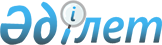 О технологических документах, регламентирующих информационное взаимодействие при реализации средствами интегрированной информационной системы внешней и взаимной торговли общего процесса "Формирование, ведение и использование единой информационной базы данных лекарственных средств, не соответствующих требованиям по качеству, а также фальсифицированных и (или) контрафактных лекарственных средств, выявленных на территориях государств - членов Евразийского экономического союза"Решение Коллегии Евразийской Экономической Комиссии от 25 октября 2016 года № 124

      В соответствии с пунктом 30 Протокола об информационно-коммуникационных технологиях и информационном взаимодействии в рамках Евразийского экономического союза (приложение № 3 к Договору о Евразийском экономическом союзе от 29 мая 2014 года) и руководствуясь Решением Коллегии Евразийской экономической комиссии от 6 ноября 2014 г. № 200, Коллегия Евразийской экономической комиссии решила:



      1. Утвердить прилагаемые:



      Правила информационного взаимодействия при реализации средствами интегрированной информационной системы внешней и взаимной торговли общего процесса «Формирование, ведение и использование единой информационной базы данных лекарственных средств, не соответствующих требованиям по качеству, а также фальсифицированных и (или) контрафактных лекарственных средств, выявленных на территориях государств – членов Евразийского экономического союза»;



      Регламент информационного взаимодействия между уполномоченными органами государств – членов Евразийского экономического союза и Евразийской экономической комиссией при реализации средствами интегрированной информационной системы внешней и взаимной торговли общего процесса «Формирование, ведение и использование единой информационной базы данных лекарственных средств, не соответствующих требованиям по качеству, а также фальсифицированных и (или) контрафактных лекарственных средств, выявленных на территориях государств – членов Евразийского экономического союза»;



      Регламент информационного взаимодействия между уполномоченными органами государств – членов Евразийского экономического союза при реализации средствами интегрированной информационной системы внешней и взаимной торговли общего процесса «Формирование, ведение и использование единой информационной базы данных лекарственных средств, не соответствующих требованиям по качеству, а также фальсифицированных и (или) контрафактных лекарственных средств, выявленных на территориях государств – членов Евразийского экономического союза»;



      Описание форматов и структур электронных документов и сведений, используемых для реализации средствами интегрированной информационной системы внешней и взаимной торговли общего процесса «Формирование, ведение и использование единой информационной базы данных лекарственных средств, не соответствующих требованиям по качеству, а также фальсифицированных и (или) контрафактных лекарственных средств, выявленных на территориях государств – членов Евразийского экономического союза»;



      Порядок присоединения к общему процессу «Формирование, ведение и использование единой информационной базы данных лекарственных средств, не соответствующих требованиям по качеству, а также фальсифицированных и (или) контрафактных лекарственных средств, выявленных на территориях государств – членов Евразийского экономического союза».



      2. Установить, что разработка технических схем структур электронных документов и сведений, предусмотренных Описанием, утвержденным настоящим Решением, и обеспечение их размещения в реестре структур электронных документов и сведений, используемых при реализации информационного взаимодействия в интегрированной информационной системе внешней и взаимной торговли, осуществляются департаментом Евразийской экономической комиссии, в компетенцию которого входит координация работ по созданию и развитию интегрированной информационной системы Евразийского экономического союза.



      3. Настоящее Решение вступает в силу по истечении 30 календарных дней с даты его официального опубликования.      Председатель Коллегии

      Евразийской экономической комиссии         Т. Саркисян

УТВЕРЖДЕНЫ              

Решением Коллегии Евразийской   

экономической комиссии      

от 25 октября 2016 г. № 124     

Правила

информационного взаимодействия при реализации средствами

интегрированной информационной системы внешней и взаимной

торговли общего процесса «Формирование, ведение и использование

единой информационной базы данных лекарственных средств, не

соответствующих требованиям по качеству, а также

фальсифицированных и (или) контрафактных лекарственных средств,

выявленных на территориях государств – членов Евразийского

экономического союза»

I. Общие положения

      1. Настоящие Правила разработаны в соответствии со следующими актами, входящими в право Евразийского экономического союза (далее – Союз):

      Договор о Евразийском экономическом союзе от 29 мая 2014 года;

      Соглашение о единых принципах и правилах обращения лекарственных средств в рамках Евразийского экономического союза от 23 декабря 2014 года;

      Решение Высшего Евразийского экономического совета от 23 декабря 2014 г. № 108 «О реализации Соглашения о единых принципах и правилах обращения лекарственных средств в рамках Евразийского экономического союза»;

      Решение Коллегии Евразийской экономической комиссии от 6 ноября 2014 г. № 200 «О технологических документах, регламентирующих информационное взаимодействие при реализации средствами интегрированной информационной системы внешней и взаимной торговли общих процессов»;

      Решение Коллегии Евразийской экономической комиссии 

от 27 января 2015 г. № 5 «Об утверждении Правил электронного обмена данными в интегрированной информационной системе внешней и взаимной торговли»;

      Решение Коллегии Евразийской экономической комиссии от 14 апреля 2015 г. № 29 «О перечне общих процессов в рамках Евразийского экономического союза и внесении изменения в Решение Коллегии Евразийской экономической комиссии от 19 августа 2014 г. № 132»;

      Решение Коллегии Евразийской экономической комиссии от 9 июня 2015 г. № 63 «О Методике анализа, оптимизации, гармонизации и описания общих процессов в рамках Евразийского экономического союза»;

      Решение Коллегии Евразийской экономической комиссии от 28 сентября 2015 г. № 125 «Об утверждении Положения об обмене электронными документами при трансграничном взаимодействии органов государственной власти государств – членов Евразийского экономического союза между собой и с Евразийской экономической комиссией».

II. Область применения

      2. Настоящие Правила разработаны в целях определения порядка и условий информационного взаимодействия между участниками общего процесса «Формирование, ведение и использование единой информационной базы данных лекарственных средств, не соответствующих требованиям по качеству, а также фальсифицированных и (или) контрафактных лекарственных средств, выявленных на территориях государств – членов Евразийского экономического союза» (далее – общий процесс), включая описание процедур, выполняемых в рамках этого общего процесса.



      3. Настоящие Правила применяются участниками общего процесса при контроле за порядком выполнения процедур и операций в рамках общего процесса, а также при проектировании, разработке и доработке компонентов информационных систем, обеспечивающих реализацию общего процесса.

III. Основные понятия

      4. Для целей настоящих Правил используются понятия, которые означают следующее:

      «авторизация» – предоставление определенному участнику общего процесса прав на выполнение определенных действий;

      «единая база данных» – единая информационная база данных, содержащая сведения о не соответствующих требованиям по качеству, а также фальсифицированных и (или) контрафактных лекарственных средствах, выявленных на территориях государств – членов Евразийского экономического союза.

      Понятия «группа процедур общего процесса», «информационный объект общего процесса», «исполнитель», «операция общего процесса», «процедура общего процесса», «состояние информационного объекта общего процесса» и «участник общего процесса», используемые в настоящих Правилах, применяются в значениях, определенных Методикой анализа, оптимизации, гармонизации и описания общих процессов в рамках Евразийского экономического союза, утвержденной Решением Коллегии Евразийской экономической комиссии от 9 июня 2015 г. № 63.

IV. Основные сведения об общем процессе

      5. Полное наименование общего процесса: «Формирование, ведение и использование единой информационной базы данных лекарственных средств, не соответствующих требованиям по качеству, а также фальсифицированных и (или) контрафактных лекарственных средств, выявленных на территориях государств – членов Евразийского экономического союза».



      6. Кодовое обозначение общего процесса: P.MM.03, версия 1.0.0.

      1. Цель и задачи общего процесса



      7. Целями общего процесса являются:

      а) создание предпосылок для снижения издержек, связанных с обменом информацией о результатах фармаконадзора и контроля качества, за счет создания общего информационного пространства в сфере обращения лекарственных средств в рамках Союза;

      б) создание условий для предотвращения обращения на территории государств – членов Союза (далее – государства-члены) лекарственных средств, не соответствующих требованиям по качеству, а также фальсифицированных и (или) контрафактных лекарственных средств за счет оперативного представления участникам общего процесса актуальной информации о лекарственных средствах.



      8. Для достижения целей общего процесса необходимо решить следующие задачи:

      а) создать в рамках интегрированной информационной системы внешней и взаимной торговли (далее – интегрированнная система) информационный ресурс, содержащий сведения о лекарственных средствах, в отношении которых уполномоченными органами принято решение об изъятии из обращения на территории государств-членов в связи с несоответствием требованиям по качеству, фальсификацией и (или) контрафактным характером их происхождения (далее – сведения о фальсифицированных, контрафактных или не соответствующих требованиям по качеству лекарственных средствах);

      б) обеспечить уполномоченным органам государств-членов, сотрудникам Евразийской экономической комиссии (далее – Комиссия) и заинтересованным лицам возможность получения сведений о фальсифицированных, контрафактных или не соответствующих требованиям по качеству лекарственных средствах из единой базы данных;

      в) обеспечить уполномоченным органам государств-членов возможность оперативно оповещать друг друга средствами интегрированной системы о выявленных фальсифицированных, контрафактных и не соответствующих требованиям по качеству лекарственных средствах в случаях, определенных порядком формирования и ведения единой информационной базы данных лекарственных средств, не соответствующих требованиям по качеству, а также фальсифицированных и (или) контрафактных лекарственных средств, выявленных на территориях государств-членов Союза, утверждаемым Комиссией (далее – порядок);

      г) обеспечить использование единых классификаторов и справочников при формировании и ведении реестра.

2. Участники общего процесса

      9. Перечень участников общего процесса приведен в таблице 1.

Таблица 1

                Перечень участников общего процесса

3. Структура общего процесса

      10. Общий процесс представляет собой совокупность процедур, сгруппированных по своему назначению:

      а) процедуры формирования и ведения единой базы данных;

      б) процедуры представления сведений, содержащихся в единой базе данных;

      в) процедуры обмена сведениями между уполномоченными органами государств-членов.



      11. При выполнении процедур общего процесса осуществляются формирование единой базы данных на основе представляемых уполномоченными органами государств-членов в электронном виде сведений о фальсифицированных, контрафактных или не соответствующих требованиям по качеству лекарственных средствах, представление уполномоченным органам государств-членов и заинтересованным лицам указанных сведений, а также обмен между уполномоченными органами государств-членов при направлении оперативных уведомлений, дополнительных сведений, связанных с фактом выявления фальсифицированных, контрафактных или не соответствующих требованиям по качеству лекарственных средствах в случаях, предусмотренных порядком взаимодействия государств-членов по выявлению контрафактных, фальсифицированных и (или) недоброкачественных лекарственных средств, утверждаемым Комиссией (далее – порядок взаимодействия).

      При формировании единой базы данных выполняются следующие процедуры общего процесса, включенные в группу процедур формирования и ведения единой базы данных:

      включение сведений в единую базу данных;

      изменение сведений в единой базе данных;

      исключение сведений из единой базы данных.

      При представлении уполномоченным органам государств-членов сведений о фальсифицированных, контрафактных или не соответствующих требованиям по качеству лекарственных средствах, включенных в единую базу данных, выполняются следующие процедуры общего процесса, включенные в группу процедур представления сведений, содержащихся в единой базе данных:

      получение сведений о дате и времени обновления единой базы данных;

      получение сведений из единой базы данных;

      получение измененных сведений из единой базы данных.

      В случаях, предусмотренных порядком взаимодействия, выполняются следующие процедуры общего процесса, включенные в группу процедур обмена сведениями между уполномоченными органами государств-членов:

      уведомление о включении сведений в единую базу данных;

      направление запроса на представление дополнительных сведений, связанных с фактом выявления фальсифицированного, контрафактного или не соответствующего требованиям по качеству лекарственного средства;

      получение дополнительных сведений, связанных с фактом выявления фальсифицированного, контрафактного или не соответствующего требованиям по качеству лекарственного средства;



      12. Приведенное описание структуры общего процесса представлено на рисунке 1.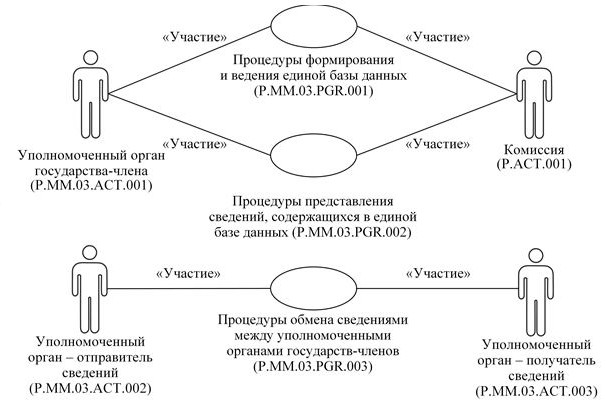 

Рис. 1. Структура общего процесса

      13. Порядок выполнения процедур общего процесса, сгруппированных по своему назначению, включая детализированное описание операций, приведен в разделе VIII настоящих Правил.



      14. Для каждой группы процедур приводится общая схема, демонстрирующая связи между процедурами общего процесса и порядок их выполнения. Общая схема процедур построена с использованием графической нотации UML (унифицированный язык моделирования – Unified Modeling Language) и снабжена текстовым описанием. 



      4. Группа процедур формирования и ведения единой базы данных 



      15. Выполнение процедур формирования и ведения единой базы данных начинается при получении от уполномоченного органа государства-члена информации о добавлении (изменении, исключении) сведений о фальсифицированных, контрафактных или не соответствующих требованиям по качеству лекарственных средствах для обновления единой базы данных. 

      Представление указанных сведений осуществляется в соответствии с Регламентом информационного взаимодействия между уполномоченными органами государств – членов Евразийского экономического союза и Евразийской экономической комиссией при реализации средствами интегрированной информационной системы внешней и взаимной торговли общего процесса «Формирование, ведение и использование единой информационной базы данных лекарственных средств, не соответствующих требованиям по качеству, а также фальсифицированных и (или) контрафактных лекарственных средств, выявленных на территориях государств – членов Евразийского экономического союза», утвержденным Решением Коллегии Евразийской экономической комиссии от 25 октября 2016 г. № 124 (далее – Регламент информационного взаимодействия между уполномоченными органами государств-членов и Комиссией). Формат и структура представляемых сведений должны соответствовать Описанию форматов и структур электронных документов и сведений, используемых для реализации средствами интегрированной информационной системы внешней и взаимной торговли общего процесса «Формирование, ведение и использование единой информационной базы данных лекарственных средств, не соответствующих требованиям по качеству, а также фальсифицированных и (или) контрафактных лекарственных средств, выявленных на территориях государств – членов Евразийского экономического союза», утвержденному Решением Коллегии Евразийской экономической комиссии от 25 октября 2016 г. № 124 (далее – Описание форматов и структур электронных документов и сведений).

      При принятии уполномоченным органом государства-члена решения об изъятии лекарственного средства из обращения выполняется процедура «Включение сведений в единую базу данных» (P.MM.03.PRC.001). 

      При возникновении необходимости изменения сведений, содержащихся в единой базе данных, выполняется процедура «Изменение сведений в единой базе данных» (P.MM.03.PRC.002). 

      При отмене уполномоченным органом государства-члена решения об изъятии лекарственного препарата из обращения, признании судебным органом государства-члена неправомерности решения уполномоченного органа о признании лекарственного средства не соответствующим требованиям по качеству, фальсифицированным и (или) контрафактным выполняется процедура «Исключение сведений из единой базы данных» (P.MM.03.PRC.003).



      16. Приведенное описание группы процедур формирования и ведения единой базы данных представлено на рисунке 2.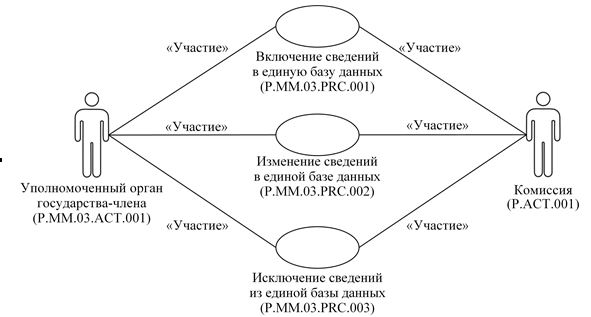 

Рис. 2. Общая схема группы процедур формирования и ведения единой

базы данных

      17. Перечень процедур общего процесса, входящих в группу процедур формирования и ведения единой базы данных, приведен в таблице 2.

Таблица 2

              Перечень процедур общего процесса, входящих

      в группу процедур формирования и ведения единой базы данных

5. Группа процедур представления сведений,

содержащихся в единой базе данных

      18. Процедуры представления сведений, содержащихся в единой базе данных, осуществляются при получении соответствующего запроса от информационных систем уполномоченных органов государств-членов.

      Уполномоченные органы государств-членов могут осуществлять следующие виды запросов:

      запрос сведений о дате и времени обновления единой базы данных;

      запрос сведений из единой базы данных;

      запрос измененных сведений из единой базы данных.

      Запрос сведений о дате и времени обновления единой базы данных выполняется уполномоченным органом государства-члена в целях оценки необходимости синхронизации хранящихся в информационной системе уполномоченного органа государства-члена сведений о фальсифицированных, контрафактных или не соответствующих требованиям по качеству лекарственных средствах со сведениями, хранящимися в единой базе данных. При осуществлении запроса выполняется процедура «Получение сведений о дате и времени обновления единой базы данных» (P.MM.06.PRC.004).

      Запрос сведений из единой базы данных выполняется с целью получения уполномоченным органом государства-члена актуальных сведений обо всех фальсифицированных, контрафактных или не соответствующих требованиям по качеству лекарственных средствах по всем государствам-членам или по конкретному государству-члену в зависимости от условий запроса. Запрос сведений из единой базы данных может осуществляться как на текущую дату, так и по состоянию на дату, указанную в запросе. При осуществлении запроса выполняется процедура «Получение сведений из единой базы данных» (P.MM.03.PRC.005).

      Запрос измененных сведений из единой базы данных выполняется с целью получения уполномоченным органом государства-члена измененных сведений о фальсифицированных, контрафактных или не соответствующих требованиям по качеству лекарственных средствах. При выполнении запроса представляются измененные сведения из единой базы данных, добавление, исключение или изменение которых произошло за период от даты и времени, указанных в запросе, до момента выполнения запроса. Измененные сведения из единой базы данных представляются по всем государствам-членам или по конкретному государству-члену, в зависимости от условий запроса. Указанный запрос используется при первоначальной загрузке сведений о запрещенных лекарственных средствах, например, при инициализации общего процесса, при подключении нового государства-члена, восстановлении информации после сбоя. При осуществлении запроса выполняется процедура «Получение измененных сведений из единой базы данных» (P.MM.03.PRC.006).

      Представление указанных сведений осуществляется в соответствии с Регламентом информационного взаимодействия между уполномоченными органами государств-членов и Комиссией. Формат и структура указанных сведений должны соответствовать Описанию форматов и структур электронных документов и сведений.



      19. Приведенное описание группы процедур представления сведений, содержащихся в единой базе данных представлено на рисунке 3.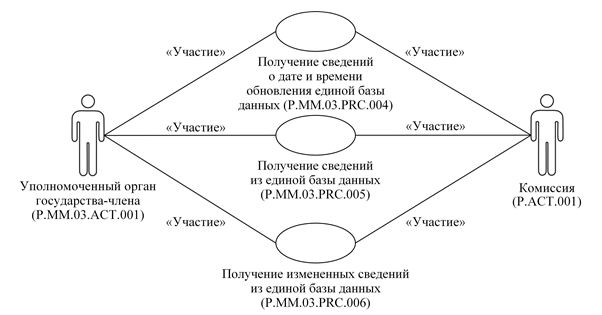 

Рис. 3. Общая схема группы процедур представления сведений,

содержащихся в единой базе данных

      20. Перечень процедур общего процесса, входящих в группу процедур представления сведений, содержащихся в единой базе данных, приведен в таблице 3.

Таблица 3

          Перечень процедур общего процесса, входящих в группу

   процедур представления сведений, содержащихся в единой базе данных

6. Группа процедур обмена сведениями между уполномоченными

органами государств-членов

      21. Процедуры обмена сведениями между уполномоченными органами государств-членов выполняются при направлении оперативных уведомлений, а также при необходимости получения дополнительных сведений, связанных с фактом выявления фальсифицированных, контрафактных или не соответствующих требованиям по качеству лекарственных средствах в случаях, предусмотренных порядком взаимодействия.

      Представление указанных сведений осуществляется в соответствии с Регламентом информационного взаимодействия между уполномоченными органами государств-членов Евразийского экономического союза при реализации средствами интегрированной информационной системы внешней и взаимной торговли общего процесса «Формирование, ведение и использование единой информационной базы данных лекарственных средств, не соответствующих требованиям по качеству, а также фальсифицированных и (или) контрафактных лекарственных средств, выявленных на территориях государств – членов Евразийского экономического союза», утвержденным Решением Коллегии Евразийской экономической комиссии от 25 октября 2016 г. № 124 (далее – Регламент информационного взаимодействия между уполномоченными органами государств-членов). Формат и структура указанных сведений должны соответствовать Описанию форматов и структур электронных документов и сведений.

      При направлении уполномоченным органом – отправителем сведений оперативных уведомлений, связанных с фактом выявления фальсифицированных, контрафактных или не соответствующих требованиям по качеству лекарственных средствах, выполняется процедура «Уведомление о включении сведений в единую базу данных» (P.MM.03.PRC.007).

      При необходимости получения уполномоченным органом – получателем сведений дополнительных сведений, связанных с фактом выявления фальсифицированных, контрафактных или не соответствующих требованиям по качеству лекарственных средствах, выполняется процедура «Направление запроса на представление дополнительных сведений, связанных с фактом выявления фальсифицированного, контрафактного или не соответствующего требованиям по качеству лекарственного средства» (P.MM.03.PRC.008).

      При направлении уполномоченным органом – получателем сведений ответа на запрос на представление дополнительных сведений, связанных с фактом выявления фальсифицированного, контрафактного или не соответствующего требованиям по качеству лекарственного средства, выполняется процедура «Получение дополнительных сведений, связанных с фактом выявления фальсифицированного, контрафактного или не соответствующего требованиям по качеству лекарственного средства» (P.MM.03.PRC.009).



      22. Приведенное описание группы процедур обмена сведениями между уполномоченными органами государств-членов представлено на рисунке 4.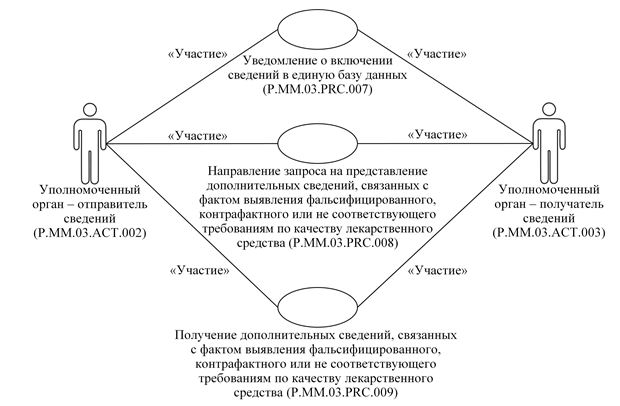 

Рис. 4. Общая схема группы процедур обмена сведениями между

уполномоченными органами государств-членов

      23. Перечень процедур общего процесса, входящих в группу процедур обмена сведениями между уполномоченными органами государств-членов, приведен в таблице 4.

Таблица 4

        Перечень процедур общего процесса, входящих в группу процедур

             обмена сведениями между уполномоченными органами

                          государств-членов

V. Информационные объекты общего процесса

      24. Описание свойств информационного объекта, сведения о котором или из которого передаются в процессе взаимодействия между участниками общего процесса, приведено в таблице 5.

Таблица 5

              Описание свойств информационного объекта

VI. Ответственность участников общего процесса

      25. Привлечение к дисциплинарной ответственности за несоблюдение требований, направленных на обеспечение своевременности и полноты передачи сведений, участвующих в информационном взаимодействии должностных лиц и сотрудников Комиссии осуществляется в соответствии с Договором о Евразийском экономическом союзе от 29 мая 2014 года, иными международными договорами и актами, составляющими право Союза, а должностных лиц и сотрудников уполномоченных органов государств-членов – в соответствии с законодательством государств-членов.

VII. Справочники и классификаторы общего процесса

      26. Перечень справочников и классификаторов общего процесса приведен в таблице 6.

Таблица 6

        Перечень справочников и классификаторов общего процесса

VIII. Процедуры общего процесса

1. Процедуры формирования и ведения единой базы данных

Процедура «Включение сведений в единую базу данных»

      (P.MM.03.PRC.001)

      27. Схема выполнения процедуры «Включение сведений в единую базу данных» (P.MM.03.PRC.001) представлена на рисунке 5.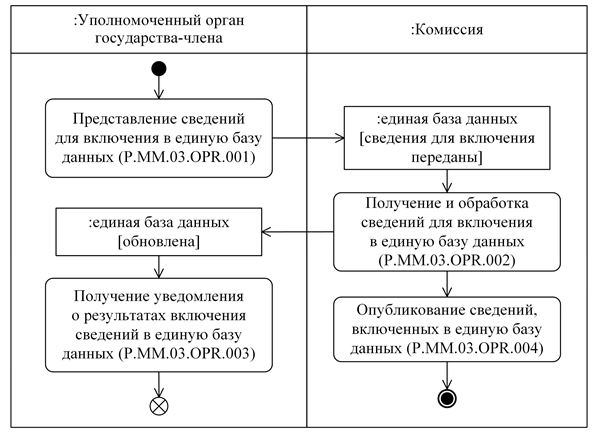 

Рис. 5. Схема выполнения процедуры «Включение сведений в единую базу

данных» (P.MM.03.PRC.001)

      28. Процедура «Включение сведений в единую базу данных» (P.MM.03.PRC.001) выполняется при принятии уполномоченным органом государства-члена решения об изъятии лекарственного средства из обращения.



      29. Первой выполняется операция «Представление сведений для включения в единую базу данных» (P.MM.03.OPR.001), по результатам выполнения которой уполномоченным органом государства-члена формируются и представляются в Комиссию сведения о фальсифицированном, контрафактном или не соответствующем требованиям по качеству лекарственном средстве для включения в единую базу данных.



      30. При получении Комиссией сведений о контрафактном, фальсифицированном или не соответствующем требованиям по качеству лекарственном средстве для обновления единой базы данных выполняется операция «Получение и обработка сведений для включения в единую базу данных» (P.MM.03.OPR.002), по результатам выполнения которой сведения о контрафактном, фальсифицированном или не соответствующем требованиям по качеству лекарственном средстве для обновления единой базы данных включаются в единую базу данных. Уведомление о результатах включения сведений в единую базу данных передается в уполномоченный орган государства-члена.



      31. При получении уполномоченным органом государства-члена уведомления о результатах включения сведений в единую базу данных выполняется операция «Получение уведомления о результатах включения сведений в единую базу данных» (P.MM.03.OPR.003), по результатам выполнения которой осуществляется прием и обработка указанного уведомления.



      32. В случае выполнения операции «Получение и обработка сведений для включения в единую базу данных» (P.MM.03.OPR.002) выполняется операция «Опубликование сведений, включенных в единую базу данных» (P.MM.03.OPR.004), по результатам выполнения которой на информационном портале Союза размещаются полученные от уполномоченного органа государства-члена сведения о контрафактном, фальсифицированном или не соответствующем требованиям по качеству лекарственном средстве.



      33. Результатом выполнения процедуры «Включение сведений в единую базу данных» (P.MM.03.PRC.001) является включение сведений о фальсифицированном, контрафактном или не соответствующем требованиям по качеству лекарственном средстве в единую базу данных и опубликование сведений единой базы данных на информационном портале Союза.



      34. Перечень операций общего процесса, выполняемых в рамках процедуры «Включение сведений в единую базу данных» (P.MM.03.PRC.001), приведен в таблице 7.

Таблица 7

        Перечень операций общего процесса, выполняемых в рамках

          процедуры «Включение сведений в единую базу данных»

                         (P.MM.03.PRC.001)

Таблица 8

           Описание операции «Представление сведений для включения

                в единую базу данных» (P.MM.03.OPR.001)

      Описание операции «Получение и обработка сведений для включения

               в единую базу данных» (P.MM.03.OPR.002)

Таблица 10

          Описание операции «Получение уведомления о результатах

        включения сведений в единую базу данных» (P.MM.03.OPR.003)

Таблица 11

         Описание операции «Опубликование сведений, включенных

             в единую базу данных» (P.MM.03.OPR.004)

Процедура «Изменение сведений в единой базе данных»

(P.MM.03.PRC.002)

      35. Схема выполнения процедуры «Изменение сведений в единой базе данных» (P.MM.03.PRC.002) представлена на рисунке 6.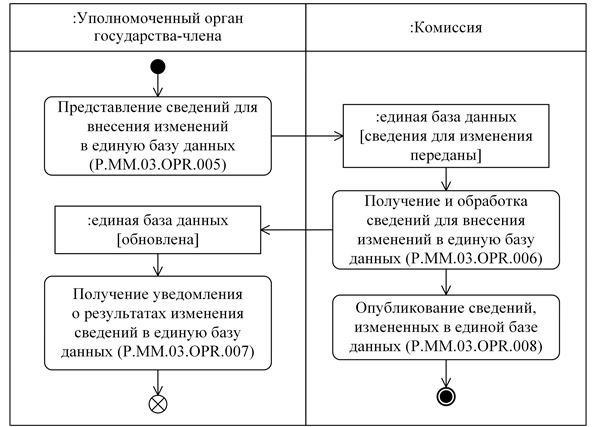 

Рис. 6. Схема выполнения процедуры «Изменение сведений в единой

базе данных» (P.MM.03.PRC.002)

      36. Процедура «Изменение сведений в единой базе данных» (P.MM.03.PRC.002) выполняется при возникновении необходимости представления уполномоченным органом государства-члена в Комиссию измененных сведений о фальсифицированном, контрафактном или не соответствующем требованиям по качеству лекарственном средстве.



      37. Первой выполняется операция «Представление сведений для внесения изменений в единую базу данных» (P.MM.03.OPR.005), по результатам выполнения которой уполномоченным органом государства-члена формируются и представляются в Комиссию сведения о фальсифицированном, контрафактном или не соответствующем требованиям по качеству лекарственном средстве для внесения изменений в единую базу данных.



      38. При поступлении в Комиссию сведений для внесения изменений в единую базу данных выполняется операция «Получение и обработка сведений для изменения в единой базе данных» (P.MM.03.OPR.006), по результатам выполнения которой соответствующие сведения обновляются в единой базе данных. Уведомление о результатах изменения сведений в единой базе данных передается в уполномоченный орган государства-члена.



      39. При поступлении в уполномоченный орган государства-члена уведомления о результатах изменения сведений в единой базе данных выполняется операция «Получение уведомления о результатах изменения сведений в единой базе данных» (P.MM.03.OPR.007), по результатам выполнения которой осуществляются прием и обработка указанного уведомления.



      40. В случае выполнения операции «Получение и обработка сведений для изменения в единой базе данных» (P.MM.03.OPR.006) выполняется операция «Опубликование сведений, измененных в единой базе данных» (P.MM.03.OPR.008), по результатам выполнения которой на информационном портале Союза опубликовываются полученные от уполномоченного органа государства-члена измененные сведения о контрафактном, фальсифицированном или не соответствующем требованиям по качеству лекарственном средстве.



      41. Результатом выполнения процедуры «Изменение сведений в единой базе данных» (P.MM.03.PRC.002) является обновленная и опубликованная на информационном портале Союза единая база данных с возможностью просмотра истории изменений.



      42. Перечень операций общего процесса, выполняемых в рамках процедуры «Изменение сведений в единой базе данных» (P.MM.03.PRC.002), приведен в таблице 12.

Таблица 12

         Перечень операций общего процесса, выполняемых в рамках

          процедуры «Изменение сведений в единой базе данных»

                          (P.MM.03.PRC.002)

Таблица 13

        Описание операции «Представление сведений для внесения

          изменений в единую базу данных» (P.MM.03.OPR.005)

Таблица 14

       Описание операции «Получение и обработка сведений для внесения

             изменений в единую базу данных» (P.MM.03.OPR.006)

Таблица 15

         Описание операции «Получение уведомления о результатах

       изменения сведений в единой базе данных» (P.MM.03.OPR.007)

Таблица 16

          Описание операции «Опубликование сведений, измененных

               в единой базе данных» (P.MM.03.OPR.008)

Процедура «Исключение сведений из единой базы данных»

(P.MM.03.PRC.003)

      43. Схема выполнения процедуры «Исключение сведений из единой базы данных» (P.MM.03.PRC.003) представлена на рисунке 7.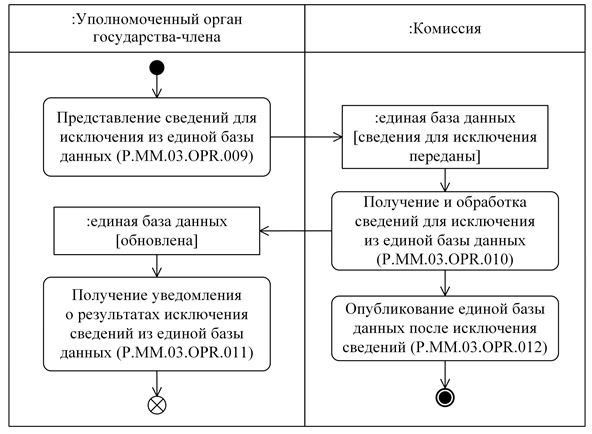 

Рис. 7. Схема выполнения процедуры «Исключение сведений из единой

базы данных» (P.MM.03.PRC.003)

      44. Процедура «Исключение сведений из единой базы данных» (P.MM.03.PRC.003) выполняется при отмене уполномоченным органом государства-члена решения о признании лекарственного средства контрафактным, фальсифицированным либо не соответствующим требованиям по качеству, а также в случае признания неправомерности такого решения судебным органом государства-члена.



      45. Первой выполняется операция «Представление сведений для исключения из единой базы данных» (P.MM.03.OPR.009), по результатам выполнения которой уполномоченным органом государства-члена формируются и представляются в Комиссию сведения о контрафактном, фальсифицированном или не соответствующем требованиям по качеству лекарственном средстве, подлежащем исключению из единой базы данных.



      46. При получении Комиссией сведений о контрафактном, фальсифицированном или не соответствующем требованиям по качеству лекарственном средстве, подлежащем исключению из единой базы данных, выполняется операция «Получение и обработка сведений для исключения из единой базы данных» (P.MM.03.OPR.010), по результатам выполнения которой сведения исключаются из единой базы данных. Уведомление о результатах исключения сведений из единой базы данных передается в уполномоченный орган государства-члена.



      47. При получении уполномоченным органом государства-члена уведомления о результатах исключения сведений из единой базы данных выполняется операция «Получение уведомления о результатах исключения сведений из единой базы данных» (P.MM.03.OPR.011), по результатам выполнения которой осуществляется прием и обработка указанного уведомления.



      48. В случае выполнения операции «Получение и обработка сведений для исключения из единой базы данных» (P.MM.03.OPR.010) выполняется операция «Опубликование единой базы данных после исключения сведений» (P.MM.03.OPR.012), по результатам выполнения которой обновленная единая база данных опубликовывается на информационном портале Союза.



      49. Результатом выполнения процедуры «Исключение сведений из единой базы данных» (P.MM.03.PRC.003) является обновленная и опубликованная единая база данных с возможностью просмотра изменений.



      50. Перечень операций общего процесса, выполняемых в рамках процедуры «Исключение сведений из единой базы данных» (P.MM.03.PRC.003), приведен в таблице 17.

Таблица 17

         Перечень операций общего процесса, выполняемых в рамках

           процедуры «Исключение сведений из единой базы данных»

                         (P.MM.03.PRC.003)

Таблица 18

          Описание операции «Представление сведений для исключения

              из единой базы данных» (P.MM.03.OPR.009)

Таблица 19

          Описание операции «Получение и обработка сведений

       для исключения из единой базы данных» (P.MM.03.OPR.010)

Таблица 20

        Описание операции «Получение уведомления о результатах

      исключения сведений из единой базы данных» (P.MM.03.OPR.011)

Таблица 21

           Описание операции «Опубликование единой базы данных после

                 исключения сведений» (P.MM.03.OPR.012)

2. Процедуры представления сведений, содержащихся 

в единой базе данных

Процедура «Получение сведений о дате и времени обновления единой

базы данных» (P.MM.03.PRC.004)

      51. Схема выполнения процедуры «Получение сведений о дате и времени обновления единой базы данных» (P.MM.03.PRC.004) представлена на рисунке 8.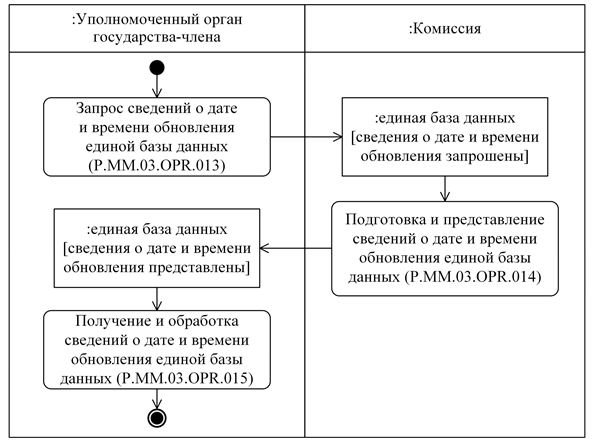 

Рис. 8. Схема выполнения процедуры «Получение сведений о дате

и времени обновления единой базы данных» (P.MM.03.PRC.004)

      52. Процедура «Получение сведений о дате и времени обновления единой базы данных» (P.MM.03.PRC.004) выполняется уполномоченным органом государства-члена при возникновении необходимости получения сведений о дате и времени обновления единой базы данных.



      53. Первой выполняется операция «Запрос сведений о дате и времени обновления единой базы данных» (P.MM.03.OPR.0013), по результатам выполнения которой уполномоченным органом государства-члена формируется и направляется в Комиссию запрос на представление сведений о дате и времени обновления единой базы данных.



      54. При получении Комиссией запроса сведений о дате и времени обновления единой базы данных выполняется операция «Подготовка и представление сведений о дате и времени обновления единой базы данных» (P.MM.03.OPR.014), по результатам выполнения которой формируются и представляются в уполномоченный орган 

государства-члена сведения о дате и времени обновления единой базы данных.



      55. При получении уполномоченным органом государства-члена сведений о дате и времени обновления единой базы данных выполняется операция «Получение и обработка сведений о дате и времени обновления единой базы данных» (P.MM.03.OPR.015).



      56. Результатом выполнения процедуры «Получение сведений о дате и времени обновления единой базы данных» (P.MM.03.PRC.004) является получение уполномоченным органом государства-члена сведений о дате и времени обновления единой базы данных.



      57. Перечень операций общего процесса, выполняемых в рамках процедуры «Получение сведений о дате и времени обновления единой базы данных» (P.MM.03.PRC.004), приведен в таблице 22.

Таблица 22

          Перечень операций общего процесса, выполняемых в рамках

         процедуры «Получение сведений о дате и времени обновления

               единой базы данных» (P.MM.03.PRC.004)

Таблица 23

          Описание операции «Запрос сведений о дате и времени

           обновления единой базы данных» (P.MM.03.OPR.013)

Таблица 24

       Описание операции «Подготовка и представление сведений о дате

        и времени обновления единой базы данных» (P.MM.03.OPR.014)

Таблица 25        Описание операции «Получение и обработка сведений о дате

       и времени обновления единой базы данных» (P.MM.03.OPR.015)

Процедура «Получение сведений из единой базы данных»

(P.MM.03.PRC.005)

      58. Схема выполнения процедуры «Получение сведений из единой базы данных» (P.MM.03.PRC.005) представлена на рисунке 9.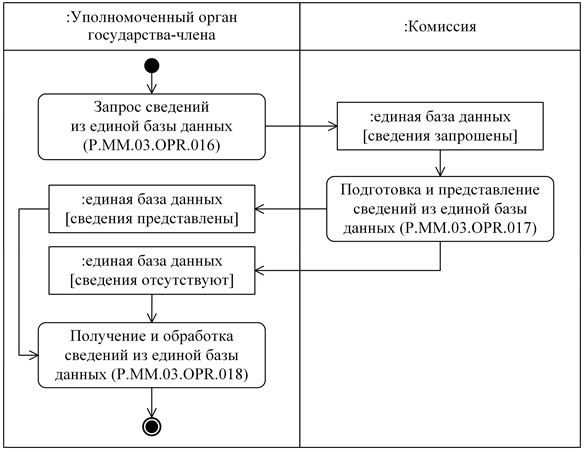 

Рис. 9. Схема выполнения процедуры «Получение сведений из единой

базы данных» (P.MM.03.PRC.005)

      59. Процедура «Получение сведений из единой базы данных» (P.MM.03.PRC.005) выполняется при возникновении необходимости получения уполномоченным органом государства-члена сведений из единой базы данных.



      60. Первой выполняется операция «Запрос сведений из единой базы данных» (P.MM.03.OPR.016), по результатам выполнения которой уполномоченным органом государства-члена формируется и направляется в Комиссию запрос на представление сведений из единой базы данных.



      61. При поступлении в Комиссию запроса на представление сведений из единой базы данных выполняется операция «Подготовка и представление сведений из единой базы данных» (P.MM.03.OPR.017), по результатам выполнения которой формируются и представляются в уполномоченный орган государства-члена запрашиваемые сведения или направляется уведомление об отсутствии сведений, удовлетворяющих параметрам запроса.



      62. При поступлении в уполномоченный орган государства-члена сведений из единой базы данных или уведомления об отсутствии сведений, удовлетворяющих параметрам запроса, выполняется операция «Получение и обработка сведений из единой базы данных» (P.MM.03.OPR.018).



      63. Результатом выполнения процедуры «Получение сведений из единой базы данных» (P.MM.03.PRC.005) является получение уполномоченным органом государства-члена сведений из единой базы данных или уведомления об отсутствии сведений в единой базе данных.



      64. Перечень операций общего процесса, выполняемых в рамках процедуры «Получение сведений из единой базы данных» (P.MM.03.PRC.005), приведен в таблице 26.

Таблица 26

        Перечень операций общего процесса, выполняемых в рамках

          процедуры «Получение сведений из единой базы данных»

                        (P.MM.03.PRC.005)

Таблица 27          Описание операции «Запрос сведений из единой базы данных»

                         (P.MM.03.OPR.016)

Таблица 28

         Описание операции «Подготовка и представление сведений

             из единой базы данных» (P.MM.03.OPR.017)

Таблица 29

         Описание операции «Получение и обработка сведений из единой

                    базы данных» (P.MM.03.OPR.018)

Процедура «Получение измененных сведений из единой базы данных»

(P.MM.03.PRC.006)

      65. Схема выполнения процедуры «Получение измененных сведений из единой базы данных» (P.MM.03.PRC.006) представлена на рисунке 10.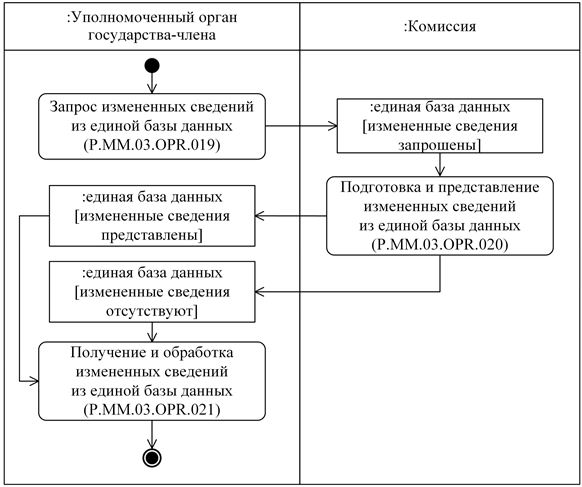 

Рис. 10. Схема выполнения процедуры «Получение измененных сведений

из единой базы данных» (P.MM.03.PRC.006)

      66. Процедура «Получение измененных сведений из единой базы данных» (P.MM.03.PRC.006) выполняется уполномоченным органом государства-члена в целях получения измененных сведений из единой базы данных, добавление которых в единую базу данных или внесение изменений в которые произошло с момента, указанного в запросе, до момента выполнения этого запроса.



      67. Первой выполняется операция «Запрос измененных сведений из единой базы данных» (P.MM.03.OPR.019), по результатам выполнения которой уполномоченным органом государства-члена формируется и направляется в Комиссию запрос на представление измененных сведений из единой базы данных.



      68. При поступлении запроса на представление измененных сведений из единой базы данных выполняется операция «Подготовка и представление измененных сведений из единой базы данных» (P.MM.03.OPR.020), по результатам выполнения которой формируются и представляются в уполномоченный орган государства-члена измененные сведения из единой базы данных или направляется уведомление об отсутствии сведений, удовлетворяющих параметрам запроса.



      69. При поступлении измененных сведений из единой базы данных или уведомления об отсутствии сведений, удовлетворяющих параметрам запроса, выполняется операция «Получение и обработка измененных сведений из единой базы данных» (P.MM.03.OPR.021).



      70. Результатом выполнения процедуры «Получение измененных сведений из единой базы данных» (P.MM.03.PRC.006) является получение уполномоченным органом государства-члена измененных сведений из единой базы данных или получение уведомления об отсутствии сведений, удовлетворяющих параметрам запроса.



      71. Перечень операций общего процесса, выполняемых в рамках процедуры «Получение измененных сведений из единой базы данных» (P.MM.03.PRC.006), приведен в таблице 30.

Таблица 30

         Перечень операций общего процесса, выполняемых в рамках

         процедуры «Получение измененных сведений из единой

                  базы  данных» (P.MM.03.PRC.006)

Таблица 31

         Описание операции «Запрос измененных сведений из единой

                  базы данных» (P.MM.03.OPR.019)

Таблица 32

          Описание операции «Подготовка и представление измененных

            сведений из единой базы данных» (P.MM.03.OPR.020)

Таблица 33

        Описание операции «Получение и обработка измененных сведений

               из единой базы данных» (P.MM.03.OPR.021)

3. Процедуры обмена сведениями между уполномоченными органами

государств-членов

Процедура «Уведомление о включении сведений в единую

базу данных» (P.MM.03.PRC.007)

      72. Схема выполнения процедуры «Уведомление о включении сведений в единую базу данных» (P.MM.03.PRC.007) представлена на рисунке 11.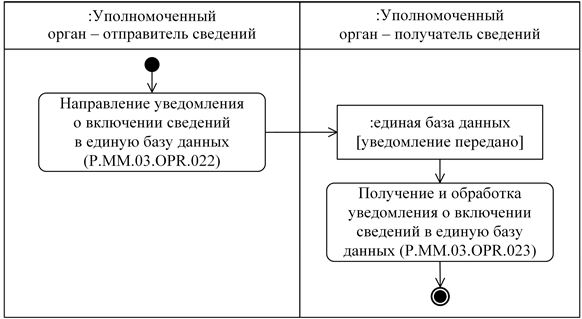 

Рис. 11. Схема выполнения процедуры «Уведомление о включении сведений

в единую базу данных» (P.MM.03.PRC.007)

      73. Процедура «Уведомление о включении сведений в единую базу данных» (P.MM.03.PRC.007) выполняется при включении сведений в единую базу данных при завершении процедуры «Включение сведений в единую базу данных» (P.MM.03.PRC.001) выполнившим ее уполномоченным органом государства-члена (уполномоченным органом – отправителем сведений).



      74. Первой выполняется операция «Направление уведомления о включении сведений в единую базу данных» (P.MM.03.OPR.022), по результатам выполнения которой уполномоченным органом – отправителем сведений формируется и представляется в уполномоченный орган – получатель сведений уведомление о включении сведений в единую базу данных.



      75. При получении уполномоченным органом – получателем сведений уведомления о включении сведений в единую базу данных выполняется операция «Получение и обработка уведомления о включении сведений в единую базу данных» (P.MM.03.OPR.023).



      76. Результатом выполнения процедуры «Уведомление о включении сведений в единую базу данных» (P.MM.03.PRC.007) является получение уполномоченным органом – получателем сведений уведомления о включении сведений в единую базу данных.



      77. Перечень операций общего процесса, выполняемых в рамках процедуры «Уведомление о включении сведений в единую базу данных» (P.MM.03.PRC.007), приведен в таблице 34.

Таблица 34

          Перечень операций общего процесса, выполняемых в рамках

           процедуры «Уведомление о включении сведений в единую

                   базу данных» (P.MM.03.PRC.007)

Таблица 35

        Описание операции «Направление уведомления о включении

          сведений в единую базу данных» (P.MM.03.OPR.022)

Таблица 36

          Описание операции «Получение и обработка уведомления

      о включении сведений в единую базу данных» (P.MM.03.OPR.023)

Процедура «Направление запроса на представление дополнительных

сведений, связанных с фактом выявления фальсифицированного,

контрафактного или не соответствующего требованиям по качеству

лекарственного средства» (P.MM.03.PRC.008)

      78. Схема выполнения процедуры «Направление запроса на представление дополнительных сведений, связанных с фактом выявления фальсифицированного, контрафактного или не соответствующего требованиям по качеству лекарственного средства» (P.MM.03.PRC.008) представлена на рисунке 12.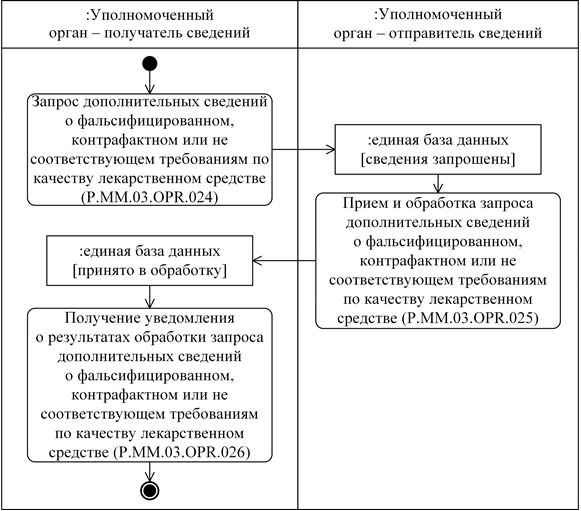 

Рис. 12. Схема выполнения процедуры «Направление запроса на

представление дополнительных сведений, связанных с фактом выявления

фальсифицированного, контрафактного или не соответствующего

требованиям по качеству лекарственного средства» (P.MM.03.PRC.008)

      79. Процедура «Направление запроса на представление дополнительных сведений, связанных с фактом выявления фальсифицированного, контрафактного или не соответствующего требованиям по качеству лекарственного средства» (P.MM.03.PRC.008) выполняется при возникновении необходимости получения уполномоченным органом государства-члена дополнительных сведений, связанных с фактом выявления фальсифицированного, контрафактного или не соответствующего требованиям по качеству лекарственного средства.



      80. Первой выполняется операция «Запрос дополнительных сведений о фальсифицированном, контрафактном или не соответствующем требованиям по качеству лекарственном средстве» (P.MM.03.OPR.024), по результатам выполнения которой уполномоченным органом – получателем сведений формируется и направляется в уполномоченный орган – отправитель сведений запрос на представление дополнительных сведений, связанных с фактом выявления фальсифицированного, контрафактного или не соответствующего требованиям по качеству лекарственного средства.



      81. При получении уполномоченным органом – отправителем сведений запроса на представление дополнительных сведений, связанных с фактом выявления фальсифицированного, контрафактного или не соответствующего требованиям по качеству лекарственного средства, выполняется операция «Прием и обработка запроса дополнительных сведений о фальсифицированном, контрафактном или не соответствующем требованиям по качеству лекарственном средстве» (P.MM.03.OPR.025), по результатам выполнения которой уполномоченным органом – отправителем сведений формируется и направляется в уполномоченный орган – получатель сведений уведомление о приеме и обработке запроса дополнительных сведений, связанных с фактом выявления фальсифицированного, контрафактного или не соответствующего требованиям по качеству лекарственного средства.



      82. При получении уполномоченным органом – получателем сведений уведомления о результатах обработки запроса дополнительных сведений, связанных с фактом выявления фальсифицированного, контрафактного или не соответствующего требованиям по качеству лекарственного средства, выполняется операция «Получение уведомления о результатах обработки запроса дополнительных сведений о фальсифицированном, контрафактном или не соответствующем требованиям по качеству лекарственном средстве» (P.MM.03.OPR.026).



      83. Результатом выполнения процедуры «Направление запроса на представление дополнительных сведений, связанных с фактом выявления фальсифицированного, контрафактного или не соответствующего требованиям по качеству лекарственного средства» (P.MM.03.PRC.008) является получение уполномоченным органом – отправителем сведений запроса на представление дополнительных сведений, связанных с фактом выявления фальсифицированного, контрафактного или не соответствующего требованиям по качеству лекарственного средства.



      84. Перечень операций общего процесса, выполняемых в рамках процедуры «Направление запроса на представление дополнительных сведений, связанных с фактом выявления фальсифицированного, контрафактного или не соответствующего требованиям по качеству лекарственного средства» (P.MM.03.PRC.008), приведен в таблице 37.

Таблица 37

           Перечень операций общего процесса, выполняемых в рамках

       процедуры «Направление запроса на представление дополнительных

         сведений, связанных с фактом выявления фальсифицированного,

       контрафактного или не соответствующего требованиям по качеству

             лекарственного средства» (P.MM.03.PRC.008)

Таблица 38

          Описание операции «Запрос дополнительных сведений

       о фальсифицированном, контрафактном или не соответствующем

    требованиям по качеству лекарственном средстве» (P.MM.03.OPR.024)

Таблица 39

        Описание операции «Прием и обработка запроса дополнительных

            сведений о фальсифицированном, контрафактном или

              не соответствующем требованиям по качеству

               лекарственном средстве» (P.MM.03.OPR.025)

Таблица 40

         Описание операции «Получение уведомления о результатах

             обработки запроса дополнительных сведений

       о фальсифицированном, контрафактном или не соответствующем

    требованиям по качеству лекарственном средстве» (P.MM.03.OPR.026)

Процедура «Получение дополнительных сведений, связанных с фактом

выявления фальсифицированного, контрафактного или не соответствующего

требованиям по качеству лекарственного средства» (P.MM.03.PRC.009)

      85. Схема выполнения процедуры «Получение дополнительных сведений, связанных с фактом выявления фальсифицированного, контрафактного или не соответствующего требованиям по качеству лекарственного средства» (P.MM.03.PRC.009) представлена на рисунке 13.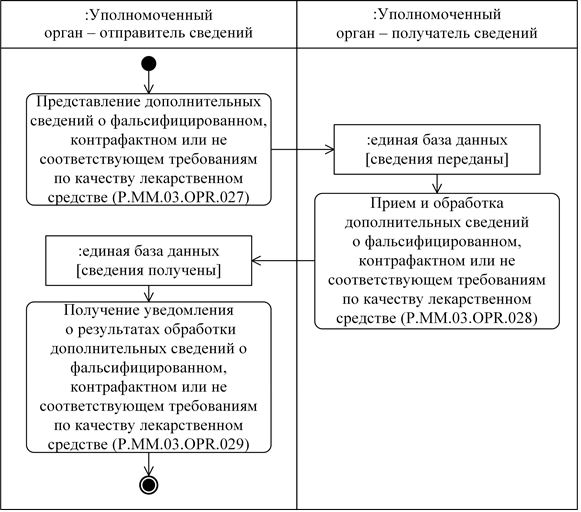 

Рис. 13. Схема выполнения процедуры «Получение дополнительных

сведений, связанных с фактом выявления фальсифицированного,

контрафактного или не соответствующего требованиям по качеству

лекарственного средства» (P.MM.03.PRC.009)

      86. Процедура «Получение дополнительных сведений, связанных с фактом выявления фальсифицированного, контрафактного или не соответствующего требованиям по качеству лекарственного средства» (P.MM.03.PRC.009) выполняется после получения уполномоченным органом государства-члена запроса на представление дополнительных сведений, связанных с фактом выявления фальсифицированного, контрафактного или не соответствующего требованиям по качеству лекарственного средства от уполномоченного органа другого государства-члена после выполнения процедуры «Направление запроса на представление дополнительных сведений, связанных с фактом выявления фальсифицированного, контрафактного или не соответствующего требованиям по качеству лекарственного средства» (P.MM.03.PRC.008).



      87. Первой выполняется операция «Представление дополнительных сведений о фальсифицированном, контрафактном или не соответствующем требованиям по качеству лекарственном средстве» (P.MM.03.OPR.027), по результатам выполнения которой уполномоченным органом – отправителем сведений формируются и представляются в уполномоченный орган – получатель сведений дополнительные сведения, связанные с фактом выявления фальсифицированного, контрафактного или не соответствующего требованиям по качеству лекарственного средства.



      88. При получении уполномоченным органом – получателем сведений дополнительных сведений о фальсифицированном, контрафактном или не соответствующем требованиям по качеству лекарственном средстве выполняется операция «Прием и обработка дополнительных сведений о фальсифицированном, контрафактном или не соответствующем требованиям по качеству лекарственном средстве» (P.MM.03.OPR.028), по результатам выполнения которой осуществляется прием и обработка указанных сведений. Уведомления о приеме и обработке дополнительных сведений о фальсифицированном, контрафактном или не соответствующем требованиям по качеству лекарственном средстве передается в уполномоченный орган – отправитель сведений.



      89. При получении уполномоченным органом – отправителем сведений уведомления о приеме и обработке дополнительных сведений о фальсифицированном, контрафактном или не соответствующем требованиям по качеству лекарственном средстве выполняется операция «Получение уведомления о результатах обработки дополнительных сведений о фальсифицированном, контрафактном или не соответствующем требованиям по качеству лекарственном средстве» (P.MM.03.OPR.029).



      90. Результатом выполнения процедуры «Получение дополнительных сведений, связанных с фактом выявления фальсифицированного, контрафактного или не соответствующего требованиям по качеству лекарственного средства» (P.MM.03.PRC.009) является получение уполномоченным органом – получателем сведений дополнительных сведений, связанных с фактом выявления фальсифицированного, контрафактного или не соответствующего требованиям по качеству лекарственного средства.



      91. Перечень операций общего процесса, выполняемых в рамках процедуры «Получение дополнительных сведений, связанных с фактом выявления фальсифицированного, контрафактного или не соответствующего требованиям по качеству лекарственного средства» (P.MM.03.PRC.009), приведен в таблице 41.

Таблица 41

        Перечень операций общего процесса, выполняемых в рамках

     процедуры «Получение дополнительных сведений, связанных с фактом

         выявления фальсифицированного, контрафактного или

            не соответствующего требованиям по качеству

            лекарственного средства» (P.MM.03.PRC.009)

Таблица 42

         Описание операции «Представление дополнительных сведений

        о фальсифицированном, контрафактном или не соответствующем

   требованиям по качеству лекарственном средстве» (P.MM.03.OPR.027)

Таблица 43

      Описание операции «Прием и обработка дополнительных сведений

       о фальсифицированном, контрафактном или не соответствующем

    требованиям по качеству лекарственном средстве» (P.MM.03.OPR.028)

Таблица 44

        Описание операции «Получение уведомления о результатах

        обработки дополнительных сведений о фальсифицированном,

       контрафактном или не соответствующем требованиям по качеству

             лекарственном средстве» (P.MM.03.OPR.029)

IX. Порядок действий в нештатных ситуациях

      92. При выполнении процедур общего процесса возможны исключительные ситуации, при которых обработка данных не может быть произведена в обычном режиме. Это может произойти при возникновении технических сбоев, ошибок структурного и форматно-логического контроля и в иных случаях.



      93. В случае возникновения ошибок структурного и форматно-логического контроля уполномоченный орган государства-члена осуществляет проверку сообщения, относительно которого получено уведомление об ошибке, на соответствие Описанию форматов и структур электронных документов и сведений и требованиям к заполнению электронных документов и сведений в соответствии с Регламентом информационного взаимодействия между уполномоченными органами государств-членов и Комиссией и Регламентом информационного взаимодействия между уполномоченными органами государств-членов. В случае выявления несоответствия сведений требованиям указанных документов уполномоченный орган государства-члена принимает необходимые меры для устранения выявленной ошибки в установленном порядке.



      94. В целях разрешения нештатных ситуаций уполномоченные органы государств-членов, обеспечивающие выполнение требований, предусмотренных настоящими Правилами, информируют другие уполномоченные органы и Комиссию о лицах, ответственных за обеспечение технической поддержки при реализации общего процесса.

УТВЕРЖДЕН                

Решением Коллегии            

Евразийской экономической комиссии  

от 25 октября 2016 г. № 124     

Регламент

информационного взаимодействия между уполномоченными органами

государств – членов Евразийского экономического союза и

Евразийской экономической комиссией при реализации средствами

интегрированной информационной системы внешней и взаимной

торговли общего процесса «Формирование, ведение и использование

единой информационной базы данных лекарственных средств, не

соответствующих требованиям по качеству, а также

фальсифицированных и (или) контрафактных лекарственных средств,

выявленных на территориях государств – членов Евразийского

экономического союза»

I. Общие положения

      1. Настоящий Регламент разработан в соответствии со следующими актами, входящими в право Евразийского экономического союза (далее – Союз):

      Договор о Евразийском экономическом союзе от 29 мая 2014 года;

      Соглашение о единых принципах и правилах обращения лекарственных средств в рамках Евразийского экономического союза от 23 декабря 2014 года;

      Решение Высшего Евразийского экономического совета от 23 декабря 2014 г. № 108 «О реализации Соглашения о единых принципах и правилах обращения лекарственных средств в рамках Евразийского экономического союза»;

      Решение Коллегии Евразийской экономической комиссии от 6 ноября 2014 г. № 200 «О технологических документах, регламентирующих информационное взаимодействие при реализации средствами интегрированной информационной системы внешней и взаимной торговли общих процессов»;

      Решение Коллегии Евразийской экономической комиссии от 27 января 2015 г. № 5 «Об утверждении Правил электронного обмена данными в интегрированной информационной системе внешней и взаимной торговли»;

      Решение Коллегии Евразийской экономической комиссии от 14 апреля 2015 г. № 29 «О перечне общих процессов в рамках Евразийского экономического союза и внесении изменения в Решение Коллегии Евразийской экономической комиссии от 19 августа 2014 г. № 132»;

      Решение Коллегии Евразийской экономической комиссии от 9 июня 2015 г. № 63 «О Методике анализа, оптимизации, гармонизации и описания общих процессов в рамках Евразийского экономического союза»;

      Решение Коллегии Евразийской экономической комиссии от 28 сентября 2015 г. № 125 «Об утверждении Положения об обмене электронными документами при трансграничном взаимодействии органов государственной власти государств – членов Евразийского экономического союза между собой и с Евразийской экономической комиссией»;

      Решение Коллегии Евразийской экономической комиссии от 22 декабря 2015 г. № 172 «Номенклатура лекарственных форм».

II. Область применения

      2. Настоящий Регламент разработан в целях обеспечения единообразного применения участниками общего процесса порядка и условий выполнения транзакций общего процесса «Формирование, ведение и использование единой информационной базы данных лекарственных средств, не соответствующих требованиям по качеству, а также фальсифицированных и (или) контрафактных лекарственных средств, выявленных на территориях государств – членов Евразийского экономического союза» (далее – общий процесс).



      3. Настоящий Регламент определяет требования к порядку и условиям выполнения операций общего процесса, непосредственно направленных на реализацию информационного взаимодействия между участниками общего процесса.



      4. Настоящий Регламент применяется участниками общего процесса при контроле за порядком выполнения процедур и операций в рамках общего процесса, а также при проектировании, разработке и доработке компонентов информационных систем, обеспечивающих реализацию этого общего процесса.

III. Основные понятия

      5. Для целей настоящего Регламента используются понятия, которые означают следующее:

      «аутентификация» – проверка принадлежности субъекту доступа предъявленного им идентификатора, подтверждение подлинности;

      «реквизит электронного документа (сведений)» – единица данных электронного документа (сведений), которая в определенном контексте считается неразделимой;

      «состояние информационного объекта общего процесса» – свойство, характеризующее информационный объект на определенной стадии его жизненного цикла, изменяющееся при выполнении операций общего процесса.

      Понятия «инициатор», «инициирующая операция», «принимающая операция», «респондент», «сообщение общего процесса» и «транзакция общего процесса» используются в настоящем Регламенте в значениях, определенных Методикой анализа, оптимизации, гармонизации и описания общих процессов в рамках Евразийского экономического союза, утвержденной Решением Коллегии Евразийской экономической комиссии от 9 июня 2015 г. № 63.

      Иные понятия, используемые в настоящем Регламенте, применяются в значениях, определенных в пункте 4 Правил информационного взаимодействия при реализации средствами интегрированной информационной системы внешней и взаимной торговли общего процесса «Формирование, ведение и использование единой информационной базы данных лекарственных средств, не соответствующих требованиям по качеству, а также фальсифицированных и (или) контрафактных лекарственных средств, выявленных на территориях государств – членов Евразийского экономического союза», утвержденных Решением Коллегии Евразийской экономической комиссии от 25 октября 2016 г. № 124 (далее – Правила информационного взаимодействия).

IV. Основные сведения об информационном 

взаимодействии в рамках общего процесса

1. Участники информационного взаимодействия

      6. Перечень ролей участников информационного взаимодействия в рамках общего процесса приведен в таблице 1.

Таблица 1

         Перечень ролей участников информационного взаимодействия

2. Структура информационного взаимодействия

      7. Информационное взаимодействие в рамках общего процесса осуществляется между уполномоченными органами государств – членов Союза (далее – уполномоченные органы государств-членов) и Евразийской экономической комиссией (далее – Комиссия) в соответствии с процедурами общего процесса:

      информационное взаимодействие при формировании и ведении единой базы данных;

      информационное взаимодействие при представлении сведений, содержащихся в единой базе данных.

      Структура информационного взаимодействия между уполномоченными органами государств-членов и Комиссией представлена на рисунке 1.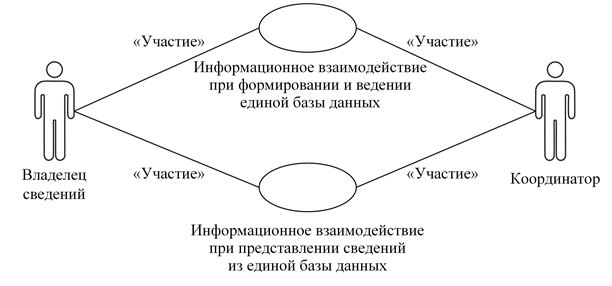 

Рис. 1. Структура информационного взаимодействия между

уполномоченными органами государств-членов и Комиссией

      8. Информационное взаимодействие между уполномоченными органами государств-членов и Комиссией реализуется в рамках общего процесса. Структура общего процесса определена в Правилах информационного взаимодействия.



      9. Информационное взаимодействие определяет порядок выполнения транзакций общего процесса, каждая из которых представляет собой обмен сообщениями в целях синхронизации состояний информационного объекта общего процесса между участниками общего процесса. Для каждого информационного взаимодействия определены взаимосвязи между операциями и соответствующими таким операциям транзакциями общего процесса.



      10. При выполнении транзакции общего процесса инициатор в рамках осуществляемой им операции (инициирующей операции) направляет респонденту сообщение-запрос, в ответ на которое респондент в рамках осуществляемой им операции (принимающей операции) может направить или не направить сообщение-ответ в зависимости от шаблона транзакции общего процесса. Структура данных в составе сообщения должна соответствовать Описанию форматов и структур электронных документов и сведений, используемых для реализации средствами интегрированной информационной системы внешней и взаимной торговли общего процесса «Формирование, ведение и использование единой информационной базы данных лекарственных средств, не соответствующих требованиям по качеству, а также фальсифицированных и (или) контрафактных лекарственных средств, выявленных на территориях государств – членов Евразийского экономического союза», утвержденному Решением Коллегии Евразийской экономической комиссии от 25 октября 2016 г. № 124 (далее – Описание форматов и структур электронных документов и сведений).



      11. Транзакции общего процесса выполняются в соответствии с заданными параметрами транзакций общего процесса, как это определено настоящим Регламентом.

V. Информационное взаимодействие в рамках групп процедур

1. Информационное взаимодействие при формировании и ведении

единой базы данных

      12. Схема выполнения транзакций общего процесса при формировании и ведении единой базы данных представлена на рисунке 2. Для каждой процедуры общего процесса в таблице 2 приведена связь между операциями, промежуточными и результирующими состояниями информационных объектов общего процесса и транзакциями общего процесса.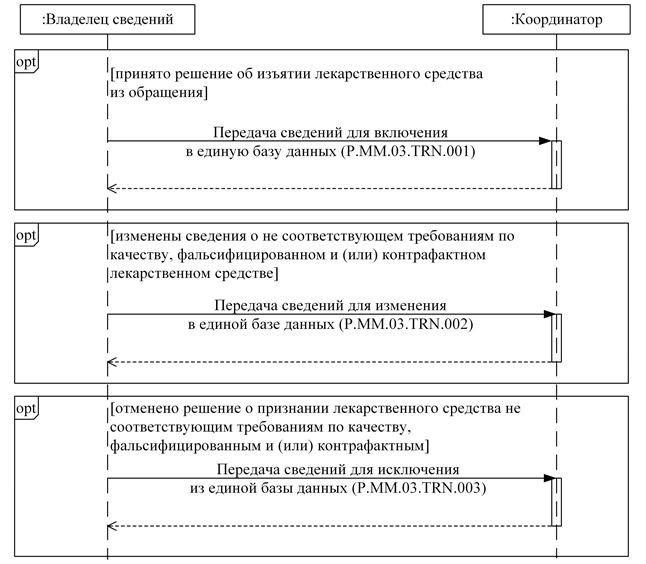 

Рис. 2. Схема выполнения транзакций общего процесса при формировании 

и ведении единой базы данных

Таблица 2

           Перечень транзакций общего процесса при формировании

                    и ведении единой базы данных

2. Информационное взаимодействие при представлении 

сведений, содержащихся в единой базе данных

      13. Схема выполнения транзакций общего процесса при представлении сведений, содержащихся в единой базе данных, представлена на рисунке 3. Для каждой процедуры общего процесса в таблице 3 приведена связь между операциями, промежуточными и результирующими состояниями информационных объектов общего процесса и транзакциями общего процесса.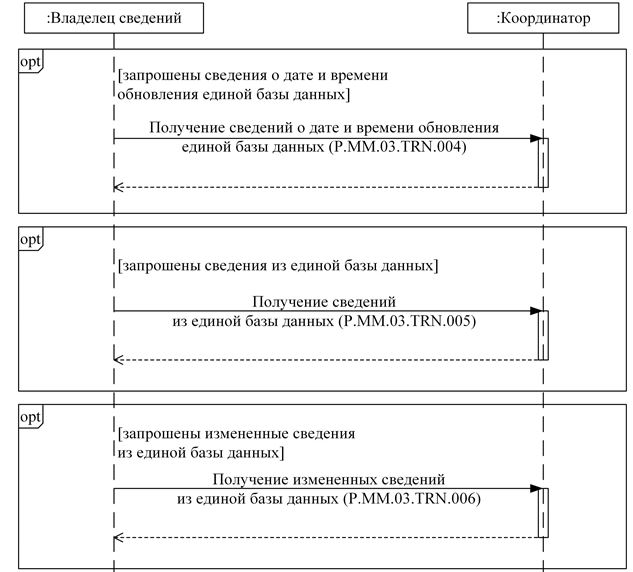 

Рис. 3. Схема выполнения транзакций общего процесса при

представлении сведений, содержащихся в единой базе данных

Таблица 3

           Перечень транзакций общего процесса при представлении

              сведений, содержащихся в единой базе данных

VI. Описание сообщений общего процесса

      14. Перечень сообщений общего процесса, передаваемых в рамках информационного взаимодействия при реализации общего процесса, приведен в таблице 4. Структура данных в составе сообщения должна соответствовать Описанию форматов и структур электронных документов и сведений. Ссылка на соответствующую структуру в Описании форматов и структур электронных документов и сведений устанавливается по значению графы 3 таблицы 4.

Таблица 4

                  Перечень сообщений общего процесса

VII. Описание транзакций общего процесса

1. Транзакция общего процесса «Передача сведений для включения

в единую базу данных» (P.MM.03.TRN.001)

      15. Транзакция общего процесса «Передача сведений для включения в единую базу данных» (P.MM.03.TRN.001) выполняется для передачи инициатором респонденту соответствующих сведений. Схема выполнения указанной транзакции общего процесса представлена на рисунке 4. Параметры транзакции общего процесса приведены в таблице 5.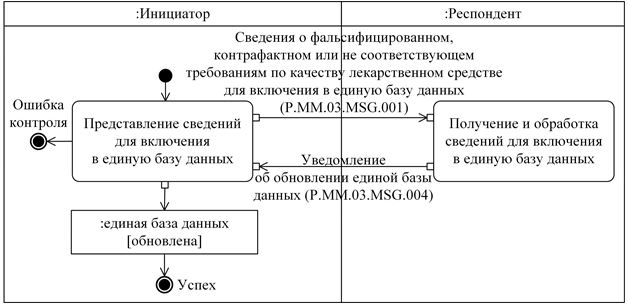 

Рис. 4. Схема выполнения транзакции общего процесса «Передача

сведений для включения в единую базу данных» (P.MM.03.TRN.001)

Таблица 5

        Описание транзакции общего процесса «Передача сведений для

            включения в единую базу данных» (P.MM.03.TRN.001)

2. Транзакция общего процесса «Передача сведений для изменения в единой базе данных» (P.MM.03.TRN.002)

      16. Транзакция общего процесса «Передача сведений для изменения в единой базе данных» (P.MM.03.TRN.002) выполняется для передачи инициатором респонденту соответствующих сведений. Схема выполнения указанной транзакции общего процесса представлена на рисунке 5. Параметры транзакции общего процесса приведены в таблице 6.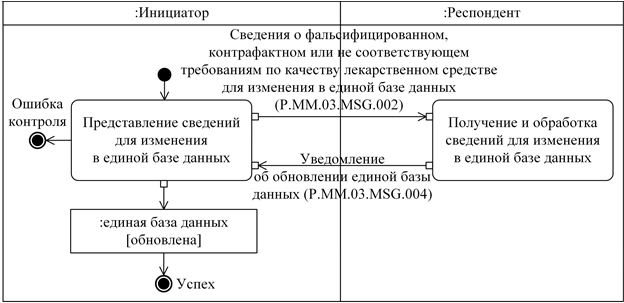 

Рис. 5. Схема выполнения транзакции общего процесса «Передача

сведений для изменения в единой базе данных» (P.MM.03.TRN.002)

Таблица 6

        Описание транзакции общего процесса «Передача сведений для

           изменения в единой базе данных» (P.MM.03.TRN.002)

3. Транзакция общего процесса «Передача сведений для исключения из единой базы данных» (P.MM.03.TRN.003)

      17. Транзакция общего процесса «Передача сведений для исключения из единой базы данных» (P.MM.03.TRN.003) выполняется для передачи инициатором респонденту соответствующих сведений. Схема выполнения указанной транзакции общего процесса представлена на рисунке 6. Параметры транзакции общего процесса приведены в таблице 7.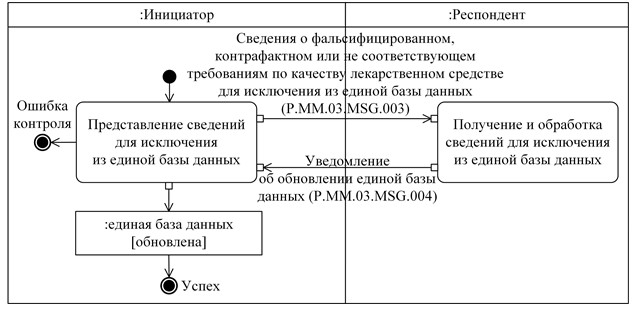 Рис. 6. Схема выполнения транзакции общего процесса «Передача

сведений для исключения из единой базы данных» (P.MM.03.TRN.003)

Таблица 7

         Описание транзакции общего процесса «Передача сведений

          для исключения из единой базы данных» (P.MM.03.TRN.003)

4. Транзакция общего процесса «Получение сведений о дате и времени

обновления единой базы данных» (P.MM.03.TRN.004)

      18. Транзакция общего процесса «Получение сведений о дате и времени обновления единой базы данных» (P.MM.03.TRN.004) выполняется для представления респондентом по запросу инициатора соответствующих сведений. Схема выполнения указанной транзакции общего процесса представлена на рисунке 7. Параметры транзакции общего процесса приведены в таблице 8.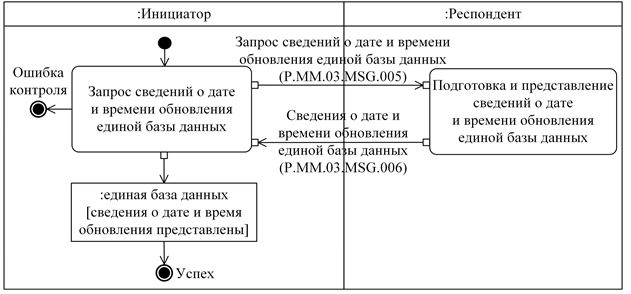 

Рис. 7. Схема выполнения транзакции общего процесса «Получение

сведений о дате и времени обновления единой базы данных»

(P.MM.03.TRN.004)

Таблица 8

       Описание транзакции общего процесса «Получение сведений о дате

          и времени обновления единой базы данных» (P.MM.03.TRN.004)

5. Транзакция общего процесса «Получение сведений из единой базы

данных» (P.MM.03.TRN.005)

      19. Транзакция общего процесса «Получение сведений из единой базы данных» (P.MM.03.TRN.005) выполняется для представления респондентом по запросу инициатора соответствующих сведений. Схема выполнения указанной транзакции общего процесса представлена на рисунке 8. Параметры транзакции общего процесса приведены в таблице 9.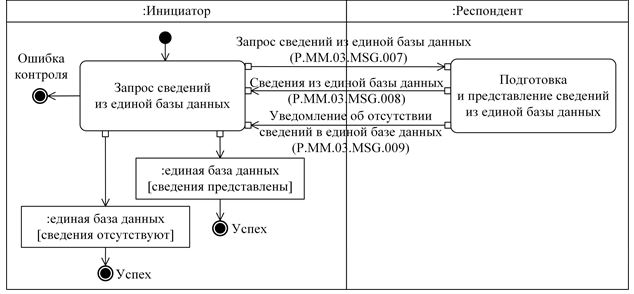 

Рис. 8. Схема выполнения транзакции общего процесса

«Получение сведений из единой базы данных» (P.MM.03.TRN.005)

Таблица 9

         Описание транзакции общего процесса «Получение сведений

               из единой базы данных» (P.MM.03.TRN.005)

6. Транзакция общего процесса «Получение измененных сведений

из единой базы данных» (P.MM.03.TRN.006)

      20. Транзакция общего процесса «Получение измененных сведений из единой базы данных» (P.MM.03.TRN.006) выполняется для представления респондентом по запросу инициатора соответствующих сведений. Схема выполнения указанной транзакции общего процесса представлена на рисунке 9. Параметры транзакции общего процесса приведены в таблице 10.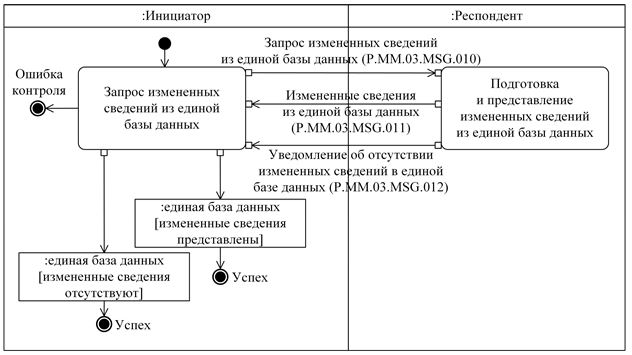 

Рис. 9. Схема выполнения транзакции общего процесса

«Получение измененных сведений из единой базы данных» (P.MM.03.TRN.006)

Таблица 10

          Описание транзакции общего процесса «Получение измененных

            сведений из единой базы данных» (P.MM.03.TRN.006)

VIII. Порядок действий в нештатных ситуациях

      21. При информационном взаимодействии в рамках общего процесса вероятны нештатные ситуации, когда обработка данных не может быть произведена в обычном режиме. Нештатные ситуации возникают при технических сбоях, истечении времени ожидания и в иных случаях. Для получения участником общего процесса комментариев о причинах возникновения нештатной ситуации и рекомендаций по ее разрешению предусмотрена возможность направления соответствующего запроса в службу поддержки интегрированной информационной системы внешней и взаимной торговли. Общие рекомендации по разрешению нештатной ситуации приведены в таблице 11.



      22. Уполномоченный орган государства-члена проводит проверку сообщения, в связи с которым получено уведомление об ошибке, на соответствие Описанию форматов и структур электронных документов и сведений и требованиям к контролю сообщений, указанным в разделе IX настоящего Регламента. В случае если выявлено несоответствие указанным требованиям, уполномоченный орган государства-члена принимает все необходимые меры для устранения выявленной ошибки. В случае если несоответствий не выявлено, уполномоченный орган государства-члена направляет сообщение с описанием этой нештатной ситуации в службу поддержки интегрированной информационной системы внешней и взаимной торговли.

Таблица 11

                   Действия в нештатных ситуациях

IX. Требования к заполнению электронных документов и сведений

      23. Требования к заполнению реквизитов электронных документов (сведений) «Сведения о результатах контроля качества лекарственных средств» (R.HC.MM.03.001), передаваемых в сообщении «Сведения о фальсифицированном, контрафактном или не соответствующем требованиям по качеству лекарственном средстве для включения в единую базу данных» (P.MM.03.MSG.001), приведены в таблице 12.

Таблица 12

           Требования к заполнению реквизитов электронных документов

            (сведений) «Сведения о результатах контроля качества

    лекарственных средств» (R.HC.MM.03.001), передаваемых в сообщении

            «Сведения о фальсифицированном, контрафактном или

         не соответствующем требованиям по качеству лекарственном

       средстве для включения в единую базу данных» (P.MM.03.MSG.001)

      24. Требования к заполнению реквизитов электронных документов (сведений) «Сведения о результатах контроля качества лекарственных средств» (R.HC.MM.03.001), передаваемых в сообщении «Сведения о фальсифицированном, контрафактном или не соответствующем требованиям по качеству лекарственном средстве для изменения в единой базе данных» (P.MM.03.MSG.002), приведены в таблице 13.

Таблица 13

         Требования к заполнению реквизитов электронных документов

           (сведений) «Сведения о результатах контроля качества

    лекарственных средств» (R.HC.MM.03.001), передаваемых в сообщении

          «Сведения о фальсифицированном, контрафактном или

        не соответствующем требованиям по качеству лекарственном

      средстве для изменения в единой базе данных» (P.MM.03.MSG.002)

      25. Требования к заполнению реквизитов электронных документов (сведений) «Сведения о результатах контроля качества лекарственных средств» (R.HC.MM.03.001), передаваемых в сообщении «Сведения о фальсифицированном, контрафактном или не соответствующем требованиям по качеству лекарственном средстве для исключения из единой базы данных» (P.MM.03.MSG.003), приведены в таблице 14.

Таблица 14

        Требования к заполнению реквизитов электронных документов

          (сведений) «Сведения о результатах контроля качества

         лекарственных средств» (R.HC.MM.03.001), передаваемых

       в сообщении «Сведения о фальсифицированном, контрафактном или

        не соответствующем требованиям по качеству лекарственном

     средстве для исключения из единой базы данных» (P.MM.03.MSG.003)

УТВЕРЖДЕН               

Решением Коллегии           

Евразийской экономической комиссии

от 25 октября 2016 г. № 124      

Регламент

информационного взаимодействия между уполномоченными органами

государств – членов Евразийского экономического союза при

реализации средствами интегрированной информационной системы

внешней и взаимной торговли общего процесса «Формирование,

ведение и использование единой информационной базы данных

лекарственных средств, не соответствующих требованиям по

качеству, а также фальсифицированных и (или) контрафактных 

лекарственных средств, выявленных на территориях государств –

членов Евразийского экономического союза»

I. Общие положения

      1. Настоящий Регламент разработан в соответствии со следующими актами, входящими в право Евразийского экономического союза (далее – Союз):

      Договор о Евразийском экономическом союзе от 29 мая 2014 года;

      Соглашение о единых принципах и правилах обращения лекарственных средств в рамках Евразийского экономического союза от 23 декабря 2014 года;

      Решение Высшего Евразийского экономического совета от 23 декабря 2014 г. № 108 «О реализации Соглашения о единых принципах и правилах обращения лекарственных средств в рамках Евразийского экономического союза»;

      Решение Коллегии Евразийской экономической комиссии от 6 ноября 2014 г. № 200 «О технологических документах, регламентирующих информационное взаимодействие при реализации средствами интегрированной информационной системы внешней и взаимной торговли общих процессов»;

      Решение Коллегии Евразийской экономической комиссии от 27 января 2015 г. № 5 «Об утверждении Правил электронного обмена данными в интегрированной информационной системе внешней и взаимной торговли»;

      Решение Коллегии Евразийской экономической комиссии от 14 апреля 2015 г. № 29 «О перечне общих процессов в рамках Евразийского экономического союза и внесении изменения в Решение Коллегии Евразийской экономической комиссии от 19 августа 2014 г. № 132»;

      Решение Коллегии Евразийской экономической комиссии от 9 июня 2015 г. № 63 «О Методике анализа, оптимизации, гармонизации и описания общих процессов в рамках Евразийского экономического союза»;

      Решение Коллегии Евразийской экономической комиссии от 28 сентября 2015 г. № 125 «Об утверждении Положения об обмене электронными документами при трансграничном взаимодействии органов государственной власти государств – членов Евразийского экономического союза между собой и с Евразийской экономической комиссией»;

      Решение Коллегии Евразийской экономической комиссии от 22 декабря 2015 г. № 172 «Номенклатура лекарственных форм».

II. Область применения

      2. Настоящий Регламент разработан в целях обеспечения единообразного применения участниками общего процесса порядка и условий выполнения транзакций общего процесса «Формирование, ведение и использование единой информационной базы данных лекарственных средств, не соответствующих требованиям по качеству, а также фальсифицированных и (или) контрафактных лекарственных средств, выявленных на территориях государств – членов Евразийского экономического союза» (далее – общий процесс).



      3. Настоящий Регламент определяет требования к порядку и условиям выполнения операций общего процесса, непосредственно направленных на реализацию информационного взаимодействия между участниками общего процесса.



      4. Настоящий Регламент применяется участниками общего процесса при контроле за порядком выполнения процедур и операций в рамках общего процесса, а также при проектировании, разработке и доработке компонентов информационных систем, обеспечивающих реализацию этого общего процесса.

III. Основные понятия

      5. Для целей настоящего Регламента используются понятия, которые означают следующее:



      «аутентификация» – проверка принадлежности субъекту доступа предъявленного им идентификатора, подтверждение подлинности;



      «реквизит электронного документа (сведений)» – единица данных электронного документа (сведений), которая в определенном контексте считается неразделимой;



      «состояние информационного объекта общего процесса» – свойство, характеризующее информационный объект на определенной стадии его жизненного цикла, изменяющееся при выполнении операций общего процесса.



      Понятия «инициатор», «инициирующая операция», «принимающая операция», «респондент», «сообщение общего процесса» и «транзакция общего процесса» используются в настоящем Регламенте в значениях, определенных Методикой анализа, оптимизации, гармонизации и описания общих процессов в рамках Евразийского экономического союза, утвержденной Решением Коллегии Евразийской экономической комиссии 

от 9 июня 2015 г. № 63.

      Иные понятия, используемые в настоящем Регламенте, применяются в значениях, определенных в пункте 4 Правил информационного взаимодействия при реализации средствами интегрированной информационной системы внешней и взаимной торговли общего процесса «Формирование, ведение и использование единой информационной базы данных лекарственных средств, не соответствующих требованиям по качеству, а также фальсифицированных и (или) контрафактных лекарственных средств, выявленных на территориях государств – членов Евразийского экономического союза», утвержденных Решением Коллегии Евразийской экономической комиссии от 25 октября 2016 г. № 124 (далее – Правила информационного взаимодействия).

IV. Основные сведения об информационном 

взаимодействии в рамках общего процесса

1. Участники информационного взаимодействия

      6. Перечень ролей участников информационного взаимодействия в рамках общего процесса приведен в таблице 1.

Таблица 1

        Перечень ролей участников информационного взаимодействия

2. Структура информационного взаимодействия

      7. Информационное взаимодействие в рамках общего процесса осуществляется между уполномоченными органами государств – членов Союза (далее – уполномоченные органы государств-членов) в соответствии с процедурами общего процесса:

      информационное взаимодействие при обмене сведениями между уполномоченными органами государств-членов.

      Структура информационного взаимодействия между уполномоченными органами государств-членов представлена на рисунке 1.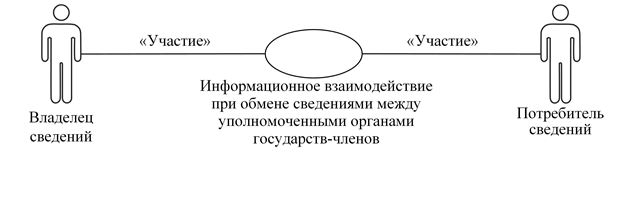 

Рис. 1. Структура информационного взаимодействия между

уполномоченными органами государств-членов 

      8. Информационное взаимодействие между уполномоченными органами государств-членов реализуется в рамках общего процесса. Структура общего процесса определена в Правилах информационного взаимодействия.



      9. Информационное взаимодействие определяет порядок выполнения транзакций общего процесса, каждая из которых представляет собой обмен сообщениями в целях синхронизации состояний информационного объекта общего процесса между участниками общего процесса. Для каждого информационного взаимодействия определены взаимосвязи между операциями и соответствующими таким операциям транзакциями общего процесса.



      10. При выполнении транзакции общего процесса инициатор в рамках осуществляемой им операции (инициирующей операции) направляет респонденту сообщение-запрос, в ответ на которое респондент в рамках осуществляемой им операции (принимающей операции) может направить или не направить сообщение-ответ в зависимости от шаблона транзакции общего процесса. Структура данных в составе сообщения должна соответствовать Описанию форматов и структур электронных документов и сведений, используемых для реализации средствами интегрированной информационной системы внешней и взаимной торговли общего процесса «Формирование, ведение и использование единой информационной базы данных лекарственных средств, не соответствующих требованиям по качеству, а также фальсифицированных и (или) контрафактных лекарственных средств, выявленных на территориях государств – членов Евразийского экономического союза», утвержденному Решением Коллегии Евразийской экономической комиссии от 25 октября 2016 г. № 124 (далее – Описание форматов и структур электронных документов и сведений).



      11. Транзакции общего процесса выполняются в соответствии с заданными параметрами транзакций общего процесса, как это определено настоящим Регламентом.

V. Информационное взаимодействие в рамках групп процедур

1. Информационное взаимодействие при обмене сведениями между

уполномоченными органами государств-членов

      12. Схема выполнения транзакций общего процесса при обмене сведениями между уполномоченными органами государств-членов представлена на рисунке 2. Для каждой процедуры общего процесса в таблице 2 приведена связь между операциями, промежуточными и результирующими состояниями информационных объектов общего процесса и транзакциями общего процесса.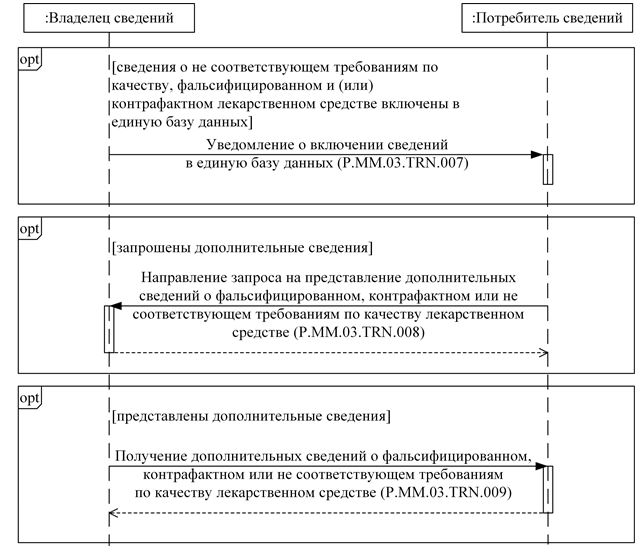 

Рис. 2. Схема выполнения транзакций общего процесса при обмене

сведениями между уполномоченными органами государств-членов

Таблица 2

          Перечень транзакций общего процесса при обмене сведениями

           между уполномоченными органами государств-членов

VI. Описание сообщений общего процесса

      13. Перечень сообщений общего процесса, передаваемых в рамках информационного взаимодействия при реализации общего процесса, приведен в таблице 3. Структура данных в составе сообщения должна соответствовать Описанию форматов и структур электронных документов и сведений. Ссылка на соответствующую структуру в Описании форматов и структур электронных документов и сведений устанавливается по значению графы 3 таблицы 3.

Таблица 3

                Перечень сообщений общего процесса

VII. Описание транзакций общего процесса

1. Транзакция общего процесса «Уведомление о включении сведений

в единую базу данных» (P.MM.03.TRN.007)

      14. Транзакция общего процесса «Уведомление о включении сведений в единую базу данных» (P.MM.03.TRN.007) выполняется для передачи респонденту соответствующих сведений. Схема выполнения указанной транзакции общего процесса представлена на рисунке 3. Параметры транзакции общего процесса приведены в таблице 4.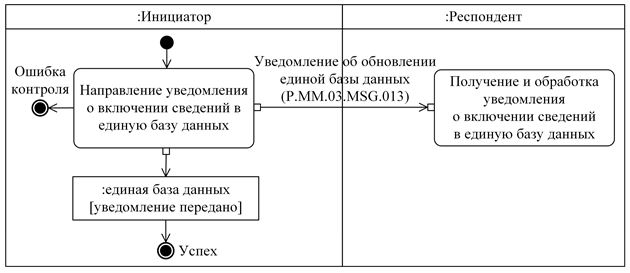 

Рис.3. Схема выполнения транзакции общего процесса «Уведомление

о включении сведений в единую базу данных» (P.MM.03.TRN.007)

Таблица 4

              Описание транзакции общего процесса «Уведомление

       о включении сведений в единую базу данных» (P.MM.03.TRN.007)

2. Транзакция общего процесса «Направление запроса на представление

дополнительных сведений о фальсифицированном, контрафактном или не

соответствующем требованиям по качеству лекарственном средстве»

(P.MM.03.TRN.008)

      15. Транзакция общего процесса «Направление запроса на представление дополнительных сведений о фальсифицированном, контрафактном или не соответствующем требованиям по качеству лекарственном средстве» (P.MM.03.TRN.008) выполняется для направления инициатором запроса на представление дополнительных сведений, связанных с фактом выявления фальсифицированного, контрафактного или не соответствующего требованиям по качеству лекарственного средства респонденту. Схема выполнения указанной транзакции общего процесса представлена на рисунке 4. Параметры транзакции общего процесса приведены в таблице 5.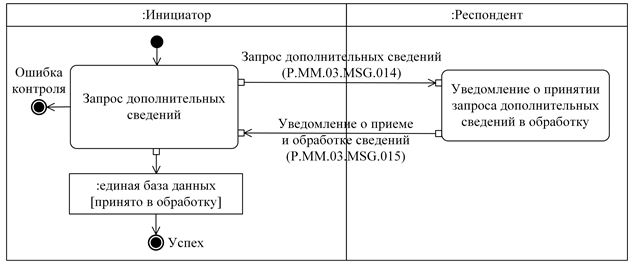 

Рис. 4. Схема выполнения транзакции общего процесса «Направление

запроса на представление дополнительных сведений

о фальсифицированном, контрафактном или не соответствующем

требованиям по качеству лекарственном средстве» (P.MM.03.TRN.008)

Таблица 5

          Описание транзакции общего процесса «Направление запроса

                на представление дополнительных сведений

         о фальсифицированном, контрафактном или не соответствующем

    требованиям по качеству лекарственном средстве» (P.MM.03.TRN.008)

3. Транзакция общего процесса «Получение дополнительных сведений

о фальсифицированном, контрафактном или не соответствующем

требованиям по качеству лекарственном средстве» (P.MM.03.TRN.009)

      16. Транзакция общего процесса «Получение дополнительных сведений о фальсифицированном, контрафактном или не соответствующем требованиям по качеству лекарственном средстве» (P.MM.03.TRN.009) выполняется для получения респондентом дополнительных сведений, связанных с фактом выявления фальсифицированного, контрафактного или не соответствующего требованиям по качеству лекарственного средства. Схема выполнения указанной транзакции общего процесса представлена на рисунке 5. Параметры транзакции общего процесса приведены в таблице 6.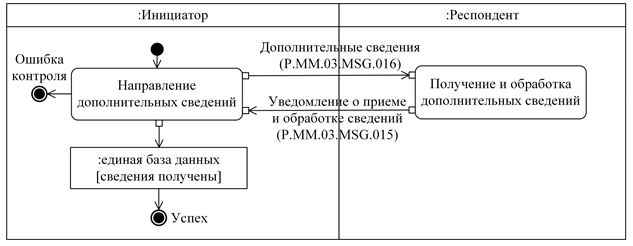 

Рис. 5. Схема выполнения транзакции общего процесса «Получение

дополнительных сведений о фальсифицированном, контрафактном или не

соответствующем требованиям по качеству лекарственном средстве»

(P.MM.03.TRN.009)

Таблица 6

      Описание транзакции общего процесса «Получение дополнительных

           сведений о фальсифицированном, контрафактном или не

      соответствующем требованиям по качеству лекарственном средстве»

                          (P.MM.03.TRN.009)

VIII. Порядок действий в нештатных ситуациях

      17. При информационном взаимодействии в рамках общего процесса вероятны нештатные ситуации, когда обработка данных не может быть произведена в обычном режиме. Нештатные ситуации возникают при технических сбоях, истечении времени ожидания и в иных случаях. Для получения участником общего процесса комментариев о причинах возникновения нештатной ситуации и рекомендаций по ее разрешению предусмотрена возможность направления соответствующего запроса в службу поддержки интегрированной информационной системы внешней и взаимной торговли. Общие рекомендации по разрешению нештатной ситуации приведены в таблице 7.



      18. Уполномоченный орган государства-члена проводит проверку сообщения, в связи с которым получено уведомление об ошибке, на соответствие Описанию форматов и структур электронных документов и сведений и требованиям к контролю сообщений, указанным 

в разделе IX настоящего Регламента. В случае если выявлено несоответствие указанным требованиям, уполномоченный орган государства-члена принимает все необходимые меры для устранения выявленной ошибки. В случае если несоответствий не выявлено, уполномоченный орган государства-члена направляет сообщение с описанием этой нештатной ситуации в службу поддержки интегрированной информационной системы внешней и взаимной торговли.

Таблица 7

                      Действия в нештатных ситуациях

IX. Требования к заполнению электронных документов и сведений

      19. Требования к заполнению реквизитов электронных документов (сведений) «Дополнительные сведения, связанные с фактом выявления фальсифицированного, контрафактного и (или) не соответствующего требованиям по качеству лекарственного средства» (R.HC.MM.03.002), передаваемых в сообщении «Запрос дополнительных сведений» (P.MM.03.MSG.014), приведены в таблице 8.

Таблица 8

        Требования к заполнению реквизитов электронных документов

         (сведений) «Дополнительные сведения, связанные с фактом

          выявления фальсифицированного, контрафактного и (или)

        не соответствующего требованиям по качеству лекарственного

          средства» (R.HC.MM.03.002), передаваемых в сообщении

           «Запрос дополнительных сведений» (P.MM.03.MSG.014)

      20. Требования к заполнению реквизитов электронных документов (сведений) «Дополнительные сведения, связанные с фактом выявления фальсифицированного, контрафактного и (или) не соответствующего требованиям по качеству лекарственного средства» (R.HC.MM.03.002), передаваемых в сообщении «Дополнительные сведения» (P.MM.03.MSG.016), приведены в таблице 9.

Таблица 9

        Требования к заполнению реквизитов электронных документов

    (сведений) «Дополнительные сведения, связанные с фактом выявления

      фальсифицированного, контрафактного и (или) не соответствующего

             требованиям по качеству лекарственного средства»

             (R.HC.MM.03.002), передаваемых в сообщении

              «Дополнительные сведения» (P.MM.03.MSG.016)

УТВЕРЖДЕНО               

Решением Коллегии            

Евразийской экономической комиссии  

от 25 октября 2016 г. № 124       

ОПИСАНИЕ

форматов и структур электронных документов и сведений,

используемых для реализации средствами интегрированной

информационной системы внешней и взаимной торговли общего

процесса «Формирование, ведение и использование единой

информационной базы данных лекарственных средств, не

соответствующих требованиям по качеству, а также

фальсифицированных и (или) контрафактных лекарственных средств,

выявленных на территориях государств – членов Евразийского

экономического союза»

I. Общие положения

      1. Настоящее Описание разработано в соответствии со следующими актами, входящими в право Евразийского экономического союза (далее – Союз):

      Договор о Евразийском экономическом союзе от 29 мая 2014 года;

      Соглашение о единых принципах и правилах обращения лекарственных средств в рамках Евразийского экономического союза от 23 декабря 2014 года;

      Решение Высшего Евразийского экономического совета от 23 декабря 2014 г. № 108 «О реализации Соглашения о единых принципах и правилах обращения лекарственных средств в рамках Евразийского экономического союза»;

      Решение Коллегии Евразийской экономической комиссии от 6 ноября 2014 г. № 200 «О технологических документах, регламентирующих информационное взаимодействие при реализации средствами интегрированной информационной системы внешней и взаимной торговли общих процессов»;

      Решение Коллегии Евразийской экономической комиссии от 27 января 2015 г. № 5 «Об утверждении Правил электронного обмена данными в интегрированной информационной системе внешней и взаимной торговли»;

      Решение Коллегии Евразийской экономической комиссии от 14 апреля 2015 г. № 29 «О перечне общих процессов в рамках Евразийского экономического союза и внесении изменения в Решение Коллегии Евразийской экономической комиссии от 19 августа 2014 г. № 132»;

      Решение Коллегии Евразийской экономической комиссии от 9 июня 2015 г. № 63 «О Методике анализа, оптимизации, гармонизации и описания общих процессов в рамках Евразийского экономического союза»;

      Решение Коллегии Евразийской экономической комиссии от 28 сентября 2015 г. № 125 «Об утверждении Положения об обмене электронными документами при трансграничном взаимодействии органов государственной власти государств – членов Евразийского экономического союза между собой и с Евразийской экономической комиссией».

II. Область применения

      2. Настоящее Описание определяет требования к форматам и структурам электронных документов и сведений, используемых при информационном взаимодействии в рамках общего процесса «Формирование, ведение и использование единой информационной базы данных лекарственных средств, не соответствующих требованиям по качеству, а также фальсифицированных и (или) контрафактных лекарственных средств, выявленных на территориях государств – членов Евразийского экономического союза» (далее – общий процесс).



      3. Настоящее Описание применяется при проектировании, разработке и доработке компонентов информационных систем при реализации процедур общего процесса средствами интегрированной информационной системы внешней и взаимной торговли (далее – интегрированная система).



      4. Описание форматов и структур электронных документов и сведений приводится в табличной форме с указанием полного реквизитного состава с учетом уровней иерархии вплоть до простых (атомарных) реквизитов.



      5. В таблице описывается однозначное соответствие реквизитов электронных документов (сведений) (далее – реквизиты) и элементов модели данных.



      6. В таблице формируются следующие поля (графы):

      «иерархический номер» – порядковый номер реквизита;

      «имя реквизита» – устоявшееся или официальное словесное обозначение реквизита;

      «описание реквизита» – текст, поясняющий смысл (семантику) реквизита;

      «идентификатор» – идентификатор элемента данных в модели данных, соответствующего реквизиту;

      «область значений» – словесное описание возможных значений реквизита;

      «мн.» – множественность реквизитов: обязательность (опциональность) и количество возможных повторений реквизита.



      7. Для указания множественности реквизитов используются следующие обозначения:

      1 – реквизит обязателен, повторения не допускаются;

      n – реквизит обязателен, должен повторяться n раз (n > 1);

      1..* – реквизит обязателен, может повторяться без ограничений;

      n..* – реквизит обязателен, должен повторяться не менее n раз 

(n > 1);

      n..m – реквизит обязателен, должен повторяться не менее n раз 

и не более m раз (n > 1, m > n);

      0..1 – реквизит опционален, повторения не допускаются;

      0..* – реквизит опционален, может повторяться без ограничений;

      0..m – реквизит опционален, может повторяться не более m раз 

(m > 1).

III. Основные понятия

      8. Для целей настоящего Описания используются понятия, которые означают следующее:

      «государство-член» – государство, являющееся членом Союза;

      «реквизит» – единица данных электронного документа (сведений), которая в определенном контексте считается неразделимой.

      Понятия «базисная модель данных», «модель данных», «модель данных предметной области», «предметная область» и «реестр структур электронных документов и сведений», используемые в настоящем Описании, применяются в значениях, определенных Методикой анализа, оптимизации, гармонизации и описания общих процессов в рамках Евразийского экономического союза, утвержденной Решением Коллегии Евразийской экономической комиссии от 9 июня 2015 г. № 63.

      Иные понятия, используемые в настоящем Описании, применяются в значениях, определенных в пункте 4 Правил информационного взаимодействия при реализации средствами интегрированной информационной системы внешней и взаимной торговли общего процесса «Формирование, ведение и использование единой информационной базы данных лекарственных средств, не соответствующих требованиям по качеству, а также фальсифицированных и (или) контрафактных лекарственных средств, выявленных на территориях государств – членов Евразийского экономического союза», утвержденных Решением Коллегии Евразийской экономической комиссии от 25 октября 2016 г. № 124.

      В таблицах 4, 7, 10 и 13 настоящего Описания под Регламентами информационного взаимодействия понимаются Регламент информационного взаимодействия между уполномоченными органами государств – членов Евразийского экономического союза при реализации средствами интегрированной информационной системы внешней и взаимной торговли общего процесса «Формирование, ведение и использование единой информационной базы данных лекарственных средств, не соответствующих требованиям по качеству, а также фальсифицированных и (или) контрафактных лекарственных средств, выявленных на территориях государств – членов Евразийского экономического союза», и Регламент информационного взаимодействия между уполномоченными органами государств – членов Евразийского экономического союза и Евразийской экономической комиссией при реализации средствами интегрированной информационной системы внешней и взаимной торговли общего процесса «Формирование, ведение и использование единой информационной базы данных лекарственных средств, не соответствующих требованиям по качеству, а также фальсифицированных и (или) контрафактных лекарственных средств, выявленных на территориях государств – членов Евразийского экономического союза», утвержденные Решением Коллегии Евразийской экономической комиссии от 25 октября 2016 г. № 124.

IV. Структуры электронных документов и сведений

      9. Перечень структур электронных документов и сведений приведен в таблице 1.

Таблица 1

          Перечень структур электронных документов и сведений      Символы «Y.Y.Y» в пространствах имен структуры электронного документа (сведений) соответствуют номеру версии структуры электронного документа (сведений), определяемой в соответствии с номером версии базисной модели данных, использованной при разработке технической схемы структуры электронного документа (сведений) в соответствии с пунктом 2 Решения Коллегии Евразийской экономической комиссии от 25 октября 2016 г. № 124. 

1. Структуры электронных документов и сведений в базисной модели 

      10. Описание структуры электронного документа (сведений) «Уведомление о результате обработки» (R.006) приведено в таблице 2.

Таблица 2

         Описание структуры электронного документа (сведений)

            «Уведомление о результате обработки» (R.006)      Символы «Y.Y.Y» в пространствах имен структуры электронного документа (сведений) соответствуют номеру версии структуры электронного документа (сведений), определяемой в соответствии с номером версии базисной модели данных, использованной при разработке технической схемы структуры электронного документа (сведений) в соответствии с пунктом 2 Решения Коллегии Евразийской экономической комиссии от 25 октября 2016 г. № 124.



      11. Импортируемые пространства имен приведены в таблице 3.

Таблица 3

                 Импортируемые пространства имен      Символы «X.X.X» в импортируемых пространствах имен соответствуют номеру версии базисной модели данных, использованной при разработке технической схемы структуры электронного документа (сведений) в соответствии с пунктом 2 Решения Коллегии Евразийской экономической комиссии от 25 октября 2016 г. № 124.



      12. Реквизитный состав структуры электронного документа (сведений)«Уведомление о результате обработки» (R.006) приведен в таблице 4.

Таблица 4

     Реквизитный состав структуры электронного документа (сведений)

            «Уведомление о результате обработки» (R.006)

      13. Описание структуры электронного документа (сведений) «Состояние актуализации общего ресурса» (R.007) приведено в таблице 5.

Таблица 5

         Описание структуры электронного документа (сведений)

          «Состояние актуализации общего ресурса» (R.007)

      13. Описание структуры электронного документа (сведений) «Состояние актуализации общего ресурса» (R.007) приведено в таблице 5.

Таблица 5

          Описание структуры электронного документа (сведений)

            «Состояние актуализации общего ресурса» (R.007)      Символы «Y.Y.Y» в пространствах имен структуры электронного документа (сведений) соответствуют номеру версии структуры электронного документа (сведений), определяемой в соответствии с номером версии базисной модели данных, использованной при разработке технической схемы структуры электронного документа (сведений) в соответствии с пунктом 2 Решения Коллегии Евразийской экономической комиссии от 25 октября 2016 г. № 124.

      14. Импортируемые пространства имен приведены в таблице 6.

Таблица 6

                   Импортируемые пространства имен      Символы «X.X.X» в импортируемых пространствах имен соответствуют номеру версии базисной модели данных, использованной при разработке технической схемы структуры электронного документа (сведений) в соответствии с пунктом 2 Решения Коллегии Евразийской экономической комиссии от 25 октября 2016 г. № 124.



      15. Реквизитный состав структуры электронного документа (сведений) «Состояние актуализации общего ресурса» (R.007) приведен в таблице 7.

Таблица 7

           Реквизитный состав структуры электронного документа

       (сведений) «Состояние актуализации общего ресурса» (R.007)

2. Структуры электронных документов и сведений в предметной области

«Здравоохранение»

      16. Описание структуры электронного документа (сведений) «Сведения о результатах контроля качества лекарственных средств» (R.HC.MM.03.001) приведено в таблице 8.

Таблица 8

          Описание структуры электронного документа (сведений)

    «Сведения о результатах контроля качества лекарственных средств»

                        (R.HC.MM.03.001)

      17. Импортируемые пространства имен приведены в таблице 9.

Таблица 9

                  Импортируемые пространства имен      Символы «X.X.X» в импортируемых пространствах имен соответствуют номеру версии базисной модели данных и модели данных предметной области, использованных при разработке технической схемы структуры электронного документа (сведений) в соответствии с пунктом 2 Решения Коллегии Евразийской экономической комиссии от 25 октября 2016 г. № 124.



      18. Реквизитный состав структуры электронного документа (сведений) «Сведения о результатах контроля качества лекарственных средств» (R.HC.MM.03.001) приведен в таблице 10.

Таблица 10

          Реквизитный состав структуры электронного документа

         (сведений) «Сведения о результатах контроля качества

               лекарственных средств» (R.HC.MM.03.001)

      19. Описание структуры электронного документа (сведений) «Дополнительные сведения, связанные с фактом выявления фальсифицированного, контрафактного и (или) не соответствующего требованиям по качеству лекарственного средства» (R.HC.MM.03.002) приведено в таблице 11.

Таблица 11

         Описание структуры электронного документа (сведений)

       «Дополнительные сведения, связанные с фактом выявления

    фальсифицированного, контрафактного и (или) не соответствующего

   требованиям по качеству лекарственного средства» (R.HC.MM.03.002)

      20. Импортируемые пространства имен приведены в таблице 12.

Таблица 12

                  Импортируемые пространства имен      Символы «X.X.X» в импортируемых пространствах имен соответствуют номеру версии базисной модели данных и модели данных предметной области, использованных при разработке технической схемы структуры электронного документа (сведений) в соответствии с пунктом Решения Коллегии Евразийской экономической комиссии от 20 г. №.



      21. Реквизитный состав структуры электронного документа (сведений) «Дополнительные сведения, связанные с фактом выявления фальсифицированного, контрафактного и (или) не соответствующего требованиям по качеству лекарственного средства» (R.HC.MM.03.002) приведен в таблице 13.

Таблица 13

      Реквизитный состав структуры электронного документа (сведений)

          «Дополнительные сведения, связанные с фактом выявления

     фальсифицированного, контрафактного и (или) не соответствующего

    требованиям по качеству лекарственного средства» (R.HC.MM.03.002)

УТВЕРЖДЕН                   

Решением Коллегии              

Евразийской экономической комиссии    

от 25 октября 2016 г. № 124        

Порядок

присоединения к общему процессу «Формирование, ведение

и использование единой информационной базы данных лекарственных

средств, не соответствующих требованиям по качеству, а также

фальсифицированных и (или) контрафактных лекарственных средств,

выявленных на территориях государств – членов Евразийского

экономического союза»

I. Общие положения

      1. Настоящий Порядок разработан в соответствии со следующими актами, входящими в право Евразийского экономического союза

(далее – Союз):

      Договор о Евразийском экономическом союзе от 29 мая 2014 года;

      Соглашение о единых принципах и правилах обращения лекарственных средств в рамках Евразийского экономического союза от 23 декабря 2014 года;

      Решение Высшего Евразийского экономического совета от 23 декабря 2014 г. № 108 «О реализации Соглашения о единых принципах и правилах обращения лекарственных средств в рамках Евразийского экономического союза»;

      Решение Коллегии Евразийской экономической комиссии от 6 ноября 2014 г. № 200 «О технологических документах, регламентирующих информационное взаимодействие при реализации средствами интегрированной информационной системы внешней и взаимной торговли общих процессов»;

      Решение Коллегии Евразийской экономической комиссии от 27 января 2015 г. № 5 «Об утверждении Правил электронного обмена данными в интегрированной информационной системе внешней и взаимной торговли»;

      Решение Коллегии Евразийской экономической комиссии от 14 апреля 2015 г. № 29 «О перечне общих процессов в рамках Евразийского экономического союза и внесении изменения в Решение Коллегии Евразийской экономической комиссии от 19 августа 2014 г. № 132»;

      Решение Коллегии Евразийской экономической комиссииот 9 июня 2015 г. № 63 «О Методике анализа, оптимизации, гармонизации и описания общих процессов в рамках Евразийского экономического союза»;

      Решение Коллегии Евразийской экономической комиссии от 28 сентября 2015 г. № 125 «Об утверждении Положения об обмене электронными документами при трансграничном взаимодействии органов государственной власти государств – членов Евразийского экономического союза между собой и с Евразийской экономической комиссией».

II. Область применения

      2. Настоящий Порядок определяет требования к составу и содержанию процедур введения в действие общего процесса «Формирование, ведение и использование единой информационной базы данных лекарственных средств, не соответствующих требованиям по качеству, а также фальсифицированных и (или) контрафактных лекарственных средств, выявленных на территориях 

государств – членов Евразийского экономического союза» (P.MM.03) (далее – общий процесс) и присоединения нового участника к общему процессу, а также требования к осуществляемому при их выполнении информационному взаимодействию.

III. Основные понятия

      3. Для целей настоящего Порядка используются понятия, которые означают следующее:

      «документы, применяемые при обеспечении функционирования интегрированной системы» – технические, технологические, методические и организационные документы, предусмотренные пунктом 30 Протокола об информационно-коммуникационных технологиях и информационном взаимодействии в рамках Евразийского экономического союза (приложение № 3 к Договору о Евразийском экономическом союзе от 29 мая 2014 года);

      «технологические документы» – документы, включенные в типовой перечень технологических документов, регламентирующих информационное взаимодействие при реализации общего процесса, предусмотренный пунктом 1 Решения Коллегии Евразийской экономической комиссии от 6 ноября 2014 г. № 200.

      Иные понятия, используемые в настоящем Порядке, применяются в значениях, определенных в пунктом 4 Правил информационного взаимодействия при реализации средствами интегрированной информационной системы внешней и взаимной торговли общего процесса «Формирование, ведение и использование единой информационной базы данных лекарственных средств, не соответствующих требованиям по качеству, а также фальсифицированных и (или) контрафактных лекарственных средств, выявленных на территориях государств – членов Евразийского экономического союза», утвержденных Решением Коллегии Евразийской экономической комиссии от 25 октября 2016 г. № 124 (далее – Правила информационного взаимодействия).

IV. Участники взаимодействия

      4. Роли участников взаимодействия при выполнении ими процедур, предусмотренных настоящим Порядком, приведены в таблице 1.

Таблица 1

                  Роли участников взаимодействия

V. Введение общего процесса в действие

      5. С даты вступления в силу Решения Коллегии Евразийской экономической комиссии от 25 октября 2016 г. № 124 «О технологических документах, регламентирующих информационное взаимодействие при реализации средствами интегрированной информационной системы внешней и взаимной торговли общего процесса «Формирование, ведение и использование единой информационной базы данных лекарственных средств, не соответствующих требованиям по качеству, а также фальсифицированных и (или) контрафактных лекарственных средств, выявленных на территориях государств – членов Евразийского экономического союза» государства-члены Союза (далее – государства-члены) при координации Евразийской экономической комиссии (далее – Комиссия) приступают к выполнению процедуры введения в действие общего процесса. 



      6. Для введения в действие общего процесса государствами-членами должны быть выполнены необходимые мероприятия, определенные процедурой присоединения к общему процессу в соответствии с разделом VI настоящего Порядка. 



      7. На основании рекомендаций комиссии по проведению межгосударственных испытаний интегрированной информационной системы внешней и взаимной торговли Коллегия Комиссии принимает распоряжение о введении в действие общего процесса.



      8. Основанием для принятия рекомендации комиссии по проведению межгосударственных испытаний интегрированной информационной системы внешней и взаимной торговли о готовности общего процесса к введению в действие являются результаты тестирования информационного взаимодействия между информационными системами всех государств-членов и Комиссии. 

VI. Описание процедуры присоединения

      9. После введения в действие общего процесса к нему могут присоединяться новые участники путем выполнения процедуры присоединения к общему процессу.



      10. Для присоединения к общему процессу присоединяющимся участником общего процесса должны быть выполнены требования документов, применяемых при обеспечении функционирования интегрированной системы, технологических документов, а также требования законодательства государства-члена, регламентирующие информационное взаимодействие в рамках национального сегмента государства-члена.



      11. Выполнение процедуры присоединения нового участника к общему процессу включает в себя:

      а) информирование государством-членом Комиссии о присоединении нового участника к общему процессу (с указанием уполномоченного органа, ответственного за обеспечение информационного взаимодействия в рамках общего процесса);

      б) внесение в нормативные правовые акты государства-члена изменений, необходимых для выполнения требований технологических документов (в течение 2 месяцев с даты начала выполнения процедуры присоединения);

      в) разработку (доработку) при необходимости информационной системы присоединяющегося участника общего процесса, в том числе в части применения средств электронной цифровой подписи (электронной подписи), совместимых с сервисами доверенной третьей стороны национального сегмента государства-члена (в течение 8 месяцев с даты начала выполнения процедуры присоединения);

      г) подключение информационной системы присоединяющегося участника общего процесса к национальному сегменту государства-члена, если такое подключение не было осуществлено ранее (в течение 8 месяцев с даты начала выполнения процедуры присоединения);

      д) получение присоединяющимся участником общего процесса распространяемых администратором справочников и классификаторов, указанных в Правилах информационного взаимодействия;

      е) тестирование информационного взаимодействия между информационными системами присоединяющихся участников общего процесса и участников общего процесса на соответствие требованиям технологических документов (в течение 12 месяцев с даты начала выполнения процедуры присоединения).
					© 2012. РГП на ПХВ «Институт законодательства и правовой информации Республики Казахстан» Министерства юстиции Республики Казахстан
				Кодовое обозначениеНаименованиеОписание123P.ACT.001Комиссияорган Союза, который отвечает за обеспечение формирования и ведения единой базы данных, получает сведения о фальсифицированных, контрафактных или не соответствующих требованиям по качеству лекарственых средствах для обновления единой базы данных, обеспечивает представление сведений из единой базы данных через интегрированную систему по запросам уполномоченных органов государств-членов; обеспечивает доступ к сведениям единой базы данных на информационном портале СоюзаP.MM.03.ACT.001уполномоченный орган государства-членауполномоченный на осуществление контроля качества лекарственных средств орган исполнительной власти государства-члена, который представляет в Комиссию сведения о фальсифицированных, контрафактных или не соответствующих требованиям по качеству лекарственных средствах через интегрированную систему для обновления единой базы данных. В случаях, установленных порядком, выполняет функции отправителя или получателя сведенийP.MM.03.ACT.002уполномоченный орган – отправитель сведенийуполномоченный орган государства-члена, который в соответствии с порядком направляет уполномоченным органам других государств-членов уведомление о выявлении фальсифицированных, контрафактных или не соответствующих требованиям по качеству лекарственных средствах через интегрированную информационную систему Союза, представляет дополнительные сведения, связанные с фактом выявления недоброкачественного, фальсифицированного или контрафактного лекарственного средстваP.MM.03.ACT.003уполномоченный орган – получатель сведенийуполномоченный орган государства-члена, который в соответствии с Порядком получает через интегрированную систему направленное уполномоченным органом –отправителем сведений уведомление о выявлении фальсифицированных, контрафактных или не соответствующих требованиям по качеству лекарственных средствах, направляет запрос на представление дополнительных сведений, связанных с фактом выявления недоброкачественного, фальсифицированного или контрафактного лекарственного средстваP.MM.03.ACT.004заинтересованное лицоюридическое или физическое лицо, которое запрашивает сведения из единой базы данных на информационном портале Союза. В качестве заинтересованного лица могут выступать как субъекты обращения лекарственных средств, так и заинтересованные органы государственной властиКодовое обозначениеНаименованиеОписание123P.MM.03.PRC.001 включение сведений в единую базу данныхпроцедура предназначена для представления уполномоченным органом государства-члена в Комиссию сведений о фальсифицированном, контрафактном или не соответствующем требованиям по качеству лекарственном средстве, обновления единой базы данных и опубликование ее на информационном портале СоюзаP.MM.03.PRC.002 изменение сведений в единой базе данныхпроцедура предназначена для представления уполномоченным органом государства-члена в Комиссию измененных сведений о фальсифицированном, контрафактном или не соответствующем требованиям по качеству лекарственном средстве, обновления единой базы данных и опубликования ее на информационном портале СоюзаP.MM.03.PRC.003 исключение сведений из единой базы данныхпроцедура предназначена для формирования и представления уполномоченным органом государства-члена в Комиссию сведений о фальсифицированном, контрафактном или не соответствующем требованиям по качеству лекарственном средстве, подлежащему исключению из единой базы данных, обновления единой базы данных и опубликования ее на информационном портале СоюзаКодовое обозначениеНаименованиеОписание123P.MM.03.PRC.004 получение сведений о дате и времени обновления единой базы данныхпроцедура предназначена для представления Комиссией сведений о дате и времени обновления единой базы данных по запросам от информационных систем уполномоченных органов государств-членовP.MM.03.PRC.005 получение сведений из единой базы данныхпроцедура предназначена для представления Комиссией актуальных сведений из единой базы данных по запросам от информационных систем уполномоченных органов государств-членовP.MM.03.PRC.006 получение измененных сведений из единой базы данныхпроцедура предназначена для представления Комиссией измененных сведений из единой базы данных за период от даты и времени, указанных в запросе, до момента выполнения запроса от информационных систем уполномоченных органовКодовое обозначениеНаименованиеОписание123P.MM.03.PRC.007 уведомление о включении сведений в единую базу данныхпроцедура предназначена для уведомления уполномоченным органом – отправителем сведений уполномоченных органов других государств-членов о включении в единую базу данных сведений о фальсифицированном, контрафактном или не соответствующем требованиям по качеству лекарственном средствеP.MM.03.PRC.008 направление запроса на представление дополнительных сведений, связанных с фактом выявления фальсифицированного, контрафактного или не соответствующего требованиям по качеству лекарственного средствапроцедура предназначена для направления уполномоченным органом – получателем сведений уполномоченному органу – отправителю сведений запроса на представление дополнительных сведений, связанных с фактом выявления фальсифицированного, контрафактного или не соответствующего требованиям по качеству лекарственного средстваP.MM.03.PRC.009 получение дополнительных сведений, связанных с фактом выявления фальсифицированного, контрафактного или не соответствующего требованиям по качеству лекарственного средствапроцедура предназначена для представления уполномоченным органом – отправителем сведений уполномоченному органу – получателю сведений дополнительных сведений, связанных с фактом выявления фальсифицированного, контрафактного или не соответствующего требованиям по качеству лекарственного средстваКодовое обозначениеНаименованиеОписание123P.MM.03.BEN.001единая база данныхинформационный ресурс, содержащий сведения о фальсифицированных, контрафактных или не соответствующих требованиям по качеству лекарственных средствах, выявленных на территориях государств-членовКодовое обозначениеНаименованиеТипОписание1234P.CLS.009 международный классификатор единиц измеренияклассификаторсодержит перечень кодов и наименований единиц измерения в соответствии с Рекомендацией № 20 Европейской экономической комиссии ООНP.CLS.019 классификатор стран мираклассификаторсодержит перечень наименований стран и их коды в соответствии со стандартом ISO 3166-1P.CLS.038 справочник международных непатентованных наименований лекарственных средствсправочниксодержит перечень кодов и международных непатентованных наименований лекарственных средствP.CLS.039 классификатор единиц измерения дозировки и концентрации действующих веществ в составе лекарственных препаратовклассификаторсодержит перечень кодов и наименований единиц измерения, используемых в фармакологии для количественного выражения дозировки и концентрации действующих веществP.CLS.041 номенклатура лекарственных формклассификаторсодержит перечень кодов и наименований лекарственных формP.CLS.044 справочник комплектующих средств упаковки лекарственных препаратовсправочниксодержит перечень кодов и наименований комплектующих средств, содержащихся во вторичной (потребительской) упаковке лекарственного препаратаP.CLS.046 справочник лекарственного растительного сырьясправочниксодержит перечень кодов и наименований лекарственного растительного сырьяP.CLS.069 классификатор видов первичных упаковок лекарственных средствклассификаторсодержит перечень кодов и наименований видов первичных упаковок лекарственных средствP.CLS.109справочник группировочных, общепринятых и химических наименований лекарственных средствсправочниксодержит перечень кодов группировочных, общепринятых и химических наименований лекарственных средствP.CLS.110классификатор вспомогательных веществклассификаторсодержит перечень кодов и наименований вспомогательных веществP.CLS.111классификатор функциональных назначений вспомогательных веществклассификаторсодержит перечень кодов и наименований функциональных назначений вспомогательных веществ, входящих в состав лекарственных средствP.CLS.112справочник наименований гомеопатического материаласправочниксодержит перечень кодов и наименований гомеопатического материалаP.CLS.113классификатор видов вторичных (потребительских) упаковок лекарственных средствклассификаторсодержит перечень кодов и наименований видов вторичных (потребительских) упаковок лекарственных средствP.MM.03.CLS.001 классификатор показателей несоответствия качества лекарственных средствклассификаторсодержит перечень кодов и наименований показателей несоответствия качества лекарственного средства нормативным документам по качествуP.MM.03.CLS.002 справочник видов контролируемых организацийсправочниксодержит перечень кодов и наименований видов контролируемых организацийКодовое обозначениеНаименованиеОписание123P.MM.03.OPR.001представление сведений для включения в единую базу данныхприведено в таблице 8 настоящих ПравилP.MM.03.OPR.002получение и обработка сведений для включения в единую базу данныхприведено в таблице 9 настоящих ПравилP.MM.03.OPR.003получение уведомления о результатах включения сведений в единую базу данныхприведено в таблице 10 настоящих ПравилP.MM.03.OPR.004опубликование сведений, включенных в единую базу данныхприведено в таблице 11 настоящих Правил№ п/пОбозначение элементаОписание1231Кодовое обозначениеP.MM.03.OPR.0012Наименование операциипредставление сведений для включения в единую базу данных3Исполнительуполномоченный орган государства-члена4Условия выполнениявыполняется при принятии решения об изъятии лекарственного средства из обращения5Ограниченияформат и структура представляемых сведений должны соответствовать Описанию форматов и структур электронных документов и сведений6Описание операцииисполнитель формирует сведения о контрафактном, фальсифицированном или не соответствующем требованиям по качеству лекарственном средстве и направляет их в Комиссию в соответствии с Регламентом информационного взаимодействия между уполномоченными органами государств-членов и Комиссией7Результатысведения о контрафактном, фальсифицированном или не соответствующем требованиям по качеству лекарственном средстве представлены в Комиссию№ п/пОбозначение элементаОписание1231Кодовое обозначениеP.MM.03.OPR.0022Наименование операцииполучение и обработка сведений для включения в единую базу данных3ИсполнительКомиссия4Условия выполнениявыполняется при получении исполнителем сведений о контрафактном, фальсифицированном или не соответствующем требованиям по качеству лекарственном средстве (операция «Представление сведений для включения в единую базу данных» (P.MM.03.OPR.001))5Ограниченияформат и структура представляемых сведений должны соответствовать Описанию форматов и структур электронных документов и сведений. Требуется авторизация, сведения представляются только уполномоченными органами государств-членов. Реквизиты электронного документа (сведений) должны соответствовать требованиям, предусмотренным Регламентом информационного взаимодействия между уполномоченными органами государств-членов и Комиссией6Описание операцииисполнитель принимает сведения и проверяет их в соответствии с Регламентом информационного взаимодействия между уполномоченными органами государств-членов и Комиссией. В случае успешного выполнения проверки исполнитель осуществляет включение новых сведений в единую базу данных, заполняет дату и время обновления и направляет уполномоченному органу государства-члена уведомление с кодом результата обработки, соответствующим добавлению сведений, в соответствии с Регламентом информационного взаимодействия между уполномоченными органами государств-членов и Комиссией7Результатыобновлена единая база данных, уполномоченному органу государства-члена направлено уведомление о результатах включения сведений в единую базу данных№ п/пОбозначение элементаОписание1231Кодовое обозначениеP.MM.03.OPR.0032Наименование операцииполучение уведомления о результатах включения сведений в единую базу данных3Исполнительуполномоченный орган государства-члена4Условия выполнениявыполняется при получении Комиссией сведений о фальсифицированном, контрафактном или не соответствующем требованиям по качеству лекарственном средстве для обновления единой базы данных (операция «Получение и обработка сведений для включения в единую базу данных» (P.MM.03.OPR.002))5Ограниченияформат и структура представляемых сведений должны соответствовать Описанию форматов и структур электронных документов и сведений6Описание операцииисполнитель принимает уведомление и проверяет его в соответствии Регламентом информационного взаимодействия между уполномоченными органами государств-членов и Комиссией7Результатыуполномоченным органом государства-члена получено уведомление о результатах включения сведений в единую базу данных№ п/пОбозначение элементаОписание1231Кодовое обозначениеP.MM.03.OPR.0042Наименование операцииопубликование сведений, включенных в единую базу данных3ИсполнительКомиссия4Условия выполнениявыполняется исполнителем после обновления единой базы данных (операция «Получение и обработка сведений для включения в единую базу данных» (P.MM.03.OPR.002))5Ограничения–6Описание операцииисполнитель опубликовывает новые сведения о контрафактном, фальсифицированном или не соответствующем требованиям по качеству лекарственном средстве на информационном портале Союза7Результатыобновленная единая база данных опубликована на информационном портале СоюзаКодовое обозначениеНаименованиеОписание123P.MM.03.OPR.005представление сведений для внесения изменений в единую базу данныхприведено в таблице 13 настоящих ПравилP.MM.03.OPR.006получение и обработка сведений для внесения изменений в единую базу данныхприведено в таблице 14 настоящих ПравилP.MM.03.OPR.007получение уведомления о результатах изменения сведений в единой базе данныхприведено в таблице 15 настоящих ПравилP.MM.03.OPR.008опубликование сведений, измененных в единой базе данныхприведено в таблице 16 настоящих Правил№ п/пОбозначение элементаОписание1231Кодовое обозначениеP.MM.03.OPR.0052Наименование операциипредставление сведений для внесения изменений в единую базу данных3Исполнительуполномоченный орган государства-члена4Условия выполнениявыполняется при возникновении необходимости представления уполномоченным органом государства-члена в Комиссию измененных сведений о фальсифицированном, контрафактном или не соответствующем требованиям по качеству лекарственном средстве5Ограниченияформат и структура представляемых сведений должны соответствовать Описанию форматов и структур электронных документов и сведений6Описание операцииисполнитель формирует измененные сведения о контрафактном, фальсифицированном или не соответствующем требованиям по качеству лекарственном средстве и направляет их в Комиссию в соответствии Регламентом информационного взаимодействия между уполномоченными органами государств-членов и Комиссией7Результатыуполномоченным органом государства-члена представлены измененные сведения о контрафактном, фальсифицированном или не соответствующем требованиям по качеству лекарственном средстве для обновления единой базы данных и опубликования ее на информационном портале Союза№ п/пОбозначение элементаОписание1231Кодовое обозначениеP.MM.03.OPR.0062Наименование операцииполучение и обработка сведений для внесения изменений в единую базу данных3ИсполнительКомиссия4Условия выполнениявыполняется при получении Комиссией измененных сведений о контрафактном, фальсифицированном или не соответствующем требованиям по качеству лекарственном средстве (операция «Представление сведений для внесения изменений в единую базу данных» (P.MM.03.OPR.005))5Ограниченияформат и структура представляемых сведений должны соответствовать Описанию форматов и структур электронных документов и сведений. Требуется авторизация, сведения представляются только уполномоченными органами государств-членов. Реквизиты электронного документа (сведений) должны соответствовать требованиям, предусмотренным Регламентом информационного взаимодействия между уполномоченными органами государств-членов и Комиссией6Описание операцииисполнитель принимает сведения и проверяет их в соответствии с Регламентом информационного взаимодействия между уполномоченными органами государств-членов и Комиссией. В случае успешного прохождения проверки, исполнитель заполняет дату и время окончания действия изменяемых в единой базе данных сведений значением даты и времени начала действия полученных актуальных сведений. В результате изменяемые в единой базе данных сведения сохраняются для обеспечения возможности просмотра истории изменений и становятся недоступными для дальнейшей обработки. Полученные актуальные сведения исполнитель добавляет в единую базу данных, фиксирует дату и время обновления сведений и направляет уполномоченному органу государства-члена уведомление с кодом результата обработки, соответствующим изменению сведений, в соответствии с Регламентом информационного взаимодействия между уполномоченными органами государств-членов и Комиссией7Результатыобновлена единая база данных, уполномоченному органу государства-члена направлено уведомление о результатах изменения сведений в единой базе данных№ п/пОбозначение элементаОписание1231Кодовое обозначениеP.MM.03.OPR.0072Наименование операцииполучение уведомления о результатах изменения сведений в единой базе данных3Исполнительуполномоченный орган государства-члена4Условия выполнениявыполняется при получении Комиссией измененных сведений о фальсифицированном, контрафактном или не соответствующем требованиям по качеству лекарственном средстве (операция «Получение и обработка сведений для внесения изменений в единой базе данных» (P.MM.03.OPR.006))5Ограниченияформат и структура представляемых сведений должны соответствовать Описанию форматов и структур электронных документов и сведений6Описание операцииисполнитель принимает уведомление и проверяет его в соответствии Регламентом информационного взаимодействия между уполномоченными органами государств-членов и Комиссией7Результатыуполномоченным органом государства-члена получено уведомление о результатах изменения сведений в единой базе данных№ п/пОбозначение элементаОписание1231Кодовое обозначениеP.MM.03.OPR.0082Наименование операцииопубликование сведений, измененных в единой базе данных3ИсполнительКомиссия4Условия выполнениявыполняется исполнителем с момента обновления сведений из единой базы данных (операция «Получение и обработка сведений для изменения в единой базе данных» (P.MM.03.OPR.006))5Ограничения–6Описание операцииисполнитель опубликовывает измененные сведения

о контрафактном, фальсифицированном или не соответствующем требованиям по качеству лекарственном средстве на информационном портале Союза 7Результатыобновленная единая база данных опубликована на информационном портале СоюзаКодовое обозначениеНаименованиеОписание123P.MM.03.OPR.009представление сведений для исключения из единой базы данныхприведено в таблице 18 настоящих ПравилP.MM.03.OPR.010получение и обработка сведений для исключения из единой базы данныхприведено в таблице 19 настоящих ПравилP.MM.03.OPR.011получение уведомления о результатах исключения сведений из единой базы данныхприведено в таблице 20 настоящих ПравилP.MM.03.OPR.012опубликование единой базы данных после исключения сведенийприведено в таблице 21 настоящих Правил№ п/пОбозначение элементаОписание1231Кодовое обозначениеP.MM.03.OPR.0092Наименование операциипредставление сведений для исключения из единой базы данных3Исполнительуполномоченный орган государства-члена4Условия выполнениявыполняется при отмене уполномоченным органом государства-члена решения о признании лекарственного средства контрафактным, фальсифицированным либо не соответствующим требованиям по качеству, а также в случае признания неправомерности такого решения судебным органом государства-члена5Ограниченияформат и структура представляемых сведений должны соответствовать Описанию форматов и структур электронных документов и сведений6Описание операцииисполнитель формирует сведения о контрафактном, фальсифицированном или не соответствующем требованиям по качеству лекарственном средстве, подлежащем исключению из единой базы данных, и направляет их в Комиссию в соответствии с Регламентом информационного взаимодействия между уполномоченными органами государств-членов и Комиссией7Результатыуполномоченным органом государства-члена представлены сведения о лекарственном средстве, подлежащем исключению из единой базы данных № п/пОбозначение элементаОписание1231Кодовое обозначениеP.MM.03.OPR.0102Наименование операцииполучение и обработка сведений для исключения из единой базы данных3ИсполнительКомиссия4Условия выполнениявыполняется при получении исполнителем сведений о контрафактном, фальсифицированном или не соответствующем требованиям по качеству лекарственном средстве, подлежащем исключению из единой базы данных (операция «Представление сведений для исключения из единой базы данных» (P.MM.03.OPR.009))5Ограниченияформат и структура представляемых сведений должны соответствовать Описанию форматов и структур электронных документов и сведений. Требуется авторизация, сведения представляются только уполномоченными органами государств-членов. Реквизиты электронного документа (сведений) должны соответствовать требованиям, предусмотренным Регламентом информационного взаимодействия между уполномоченными органами государств-членов и Комиссией6Описание операцииисполнитель принимает сведения о контрафактном, фальсифицированном или не соответствующем требованиям по качеству лекарственном средстве, подлежащем исключению из единой базы данных, и проверяет их в соответствии с Регламентом информационного взаимодействия между уполномоченными органами государств-членов и Комиссией. В случае успешного прохождения проверки исполнитель заполняет дату и время окончания действия сведений, используя значения даты и времени окончания действия, указанные в составе переданных сведений, а также фиксирует дату и время обновления сведений. В результате сведения сохраняются для обеспечения возможности просмотра истории изменений и становятся недоступными для дальнейшей обработки. Исполнитель направляет уполномоченному органу государства-члена уведомление об исключении сведений из единой базы данных с кодом результата обработки, соответствующем исключению сведений, в соответствии с Регламентом информационного взаимодействия между уполномоченными органами государств-членов и Комиссией7Результатыобновлены сведения единой базы данных, уполномоченному органу государства-члена направлено уведомление об обновлении сведений единой базы данных№ п/пОбозначение элементаОписание1231Кодовое обозначениеP.MM.03.OPR.0112Наименование операцииполучение уведомления о результатах исключения сведений из единой базы данных3Исполнительуполномоченный орган государства-члена4Условия выполнениявыполняется при получении уведомления о результатах исключения сведений из единой базы данных (операция «Получение и обработка сведений для исключения из единой базы данных» (P.MM.03.OPR.010))5Ограниченияформат и структура представляемых сведений должны соответствовать Описанию форматов и структур электронных документов и сведений6Описание операцииисполнитель принимает уведомление и проверяет его в соответствии с Регламентом информационного взаимодействия между уполномоченными органами государств-членов и Комиссией7Результатыуполномоченным органом государства-члена получено уведомление о результатах исключения сведений из единой базы данных№ п/пОбозначение элементаОписание1231Кодовое обозначениеP.MM.03.OPR.0122Наименование операцииопубликование единой базы данных после исключения сведений3ИсполнительКомиссия4Условия выполнениявыполняется исполнителем с момента обновления сведений из единой базы данных (операция «Получение и обработка сведений для исключения из единой базы данных» (P.MM.03.OPR.010))5Ограничения–6Описание операцииисполнитель опубликовывает обновленные сведения из единой базы данных на информационном портале Союза7Результатыобновленные сведения из единой базы данных опубликованы на информационном портале СоюзаКодовое обозначениеНаименованиеОписание123P.MM.03.OPR.013запрос сведений о дате и времени обновления единой базы данныхприведено в таблице 23 настоящих ПравилP.MM.03.OPR.014подготовка и представление сведений о дате и времени обновления единой базы данныхприведено в таблице 24 настоящих ПравилP.MM.03.OPR.015получение и обработка сведений о дате и времени обновления единой базы данныхприведено в таблице 25 настоящих Правил№ п/пОбозначение элементаОписание1231Кодовое обозначениеP.MM.03.OPR.0132Наименование операциизапрос сведений о дате и времени обновления единой базы данных3Исполнительуполномоченный орган государства-члена4Условия выполнениявыполняется при возникновении необходимости получения исполнителем сведений о дате и времени обновления единой базы данных5Ограниченияформат и структура представляемых сведений должны соответствовать Описанию форматов и структур электронных документов и сведений6Описание операцииисполнитель направляет в Комиссию запрос на представление сведений о дате и времени обновления единой базы данных в соответствии с Регламентом информационного взаимодействия между уполномоченными органами государств-членов и Комиссией7Результатыв Комиссию направлен запрос на представление сведений о дате и времени обновления единой базы данных№ п/пОбозначение элементаОписание1231Кодовое обозначениеP.MM.03.OPR.0142Наименование операцииподготовка и представление сведений о дате и времени обновления единой базы данных3ИсполнительКомиссия4Условия выполнениявыполняется при получении исполнителем запроса на представление сведений о дате и времени обновления единой базы данных (операция «Запрос сведений о дате и времени обновления единой базы данных» (P.MM.03.OPR.013))5Ограниченияформат и структура представляемых сведений должны соответствовать Описанию форматов и структур электронных документов и сведений. Требуется авторизация, сведения запрашиваются только уполномоченными органами государств-членов6Описание операцииисполнитель выполняет проверку полученного запроса, формирует и направляет в уполномоченный орган государства-члена сведения о дате и времени обновления единой базы данных в соответствии с Регламентом информационного взаимодействия между уполномоченными органами

государств-членов и Комиссией7Результатысведения о дате и время обновления единой базы данных представлены уполномоченному органу государства-члена№ п/пОбозначение элементаОписание1231Кодовое обозначениеP.MM.03.OPR.0152Наименование операцииполучение и обработка сведений о дате и времени обновления единой базы данных3Исполнительуполномоченный орган государства-члена4Условия выполнениявыполняется при поступлении сведений о дате и времени обновления единой базы данных (операция «Подготовка и представление сведений о дате и времени обновления единой базы данных» (P.MM.03.OPR.014))5Ограниченияформат и структура представляемых сведений должны соответствовать Описанию форматов и структур электронных документов и сведений6Описание операцииисполнитель выполняет проверку полученных сведений о дате и времени обновления единой базы данных в соответствии с Регламентом информационного взаимодействия между уполномоченными органами государств-членов и Комиссией7Результатыуполномоченным органом государства-члена получены сведения о дате и времени обновления единой базы данныхКодовое обозначениеНаименованиеОписание123P.MM.03.OPR.016запрос сведений из единой базы данныхприведено в таблице 27 настоящих ПравилP.MM.03.OPR.017подготовка и представление сведений из единой базы данныхприведено в таблице 28 настоящих ПравилP.MM.03.OPR.018получение и обработка сведений из единой базы данныхприведено в таблице 29 настоящих Правил№ п/пОбозначение элементаОписание1231Кодовое обозначениеP.MM.03.OPR.0162Наименование операциизапрос сведений из единой базы данных3Исполнительуполномоченный орган государства-члена4Условия выполнениявыполняется при возникновении необходимости получения уполномоченным органом государства-члена сведений из единой базы данных5Ограниченияформат и структура запроса сведений должны соответствовать Описанию форматов и структур электронных документов и сведений6Описание операцииисполнитель направляет в Комиссию запрос на представление сведений из единой базы данных в соответствии с Регламентом информационного взаимодействия между уполномоченными органами государств-членов и Комиссией. Исполнитель запрашивает актуальные сведения по всем государствам-членам или по конкретному государству-члену, указав в запросе его код. В запросе указывается дата, на которую необходимо представить актуальные сведения. Если дата не указана, представляются все актуальные на текущую дату сведения, содержащиеся в единой базе данных7Результатыуполномоченным органом государства-члена направлен запрос на представление сведений из единой базы данных№ п/пОбозначение элементаОписание1231Кодовое обозначениеP.MM.03.OPR.0172Наименование операцииподготовка и представление сведений из единой базы данных3ИсполнительКомиссия4Условия выполнениявыполняется при поступлении запроса на представление сведений из единой базы данных (операция «Запрос сведений из единой базы данных» (P.MM.03.OPR.016))5Ограниченияформат и структура запроса и представляемых сведений должны соответствовать Описанию форматов и структур электронных документов и сведений. Требуется авторизация, сведения запрашиваются только уполномоченными органами государств-членов6Описание операцииисполнитель выполняет проверку полученного запроса в соответствии с Регламентом информационного взаимодействия между уполномоченными органами государств-членов и Комиссией. В случае успешного выполнения проверки исполнитель направляет ответ на запрос, в котором могут быть направлены сообщения:

со сведениями из единой базы данных;

с уведомлением об отсутствии сведений в единой базе данных, с кодом результата обработки, соответствующим отсутствию сведений. В ответных сообщениях со сведениями из единой базы данных представляются актуальные сведения на дату, указанную в запросе, то есть сведения, для которых начальная дата меньше указанной в запросе, а конечная дата больше указанной в запросе либо не задана.

Если в запросе был указан код страны, то в ответном сообщении представлены сведения из единой базы данных по конкретному указанному государству-члену, иначе – по всем государствам-членам7Результатыуполномоченному органу государства-члена представлены сведения из единой базы данных или уведомление об отсутствии сведений, удовлетворяющих параметрам запроса№ п/пОбозначение элементаОписание1231Кодовое обозначениеP.MM.03.OPR.0182Наименование операцииполучение и обработка сведений из единой базы данных3Исполнительуполномоченный орган государства-члена4Условия выполнениявыполняется при поступлении сведений из единой базы данных либо уведомления об отсутствии сведений в единой базе, удовлетворяющих параметрам запроса (операция «Подготовка и представление сведений из единой базы данных» (P.MM.03.OPR.017))5Ограниченияформат и структура представляемых сведений должны соответствовать Описанию форматов и структур электронных документов и сведений6Описание операцииисполнитель выполняет проверку полученных сведений в соответствии с Регламентом информационного взаимодействия между уполномоченными органами государств-членов и Комиссией7Результатыуполномоченным органом государства-члена получены сведения из единой базы данных либо уведомление об отсутствии сведений в единой базе данныхКодовое обозначениеНаименованиеОписание123P.MM.03.OPR.019запрос измененных сведений из единой базы данныхприведено в таблице 31 настоящих ПравилP.MM.03.OPR.020подготовка и представление измененных сведений из единой базы данныхприведено в таблице 32 настоящих ПравилP.MM.03.OPR.021получение и обработка измененных сведений из единой базы данныхприведено в таблице 33 настоящих Правил№ п/пОбозначение элементаОписание1231Кодовое обозначениеP.MM.03.OPR.0192Наименование операциизапрос измененных сведений из единой базы данных3Исполнительуполномоченный орган государства-члена4Условия выполнениявыполняется при возникновении необходимости получения исполнителем измененных сведений из единой базы данных5Ограниченияформат и структура представляемых сведений должны соответствовать Описанию форматов и структур электронных документов и сведений6Описание операцииисполнитель направляет в Комиссию запрос на представление измененных сведений из единой базы данных, начиная с даты и времени, указанных в запросе, в соответствии с Регламентом информационного взаимодействия между уполномоченными органами государств-членов и Комиссией. Для запроса измененных сведений из единой базы данных в полном объеме дата и время в запросе не заполняются.

При возникновении необходимости запроса измененных сведений по конкретному государству-члену в запросе должен быть указан его код. Если код страны в запросе не указан, представляются измененные сведений по всем государствам-членам7Результатыв Комиссию направлен запрос на представление измененных сведений из единой базы данных№ п/пОбозначение элементаОписание1231Кодовое обозначениеP.MM.03.OPR.0202Наименование операцииподготовка и представление измененных сведений из единой базы данных3ИсполнительКомиссия4Условия выполнениявыполняется при получении исполнителем запроса на представление измененных сведений из единой базы данных (операция «Запрос измененных сведений из единой базы данных» (P.MM.03.OPR.019))5Ограниченияформат и структура представляемых сведений должны соответствовать Описанию форматов и структур электронных документов и сведений. Требуется авторизация, сведения запрашиваются только уполномоченными органами государств-членов6Описание операцииисполнитель выполняет проверку полученного запроса в соответствии с Регламентом информационного взаимодействия между уполномоченными органами государств-членов и Комиссией.

В случае успешного выполнения проверки исполнитель направляет ответ на запрос.

В ответ на запрос могут быть направлены сообщения:

с измененными сведениями из единой базы данных, начиная с даты и времени, указанных в запросе;

с уведомлением об отсутствии сведений (отсутствие изменений, начиная с даты и времени, указанных в запросе), с кодом результата обработки, соответствующим отсутствию сведений.

В ответном сообщении сведения из единой базы данных представляются по всем государствам-членам или по конкретному государству-члену в зависимости от условий запроса. В результате выполнения запроса сведения из единой базы данных представляются с учетом истории изменения7Результатыуполномоченному органу государства-члена представлены измененные сведения из единой базы данных или уведомление об отсутствии сведений, удовлетворяющих параметрам запроса№ п/пОбозначение элементаОписание1231Кодовое обозначениеP.MM.03.OPR.0212Наименование операцииполучение и обработка измененных сведений из единой базы данных3Исполнительуполномоченный орган государства-члена4Условия выполнениявыполняется уполномоченным органом 

государства-члена при получении измененных сведений из единой базы данных (операция «Подготовка и представление измененных сведений из единой базы данных» (P.MM.03.OPR.020))5Ограниченияформат и структура представляемых сведений должны соответствовать Описанию форматов и структур электронных документов и сведений6Описание операцииисполнитель выполняет проверку полученных сведений в соответствии с Регламентом информационного взаимодействия между уполномоченными органами государств-членов и Комиссией7Результатыуполномоченным органом государства-члена получены измененные сведения из единой базы данных или уведомление об отсутствии сведений, удовлетворяющих параметрам запросаКодовое обозначениеНаименованиеОписание123P.MM.03.OPR.022направление уведомления

о включении сведений в единую базу данныхприведено в таблице 35 настоящих ПравилP.MM.03.OPR.023получение и обработка уведомления о включении сведений в единую базу данныхприведено в таблице 36 настоящих Правил№ п/пОбозначение элементаОписание1231Кодовое обозначениеP.MM.03.OPR.0222Наименование операциинаправление уведомления о включении сведений в единую базу данных3Исполнительуполномоченный орган – отправитель сведений4Условия выполнениявыполняется исполнителем при включении сведений в единую базу данных, после завершения процедуры «Включение сведений в единую базу данных» (P.MM.03.PRC.001)5Ограниченияформат и структура представляемых сведений должны соответствовать Описанию форматов и структур электронных документов и сведений6Описание операцииисполнитель направляет уполномоченным органам государств-членов уведомление о включении сведений в единую базу данных в соответствии с Регламентом информационного взаимодействия между уполномоченными органами государств-членов7Результатыуполномоченному органу – получателю сведений направлено уведомление о включении сведений в единую базу данных№ п/пОбозначение элементаОписание1231Кодовое обозначениеP.MM.03.OPR.0232Наименование операцииполучение и обработка уведомления о включении сведений в единую базу данных3Исполнительуполномоченный орган – получатель сведений4Условия выполнениявыполняется при получении исполнителем уведомления о включении сведений в единую базу данных (операция «Направление уведомления о включении сведений в единую базу данных» (P.MM.03.OPR.022))5Ограниченияформат и структура представляемых сведений должны соответствовать Описанию форматов и структур электронных документов и сведений6Описание операцииисполнитель получает уведомление в соответствии с Регламентом информационного взаимодействия между уполномоченными органами государств-членов7Результатыуполномоченным органом – получателем сведений получено уведомление о включении сведений в единую базу данныхКодовое обозначениеНаименованиеОписание123P.MM.03.OPR.024запрос дополнительных сведений о фальсифицированном, контрафактном или не соответствующем требованиям по качеству лекарственном средствеприведено в таблице 38 настоящих ПравилP.MM.03.OPR.025прием и обработка запроса дополнительных сведений о фальсифицированном, контрафактном или не соответствующем требованиям по качеству лекарственном средствеприведено в таблице 39 настоящих ПравилP.MM.03.OPR.026получение уведомления о результатах обработки запроса дополнительных сведений о фальсифицированном, контрафактном или не соответствующем требованиям по качеству лекарственном средствеприведено в таблице 40 настоящих Правил№ п/пОбозначение элементаОписание1231Кодовое обозначениеP.MM.03.OPR.0242Наименование операциизапрос дополнительных сведений о фальсифицированном, контрафактном или не соответствующем требованиям по качеству лекарственном средстве3Исполнительуполномоченный орган – получатель сведений4Условия выполнениявыполняется при возникновении необходимости получения исполнителем дополнительных сведений, связанных с фактом выявления фальсифицированного, контрафактного или не соответствующего требованиям по качеству лекарственного средства5Ограниченияформат и структура запроса сведений должны соответствовать Описанию форматов и структур электронных документов и сведений6Описание операцииисполнитель направляет в уполномоченный орган – отправитель сведений запрос на представление дополнительных сведений, связанных с фактом выявления фальсифицированного, контрафактного или не соответствующего требованиям по качеству лекарственного средства в соответствии с Регламентом информационного взаимодействия между уполномоченными органами государств-членов7Результатыуполномоченным органом – получателем сведений направлен запрос на представление дополнительных сведений, связанных с фактом выявления фальсифицированного, контрафактного или не соответствующего требованиям по качеству лекарственного средства№ п/пОбозначение элементаОписание1231Кодовое обозначениеP.MM.03.OPR.0252Наименование операцииприем и обработка запроса дополнительных сведений о фальсифицированном, контрафактном или не соответствующем требованиям по качеству лекарственном средстве3Исполнительуполномоченный орган – отправитель сведений4Условия выполнениявыполняется, если исполнитель получил запрос на представление дополнительных сведений, связанных с фактом выявления фальсифицированного, контрафактного или не соответствующего требованиям по качеству лекарственного средства (операция «Запрос дополнительных сведений, связанных с фактом выявления фальсифицированного, контрафактного или не соответствующего требованиям по качеству лекарственного средства» (P.MM.03.OPR.024))5Ограниченияформат и структура запроса и представляемых сведений должны соответствовать Описанию форматов и структур электронных документов и сведений6Описание операцииисполнитель выполняет проверку полученного запроса в соответствии с Регламентом информационного взаимодействия между уполномоченными органами государств-членов.

В случае успешного выполнения проверки исполнитель осуществляет прием и обработку запроса дополнительных сведений, связанных с фактом выявления фальсифицированного, контрафактного или не соответствующего требованиям по качеству лекарственного средства и направляет уполномоченному органу – получателю сведений уведомление о приеме и обработке запроса дополнительных сведений, связанных с фактом выявления фальсифицированного, контрафактного или не соответствующего требованиям по качеству лекарственного средства со значением кода результата обработки, соответствующим получению сведений, в соответствии с Регламентом информационного взаимодействия между уполномоченными органами государств-членов7Результатыуполномоченным органом – отправителем сведений принят в обработку запрос на представление дополнительных сведений, связанных с фактом выявления фальсифицированного, контрафактного или не соответствующего требованиям по качеству лекарственного средства№ п/пОбозначение элементаОписание1231Кодовое обозначениеP.MM.03.OPR.0262Наименование операцииполучение уведомления о результатах обработки запроса дополнительных сведений о фальсифицированном, контрафактном или не соответствующем требованиям по качеству лекарственном средстве3Исполнительуполномоченный орган – получатель сведений4Условия выполнениявыполняется при поступлении уведомления о приеме и обработке запроса дополнительных сведений, связанных с фактом выявления фальсифицированного, контрафактного или не соответствующего требованиям по качеству лекарственного средства (операция «Прием и обработка запроса дополнительных сведений, связанных с фактом выявления фальсифицированного, контрафактного или не соответствующего требованиям по качеству лекарственного средства» (P.MM.03.OPR.025))5Ограниченияформат и структура представляемых сведений должны соответствовать Описанию форматов и структур электронных документов и сведений6Описание операцииисполнитель принимает уведомление и проверяет его в соответствии с Регламентом информационного взаимодействия между уполномоченными органами государств-членов7Результатыуполномоченным органом – получателем сведений получено уведомление о результатах обработки запроса дополнительных сведений, связанных с фактом выявления фальсифицированного, контрафактного или не соответствующего требованиям по качеству лекарственного средстваКодовое обозначениеНаименованиеОписание123P.MM.03.OPR.027представление дополнительных сведений о фальсифицированном, контрафактном или не соответствующем требованиям по качеству лекарственном средствеприведено в таблице 42 настоящих ПравилP.MM.03.OPR.028прием и обработка дополнительных сведений о фальсифицированном, контрафактном или не соответствующем требованиям по качеству лекарственном средствеприведено в таблице 43 настоящих ПравилP.MM.03.OPR.029получение уведомления о результатах обработки дополнительных сведений о фальсифицированном, контрафактном или не соответствующем требованиям по качеству лекарственном средствеприведено в таблице 44 настоящих Правил№ п/пОбозначение элементаОписание1231Кодовое обозначениеP.MM.03.OPR.0272Наименование операциипредставление дополнительных сведений о фальсифицированном, контрафактном или не соответствующем требованиям по качеству лекарственном средстве3Исполнительуполномоченный орган – отправитель сведений4Условия выполнениявыполняется при представлении исполнителем дополнительных сведений, связанных с фактом выявления фальсифицированного, контрафактного или не соответствующего требованиям по качеству лекарственного средства5Ограниченияформат и структура запроса сведений должны соответствовать Описанию форматов и структур электронных документов и сведений6Описание операцииисполнитель формирует дополнительные сведения, связанные с фактом выявления фальсифицированного, контрафактного или не соответствующего требованиям по качеству лекарственного средства и направляет их в уполномоченный орган – получатель сведений в соответствии с Регламентом информационного взаимодействия между уполномоченными органами государств-членов7Результатыуполномоченному органу – получателю сведений представлены дополнительные сведения, связанные с фактом выявления фальсифицированного, контрафактного или не соответствующего требованиям по качеству лекарственного средства№ п/пОбозначение элементаОписание1231Кодовое обозначениеP.MM.03.OPR.0282Наименование операцииприем и обработка дополнительных сведений о фальсифицированном, контрафактном или не соответствующем требованиям по качеству лекарственном средстве3Исполнительуполномоченный орган – получатель сведений4Условия выполнениявыполняется при получении исполнителем дополнительных сведений, связанных с фактом выявления фальсифицированного, контрафактного или не соответствующего требованиям по качеству лекарственного средства (операция «Представление дополнительных сведений о фальсифицированном, контрафактном или не соответствующем требованиям по качеству лекарственном средстве» (P.MM.03.OPR.027))5Ограниченияформат и структура запроса и представляемых сведений должны соответствовать Описанию форматов и структур электронных документов и сведений6Описание операцииисполнитель принимает сведения и проверяет их в соответствии с Регламентом информационного взаимодействия между уполномоченными органами государств-членов. В случае успешного выполнения проверки исполнитель принимает сведения, связанные с фактом выявления фальсифицированного, контрафактного или не соответствующего требованиям по качеству лекарственного средства, формирует и направляет уполномоченному органу – отправителю сведений уведомление об успешной обработке сведений со значением кода результата обработки, соответствующим получению сведений, в соответствии с Регламентом информационного взаимодействия между уполномоченными органами государств-членов7Результатыуполномоченному органу – получателю сведений представлены дополнительные сведения, связанные с фактом выявления фальсифицированного, контрафактного или не соответствующего требованиям по качеству лекарственного средства№ п/пОбозначение элементаОписание1231Кодовое обозначениеP.MM.03.OPR.0292Наименование операцииполучение уведомления о результатах обработки дополнительных сведений о фальсифицированном, контрафактном или не соответствующем требованиям по качеству лекарственном средстве3Исполнительуполномоченный орган – отправитель сведений4Условия выполнениявыполняется при поступлении уведомления о результатах обработки дополнительных сведений о фальсифицированном, контрафактном или не соответствующем требованиям по качеству лекарственном средстве (операция «Прием и обработка дополнительных сведений о фальсифицированном, контрафактном или не соответствующем требованиям по качеству лекарственном средстве» (P.MM.03.OPR.028))5Ограниченияформат и структура представляемых сведений должны соответствовать Описанию форматов и структур электронных документов и сведений6Описание операцииисполнитель принимает уведомление о результатах обработки дополнительных сведений, связанных с фактом выявления фальсифицированного, контрафактного или не соответствующего требованиям по качеству лекарственного средства, и проверяет его в соответствии с Регламентом информационного взаимодействия между уполномоченными органами государств-членов7Результатыуполномоченным органом – отправителем сведений получено уведомление о результатах обработки дополнительных сведений, связанных с фактом выявления фальсифицированного, контрафактного или не соответствующего требованиям по качеству лекарственного средстваНаименование ролиОписание ролиУчастник, выполняющий роль123Владелец сведений представляет сведения о фальсифицированных, контрафактных или не соответствующих требованиям по качеству лекарственных средствах для обновления единой базы данных;

получает сведения из единой базы данных по запросу через интегрированную системууполномоченный орган государства-члена (P.MM.03.ACT.001)Координатор отвечает за формирование и ведение единой базы данных. Представляет доступ к сведениям, содержащимся в единой базе данныхЕвразийская экономическая комиссия (P.ACT.001)№ п/пОперация, выполняемая инициаторомПромежуточное состояние информационного объекта общего процессаОперация, выполняемая респондентомРезультирующее состояние информационного объекта общего процессаТранзакция общего процесса1234561Включение сведений в единую базу данных (P.MM.03.PRC.001)Включение сведений в единую базу данных (P.MM.03.PRC.001)Включение сведений в единую базу данных (P.MM.03.PRC.001)Включение сведений в единую базу данных (P.MM.03.PRC.001)Включение сведений в единую базу данных (P.MM.03.PRC.001)1.1Представление сведений для включения в единую базу данных (P.MM.03.OPR.001). Получение уведомления о результатах включения сведений в единую базу данных (P.MM.03.OPR.003)единая база данных (P.MM.03.BEN.001): сведения для включения переданыполучение и обработка сведений для включения в единую базу данных (P.MM.03.OPR.002)единая база данных (P.MM.03.BEN.001): обновленапередача сведений для включения в единую базу данных (P.MM.03.TRN.001)2Изменение сведений в единой базе данных (P.MM.03.PRC.002)Изменение сведений в единой базе данных (P.MM.03.PRC.002)Изменение сведений в единой базе данных (P.MM.03.PRC.002)Изменение сведений в единой базе данных (P.MM.03.PRC.002)Изменение сведений в единой базе данных (P.MM.03.PRC.002)2.1Представление сведений для внесения изменений

в единую базу данных (P.MM.03.OPR.005). Получение уведомления о результатах изменения сведений в единой базе данных (P.MM.03.OPR.007)единая база данных (P.MM.03.BEN.001): сведения для изменения переданыполучение и обработка сведений для внесения изменений в единую базу данных (P.MM.03.OPR.006)единая база данных (P.MM.03.BEN.001): обновленапередача сведений для изменения в единой базе данных (P.MM.03.TRN.002)3Исключение сведений из единой базы данных (P.MM.03.PRC.003)Исключение сведений из единой базы данных (P.MM.03.PRC.003)Исключение сведений из единой базы данных (P.MM.03.PRC.003)Исключение сведений из единой базы данных (P.MM.03.PRC.003)Исключение сведений из единой базы данных (P.MM.03.PRC.003)3.1Представление сведений для исключения из единой базы данных (P.MM.03.OPR.009). Получение уведомления о результатах исключения сведений из единой базы данных (P.MM.03.OPR.011)единая база данных (P.MM.03.BEN.001): сведения для исключения переданыполучение и обработка сведений для исключения из единой базы данных (P.MM.03.OPR.010)единая база данных (P.MM.03.BEN.001): обновленапередача сведений для исключения из единой базы данных (P.MM.03.TRN.003)№ п/пОперация, выполняемая инициаторомПромежуточное состояние информационного объекта общего процессаОперация, выполняемая респондентомРезультирующее состояние информационного объекта общего процессаТранзакция общего процесса1234561Получение сведений о дате и времени обновления единой базы данных (P.MM.03.PRC.004)Получение сведений о дате и времени обновления единой базы данных (P.MM.03.PRC.004)Получение сведений о дате и времени обновления единой базы данных (P.MM.03.PRC.004)Получение сведений о дате и времени обновления единой базы данных (P.MM.03.PRC.004)Получение сведений о дате и времени обновления единой базы данных (P.MM.03.PRC.004)1.1Запрос сведений о дате и времени обновления единой базы данных (P.MM.03.OPR.013). Получение и обработка сведений о дате и времени обновления единой базы данных (P.MM.03.OPR.015)единая база данных (P.MM.03.BEN.001): сведения о дате и времени обновления запрошеныподготовка и представление сведений о дате и времени обновления единой базы данных (P.MM.03.OPR.014)единая база данных (P.MM.03.BEN.001): сведения о дате и времени обновления представленыполучение сведений о дате и времени обновления единой базы данных (P.MM.03.TRN.004)2Получение сведений из единой базы данных (P.MM.03.PRC.005)Получение сведений из единой базы данных (P.MM.03.PRC.005)Получение сведений из единой базы данных (P.MM.03.PRC.005)Получение сведений из единой базы данных (P.MM.03.PRC.005)Получение сведений из единой базы данных (P.MM.03.PRC.005)2.1Запрос сведений из единой базы данных (P.MM.03.OPR.016). Получение и обработка сведений из единой базы данных (P.MM.03.OPR.018)единая база данных (P.MM.03.BEN.001): сведения запрошеныподготовка и представление сведений из единой базы данных (P.MM.03.OPR.017)единая база данных (P.MM.03.BEN.001): сведения отсутствуют. Единая база данных (P.MM.03.BEN.001): сведения представлены получение сведений из единой базы данных (P.MM.03.TRN.005)3Получение измененных сведений из единой базы данных (P.MM.03.PRC.006)Получение измененных сведений из единой базы данных (P.MM.03.PRC.006)Получение измененных сведений из единой базы данных (P.MM.03.PRC.006)Получение измененных сведений из единой базы данных (P.MM.03.PRC.006)Получение измененных сведений из единой базы данных (P.MM.03.PRC.006)3.1Запрос измененных сведений из единой базы данных (P.MM.03.OPR.019). Получение и обработка измененных сведений из единой базы данных (P.MM.03.OPR.021)единая база данных (P.MM.03.BEN.001): измененные сведения запрошеныподготовка и представление измененных сведений из единой базы данных (P.MM.03.OPR.020)единая база данных (P.MM.03.BEN.001): измененные сведения отсутствуют. Единая база данных (P.MM.03.BEN.001): измененные сведения представленыполучение измененных сведений из единой базы данных (P.MM.03.TRN.006)Кодовое обозначениеНаименованиеСтруктура электронного документа (сведений)123P.MM.03.MSG.001сведения о фальсифицированном, контрафактном или не соответствующем требованиям по качеству лекарственном средстве для включения в единую базу данныхсведения о результатах контроля качества лекарственных средств (R.HC.MM.03.001)P.MM.03.MSG.002сведения о фальсифицированном, контрафактном или не соответствующем требованиям по качеству лекарственном средстве для изменения в единой базе данныхсведения о результатах контроля качества лекарственных средств (R.HC.MM.03.001)P.MM.03.MSG.003сведения о фальсифицированном, контрафактном или не соответствующем требованиям по качеству лекарственном средстве для исключения из единой базы данныхсведения о результатах контроля качества лекарственных средств (R.HC.MM.03.001)P.MM.03.MSG.004уведомление об обновлении единой базы данныхуведомление о результате обработки (R.006)P.MM.03.MSG.005запрос сведений о дате и времени обновления единой базы данныхсостояние актуализации общего ресурса (R.007)P.MM.03.MSG.006сведения о дате и времени обновления единой базы данныхсостояние актуализации общего ресурса (R.007)P.MM.03.MSG.007запрос сведений из единой базы данныхсостояние актуализации общего ресурса (R.007)P.MM.03.MSG.008сведения из единой базы данныхсведения о результатах контроля качества лекарственных средств (R.HC.MM.03.001)P.MM.03.MSG.009уведомление об отсутствии сведений в единой базе данныхуведомление о результате обработки (R.006)P.MM.03.MSG.010запрос измененных сведений из единой базы данныхсостояние актуализации общего ресурса (R.007)P.MM.03.MSG.011измененные сведения из единой базы данныхсведения о результатах контроля качества лекарственных средств (R.HC.MM.03.001)P.MM.03.MSG.012уведомление об отсутствии измененных сведений в единой базе данныхуведомление о результате обработки (R.006)№ п/пОбязательный элементОписание1231Кодовое обозначениеP.MM.03.TRN.0012Наименование транзакции общего процессапередача сведений для включения в единую базу данных3Шаблон транзакции общего процессазапрос/ответ4Инициирующая рольинициатор5Инициирующая операцияпредставление сведений для включения в единую базу данных6Реагирующая рольреспондент7Принимающая операцияполучение и обработка сведений для включения в единую базу данных8Результат выполнения транзакции общего процессаединая база данных (P.MM.03.BEN.001): обновлена9Параметры транзакции общего процесса:время для подтверждения получения–время подтверждения принятия в обработку20 мин время ожидания ответа4 ч признак авторизациидаколичество повторов3 10Сообщения транзакции общего процесса:инициирующее сообщениесведения о фальсифицированном, контрафактном или не соответствующем требованиям по качеству лекарственном средстве для включения в единую базу данных (P.MM.03.MSG.001)ответное сообщениеуведомление об обновлении единой базы данных (P.MM.03.MSG.004)11Параметры сообщений транзакции общего процесса:признак ЭЦПнет – для P.MM.03.MSG.001 (за исключением случаев, когда применение ЭЦП при осуществлении информационного взаимодействия в рамках общего процесса предусмотрено соответствующим решением Коллегии Комиссии) нет – для P.MM.03.MSG.004передача электронного документа с некорректной ЭЦП–№ п/пОбязательный элементОписание1231Кодовое обозначениеP.MM.03.TRN.0022Наименование транзакции общего процессапередача сведений для изменения в единой базе данных3Шаблон транзакции общего процессазапрос/ответ4Инициирующая рольинициатор5Инициирующая операцияпредставление сведений для изменения в единой базе данных6Реагирующая рольреспондент7Принимающая операцияполучение и обработка сведений для изменения в единой базе данных8Результат выполнения транзакции общего процессаединая база данных (P.MM.03.BEN.001): обновлена9Параметры транзакции общего процесса:время для подтверждения получения–время подтверждения принятия в обработку20 мин время ожидания ответа4 ч признак авторизациидаколичество повторов3 10Сообщения транзакции общего процесса:инициирующее сообщениесведения о фальсифицированном, контрафактном или не соответствующем требованиям по качеству лекарственном средстве для изменения в единой базе данных (P.MM.03.MSG.002)ответное сообщениеуведомление об обновлении единой базы данных (P.MM.03.MSG.004)11Параметры сообщений транзакции общего процесса:признак ЭЦПнет – для P.MM.03.MSG.002 (за исключением случаев, когда применение ЭЦП при осуществлении информационного взаимодействия в рамках общего процесса предусмотрено соответствующим решением Коллегии Комиссии) нет – для P.MM.03.MSG.004передача электронного документа с некорректной ЭЦП–№ п/пОбязательный элементОписание1231Кодовое обозначениеP.MM.03.TRN.0032Наименование транзакции общего процессапередача сведений для исключения из единой базы данных3Шаблон транзакции общего процессазапрос/ответ4Инициирующая рольинициатор5Инициирующая операцияпредставление сведений для исключения из единой базы данных6Реагирующая рольреспондент7Принимающая операцияполучение и обработка сведений для исключения из единой базы данных8Результат выполнения транзакции общего процессаединая база данных (P.MM.03.BEN.001): обновлена9Параметры транзакции общего процесса:время для подтверждения получения–время подтверждения принятия в обработку20 мин время ожидания ответа4 ч признак авторизациидаколичество повторов3 10Сообщения транзакции общего процесса:инициирующее сообщениесведения о фальсифицированном, контрафактном или не соответствующем требованиям по качеству лекарственном средстве для исключения из единой базы данных (P.MM.03.MSG.003)ответное сообщениеуведомление об обновлении единой базы данных (P.MM.03.MSG.004)11Параметры сообщений транзакции общего процесса:признак ЭЦПнет– для P.MM.03.MSG.003 (за исключением случаев, когда применение ЭЦП при осуществлении информационного взаимодействия в рамках общего процесса предусмотрено соответствующим решением Коллегии Комиссии) нет – для P.MM.03.MSG.004передача электронного документа с некорректной ЭЦП–№ п/пОбязательный элементОписание1231Кодовое обозначениеP.MM.03.TRN.0042Наименование транзакции общего процессаполучение сведений о дате и времени обновления единой базы данных3Шаблон транзакции общего процессавопрос/ответ4Инициирующая рольинициатор5Инициирующая операциязапрос сведений о дате и времени обновления единой базы данных6Реагирующая рольреспондент7Принимающая операцияподготовка и представление сведений о дате и времени обновления единой базы данных8Результат выполнения транзакции общего процессаединая база данных (P.MM.03.BEN.001): сведения о дате и времени обновления представлены9Параметры транзакции общего процесса:время для подтверждения получения–время подтверждения принятия в обработку–время ожидания ответа4 ч признак авторизациидаколичество повторов3 10Сообщения транзакции общего процесса:инициирующее сообщениезапрос сведений о дате и времени обновления единой базы данных (P.MM.03.MSG.005)ответное сообщениесведения о дате и времени обновления единой базы данных (P.MM.03.MSG.006)11Параметры сообщений транзакции общего процесса:признак ЭЦПнетпередача электронного документа с некорректной ЭЦП–№ п/пОбязательный элементОписание1231Кодовое обозначениеP.MM.03.TRN.0052Наименование транзакции общего процессаполучение сведений из единой базы данных3Шаблон транзакции общего процессазапрос/ответ4Инициирующая рольинициатор5Инициирующая операциязапрос сведений из единой базы данных6Реагирующая рольреспондент7Принимающая операцияподготовка и представление сведений из единой базы данных8Результат выполнения транзакции общего процессаединая база данных (P.MM.03.BEN.001): сведения отсутствуют единая база данных (P.MM.03.BEN.001): сведения представлены 9Параметры транзакции общего процесса:время для подтверждения получения–время подтверждения принятия в обработку20 мин время ожидания ответа4 ч признак авторизациидаколичество повторов310Сообщения транзакции общего процесса:инициирующее сообщениезапрос сведений из единой базы данных (P.MM.03.MSG.007)ответное сообщениесведения из единой базы данных (P.MM.03.MSG.008)уведомление об отсутствии сведений в единой базе данных (P.MM.03.MSG.009)11Параметры сообщений транзакции общего процесса:признак ЭЦПнетпередача электронного документа с некорректной ЭЦП–№ п/пОбязательный элементОписание1231Кодовое обозначениеP.MM.03.TRN.0062Наименование транзакции общего процессаполучение измененных сведений из единой базы данных3Шаблон транзакции общего процессазапрос/ответ4Инициирующая рольинициатор5Инициирующая операциязапрос измененных сведений из единой базы данных6Реагирующая рольреспондент7Принимающая операцияподготовка и представление измененных сведений из единой базы данных8Результат выполнения транзакции общего процессаединая база данных (P.MM.03.BEN.001): измененные сведения отсутствуютединая база данных (P.MM.03.BEN.001): измененные сведения представлены9Параметры транзакции общего процесса:время для подтверждения получения–время подтверждения принятия в обработку20 мин время ожидания ответа4 ч признак авторизациидаколичество повторов3 10Сообщения транзакции общего процесса:инициирующее сообщениезапрос измененных сведений из единой базы данных (P.MM.03.MSG.010)ответное сообщениеизмененные сведения из единой базы данных (P.MM.03.MSG.011)уведомление об отсутствии измененных сведений в единой базе данных (P.MM.03.MSG.012)11Параметры сообщений транзакции общего процесса:признак ЭЦПнетпередача электронного документа с некорректной ЭЦП–Код нештатной ситуацииОписание нештатной ситуацииПричины нештатной ситуацииОписание действий при возникновении нештатной ситуации1234P.EXC.002инициатор двусторонней транзакции общего процесса не получил сообщение-ответ после истечения согласованного количества повторовтехнические сбои в транспортной системе или системная ошибка программного обеспечениянеобходимо направить запрос в службу технической поддержки национального сегмента, в котором было сформировано сообщениеP.EXC.004инициатор транзакции общего процесса получил уведомление об ошибкене синхронизированы справочники и классификаторы или не обновлены XML-схемы электронных документов (сведений)инициатору транзакции общего процесса необходимо синхронизировать используемые справочники и классификаторы или обновить XML-схемы электронных документов (сведений).

Если справочники и классификаторы синхронизированы, XML-схемы электронных документов (сведений) обновлены, необходимо направить запрос в службу поддержки принимающего участникаКод требованияФормулировка требования1в электронном сообщении заполняется 1 реквизит «Cведения о контроле качества лекарственного средства» (hccdo:DrugMonitoringItemDetails)2реквизит «Начальная дата и время» (csdo:StartDateTime) в составе сложного реквизита «Технологические характеристики записи общего ресурса» (ccdo:ResourceItemStatusDetails) заполняется обязательно3реквизит «Конечная дата и время» (csdo:EndDateTime) в составе сложного реквизита «Технологические характеристики записи общего ресурса» (ccdo:ResourceItemStatusDetails) не заполняется4в единой базе данных не должны содержаться сведения о контрафактных, фальсифицированных или не соответствующих требованиям по качеству лекарственных средствах с таким же значением реквизитов «Код страны» (csdo:Country), «Код подраздела единой базы данных о лекарственных средствах, в отношении которых принято решение об их изъятии из обращения» (hcsdo:Code), «Торговое наименование лекарственного препарата» (hcsdo:DrugTradeName), «Сведения о наименовании лекарственного средства» (hccdo:DrugNameDetails)», «Официальный документ» (hccdo:OfficialDocDetails), в которых реквизит «Конечная дата и время» (csdo:EndDateTime) в составе сложного реквизита «Технологические характеристики записи общего ресурса» (ccdo:ResourceItemStatusDetails) не заполнен5значение атрибута «идентификатор справочника (классификатора)» (атрибут codeListId) в составе сложного реквизита «Код страны» (csdo:) должно содержать кодовое обозначение классификатора стран мира, указанного в разделе VII Правил информационного взаимодействия6значение реквизита «Код страны» (csdo:UnifiedCountryCode) должно соответствовать коду страны из классификатора стран мира, содержащего перечень кодов и наименований стран мира в соответствии со стандартом ISO 3166-17если сложный реквизит «Сведения о наименовании лекарственного средства» (hccdo:DrugNameDetails) заполнен, то в его составе должен быть заполнен реквизит «Код наименования лекарственного средства» (hcsdo:DrugCode) или «Наименование лекарственного средства» 

(hcsdo:DrugName)8если реквизит «Сведения об активной фармацевтической субстанции в составе лекарственного препарата» (hccdo:ActiveSubstanceDetails) заполнен, то в его составе должен быть заполнен реквизит «Код активной фармацевтической субстанции» (hcsdo:ActiveSubstanceCode) или «Наименование активной фармацевтической субстанции» 

(hcsdo:ActiveSubstanceName)9если реквизит «Сведения о вспомогательном веществе в составе лекарственного препарата» (hccdo:AuxiliarySubstanceDetails) заполнен, то в его составе должен быть заполнен реквизит «Код вспомогательного вещества, входящего в состав лекарственного препарата» (hcsdo:AuxiliarySubstanceCode) или «Наименование вспомогательного вещества, входящего в состав лекарственного препарата» (hcsdo:AuxiliarySubstanceName)10если реквизит «Сведения о вспомогательном веществе в составе лекарственного препарата» (hccdo:AuxiliarySubstanceDetails) заполнен, то в его составе должен быть заполнен реквизит «Код функционального назначения вспомогательного вещества» (hcsdo:FunctionalPurposeCode)или «Наименование функционального назначения вспомогательного вещества» (hcsdo:AuxiliarySubstanceName)11если реквизит «код типа величины дозировки (концентрации)»

(атрибут Substance) заполнен, то его значение должно соответствовать одному из следующих значений: 

01 – указана точная величина дозировки;

02 – величина дозировки меньше либо равна указанному значению;

03 – величина дозировки больше либо равна указанному значению;

04 – величина дозировки меньше указанного значения;

05 – величина дозировки больше указанного значения12если реквизит «Сведения о единице выражения состава лекарственного препарата» (hccdo:DosageUnitDetails) заполнен, то в его составе должен быть заполнен реквизит «Код вида единицы выражения состава лекарственного препарата» (hcsdo:DosageUnitKindCode) или реквизит «Наименование вида единицы выражения состава лекарственного препарата» (hcsdo:DosageUnitKindName)13если реквизит «Код вида единицы выражения состава лекарственного препарата» (hcsdo:DosageUnitKindCode) заполнен, то его значение должно соответствовать одному из следующих значений: 

01 – дозировка указана на единицу лекарственной формы;

02 – дозировка указана на единицу дозирования;

03 – дозировка указана на единицу массы;

04 – дозировка указана на единицу объема;

05 – дозировка указана на общее количество лекарственного средства в первичной упаковке;

06 – дозировка указана на единицу объема после растворения;

07 – дозировка указана на единицу объема перед разведением;

08 – дозировка указана на единицу времени;

09 – дозировка указана на единицу лекарственной формы, совпадающую с единицей дозирования14если значение реквизита «Код функции субстанции (вещества, материала) в составе лекарственного препарата» 

(hcsdo:DrugSubstanceRoleCode) или реквизита «Наименование функции субстанции (вещества, материала) в составе лекарственного препарата»

(hcsdo:DrugSubstanceRoleName) соответствует значению «действующее вещество», то в составе сложного реквизита «Сведения об ингредиенте, входящем в состав лекарственного препарата» (hccdo:SubstanceDetails) должен быть заполнен реквизит «Сведения об активной фармацевтической субстанции в составе лекарственного препарата» (hccdo:ActiveSubstanceDetails)15если значение реквизита «Код функции субстанции (вещества, материала) в составе лекарственного препарата» 

(hcsdo:DrugSubstanceRoleCode) или реквизита «Наименование функции субстанции (вещества, материала) в составе лекарственного препарата»

(hcsdo:DrugSubstanceRoleName) соответствует значению «действующее вещество», то в составе сложного реквизита «Сведения об ингредиенте, входящем в состав лекарственного препарата» (hccdo:SubstanceDetails) реквизиты «Сведения о вспомогательном веществе в составе лекарственного препарата» (hccdo:AuxiliarySubstanceDetails) и «Наименование реагента, входящего в состав лекарственного препарата» (hcsdo:ReagentName) не заполняются16если значение реквизита «Код функции субстанции (вещества, материала) в составе лекарственного препарата» 

(hcsdo:DrugSubstanceRoleCode) или реквизита «Наименование функции субстанции (вещества, материала) в составе лекарственного препарата»

(hcsdo:DrugSubstanceRoleName) соответствует значению «вспомогательное вещество», то в составе сложного реквизита «Сведения об ингредиенте, входящем в состав лекарственного препарата» (hccdo:SubstanceDetails) должен быть заполнен реквизит «Сведения о вспомогательном веществе в составе лекарственного препарата» (hccdo:AuxiliarySubstanceDetails)17если значение реквизита «Код функции субстанции (вещества, материала) в составе лекарственного препарата» 

(hcsdo:DrugSubstanceRoleCode) или реквизита «Наименование функции субстанции (вещества, материала) в составе лекарственного препарата»

(hcsdo:DrugSubstanceRoleName) соответствует значению «вспомогательное вещество», то в составе сложного реквизита «Сведения об ингредиенте, входящем в состав лекарственного препарата» (hccdo:SubstanceDetails) реквизиты «Сведения об активной фармацевтической субстанции в составе лекарственного препарата» (hccdo:ActiveSubstanceDetails) и «Наименование реагента, входящего в состав лекарственного препарата» (hcsdo:ReagentName) не заполняются18если значение реквизита «Код функции субстанции (вещества, материала) в составе лекарственного препарата» 

(hcsdo:DrugSubstanceRoleCode) или реквизита «Наименование функции субстанции (вещества, материала) в составе лекарственного препарата»

(hcsdo:DrugSubstanceRoleName) соответствует значению «реагент», то в составе реквизита «Сведения об ингредиенте, входящем в состав лекарственного препарата» (hccdo:SubstanceDetails) должен быть заполнен реквизит «Наименование реагента, входящего в состав лекарственного препарата» (hcsdo:ReagentName)19если значение реквизита «Код функции субстанции (вещества, материала) в составе лекарственного препарата» 

(hcsdo:DrugSubstanceRoleCode) или реквизита «Наименование функции субстанции (вещества, материала) в составе лекарственного препарата»

(hcsdo:DrugSubstanceRoleName) соответствует значению «реагент», то в составе сложного реквизита «Сведения об ингредиенте, входящем в состав лекарственного препарата» (hccdo:SubstanceDetails) реквизиты «Сведения об активной фармацевтической субстанции в составе лекарственного препарата» (hccdo:ActiveSubstanceDetails) и «Сведения о вспомогательном веществе в составе лекарственного препарата»

(hccdo:) не заполняются20если значение реквизита «Код подраздела единой базы данных о лекарственных средствах, в отношении которых принято решение об их изъятии из обращения» (hcsdo:StatusLowQualityCode) соответствует значению «не соответствующее требованиям по качеству», то в составе сложного реквизита «Сведения о показателе нормативного документа по качеству, по которому выявлены несоответствия» (hccdo:LowQualityDetails) должен быть заполнен реквизит «Код показателя несоответствия качества» (hcsdo:LowQualityCode) и (или) реквизит «Наименование показателя несоответствия качества» 

(hcsdo:LowQualityName), при этом реквизит «Сведения о признаке фальсификации и (или) контрафактного происхождения лекарственного препарата» (hccdo:FalsificationSignDetails) не заполняется21если значение реквизита «Код подраздела единой базы данных о лекарственных средствах, в отношении которых принято решение об их изъятии из обращения» (hcsdo:StatusLowQualityCode) соответствует значению «контрафактное» либо «фальсифицированное», реквизит «Сведения о признаке фальсификации и (или) контрафактного происхождения лекарственного препарата» (hccdo:FalsificationSignDetails) заполняется обязательно, при этом реквизит «Сведения о показателе нормативного документа по качеству, по которому выявлены несоответствия» (hccdo:LowQualityDetails) не заполняется22в составе сложного реквизита «Cведения о результатах контроля качества лекарственного средства» (hccdo:DrugMonitoringDetails) должен быть заполнен реквизит «Торговое наименование лекарственного препарата» (hcsdo:DrugTradeName) или реквизит «Сведения о наименовании лекарственного средства» 

(hccdo:DrugNameDetails) 23реквизит «Код страны» (csdo:UnifiedCountryCode) в составе сложного реквизита «Сведения о производителе» (hccdo:ManufacturingAuthorizationHolderDetailsV2) должен быть заполнен24значение реквизита «Код страны» (csdo:UnifiedCountryCode) в составе сложного реквизита «Сведения о производителе» (hccdo:ManufacturingAuthorizationHolderDetailsV2) должно соответствовать коду страны из классификатора стран мира, содержащего перечень кодов и наименований стран мира в соответствии со стандартом ISO 3166-125значение атрибута «идентификатор справочника (классификатора)» 

(атрибут codeListId) в составе сложного реквизита «Код страны»

(csdo:), входящего в состав сложного реквизита «Сведения о производителе» (hccdo:ManufacturingAuthorizationHolderDetailsV2) должно содержать кодовое обозначение классификатора стран мира, указанного в разделе VII Правил информационного взаимодействия26в составе сложного реквизита «Сведения о производителе» (hccdo:ManufacturingAuthorizationHolderDetailsV2) должен быть заполнен реквизит «Наименование хозяйствующего субъекта» 

(csdo:BusinessEntityName) и (или) реквизит «Краткое наименование хозяйствующего субъекта» (csdo:BusinessEntityBriefName)27если сложный реквизит «Сведения о держателе (заявителе) регистрационного удостоверения» (hccdo:RegistrationCertificateHolderDetails) заполнен, то реквизит «Код страны» (csdo:UnifiedCountryCode) в его составе заполняется обязательно28если сложный реквизит «Сведения о держателе (заявителе) регистрационного удостоверения» (hccdo:RegistrationCertificateHolderDetails) заполнен, то значение реквизита «Код страны» (csdo:UnifiedCountryCode) в его составе должно соответствовать коду страны из классификатора стран мира, содержащего перечень кодов и наименований стран мира в соответствии со стандартом ISO 3166-129если сложный реквизит «Сведения о держателе (заявителе) регистрационного удостоверения» (hccdo:RegistrationCertificateHolderDetails) заполнен, то значение атрибута «идентификатор справочника (классификатора)» (атрибут codeListId) в составе сложного реквизита «Код страны» 

(csdo:), входящего в состав сложного реквизита «Сведения о держателе (заявителе) регистрационного удостоверения» (hccdo:RegistrationCertificateHolderDetails), должно содержать кодовое обозначение классификатора стран мира, указанного в разделе VII Правил информационного взаимодействия30если сложный реквизит «Сведения о дистрибьюторе (поставщике)» (hccdo:) заполнен, то реквизит «Код страны» (csdo:UnifiedCountryCode) в его составе заполняется обязательно31если сложный реквизит «Сведения о дистрибьюторе (поставщике)»

(hccdo:) заполнен, то значение реквизита «Код страны» (csdo:UnifiedCountryCode) в его составе должно соответствовать коду страны из классификатора стран мира, содержащего перечень кодов и наименований стран мира в соответствии со стандартом ISO 3166-132если сложный реквизит «Сведения о дистрибьюторе (поставщике)» (hccdo:) заполнен, то значение атрибута «идентификатор справочника (классификатора)» (атрибут codeListId) в составе сложного реквизита «Код страны» (csdo:), входящего в состав сложного реквизита «Сведения о дистрибьюторе (поставщике)» (hccdo:), должно содержать кодовое обозначение классификатора стран мира, указанного в разделе VII Правил информационного взаимодействия33если реквизиты «Количество товара» (csdo:UnifiedCommodityMeasure), «Количество выявленных упаковок недоброкачественного, фальсифицированного или контрафактного лекарственного средства» (hcsdo:CounterfeitPackageQuantity) заполнены, то значение реквизита в их составе «единица измерения» (атрибут measurement) должно соответствовать коду единицы измерения из классификатора единиц измерения ООН34если реквизит «Дозировка (концентрация)» (hcsdo:SubstanceMeasure) заполнен, то в его составе должен быть заполнен реквизит «код единицы измерения дозировки и концентрации» (атрибут Substance) и (или) реквизит «наименование единицы измерения дозировки и концентрации» (атрибут Substance)35если значение реквизита «код единицы измерения дозировки и концентрации» (атрибут Substance) соответствует значению «другое», то реквизит «наименование единицы измерения дозировки и концентрации» (атрибут Substance) заполняется обязательно36в составе сложного реквизита «Сведения об упакованной единице лекарственного препарата» (hccdo:Details) должен быть заполнен реквизит «Код вида первичной упаковки лекарственного средства» (hcsdo:) или реквизит «Наименование вида первичной упаковки лекарственного средства» 

(hcsdo:)37если значение реквизита «Код вида первичной упаковки лекарственного средства» (hcsdo:) соответствует значению «другое», то реквизит «Наименование вида первичной упаковки лекарственного средства» (hcsdo:) заполняется обязательно38в составе сложного реквизита «Сведения об упакованной единице лекарственного препарата» (hccdo:PackageDetails) должен быть заполнен реквизит «Код вида вторичной (потребительской) упаковки лекарственного средства» (hcsdo:DrugSecondaryPackageKindCode) или реквизит «Наименование вида вторичной (потребительской) упаковки лекарственного средства» (hcsdo:DrugSecondaryPackageKindName)39если реквизит «Сведения о комплектующем устройстве в упаковке лекарственного средства» (hccdo:ComponentDetails) заполнен, то в его составе должен быть заполнен реквизит «Код комплектующего» 

(hcsdo:ComponentCode) и (или) «Наименование комплектующего» 

(hcsdo:ComponentName)40значение реквизита «единица измерения» 

(атрибут measurement) в составе реквизита «Количество в упаковке» (hcsdo:PackageMeasure) должно соответствовать коду единицы измерения из классификатора единиц измерения, определенного значением «идентификатор классификатора» (атрибут measurement) в составе того же реквизита41реквизит «идентификатор классификатора» 

(атрибут measurement) в составе реквизита «Количество в упаковке» (hcsdo:PackageMeasure) должен соответствовать коду единицы измерения из классификатора единиц измерения ООН42если значение реквизита «Код комплектующего» 

(hcsdo:ComponentCode) соответствует значению «другое», то реквизит «Наименование комплектующего» (hcsdo:) заполняется обязательно43значение реквизита «код формата данных» (атрибут mediaType) в составе сложного реквизита «Иллюстрация признака фальсифицированного или контрафактного лекарственного препарата» (hcsdo:FalsificationSignPicture) может принимать следующие значения:

«application/pdf» – формат данных PDF

«image/tiff» – формат данных TIFF

«image/png» – формат данных PNG

«image/jpeg» – формат данных JPEG44если значение реквизита «Код вида контролируемой организации» (hcsdo:OrganizationRestrictionKindCode) соответствует значению «другое», то реквизит «Наименование вида контролируемой организации» (hcsdo:OrganizationRestrictionKindName) заполняется обязательно45если значение реквизита «Код вида контролируемой организации» (hcsdo:OrganizationRestrictionKindCode) соответствует значению «таможенный орган», то реквизит «Наименование уполномоченного органа государства-члена» (csdo:AuthorityName) заполняется обязательно46если значение реквизита «Код показателя несоответствия качества» (hcsdo:LowQualityCode) соответствует значению «другое», то реквизит «Наименование показателя несоответствия качества»

(hcsdo:) заполняется обязательно47реквизит «Дата документа» (csdo:DocCreationDate) в составе сложного реквизита «Официальный документ» (hccdo:OfficialDocDetails) заполняется обязательноКод требованияФормулировка требования1в электронном сообщении заполняется 1 реквизит «Cведения о контроле качества лекарственного средства» 

(hccdo:DrugMonitoringItemDetails)2реквизит «Начальная дата и время» (csdo:StartDateTime) в составе сложного реквизита «Технологические характеристики записи общего ресурса» (ccdo:ResourceItemStatusDetails) заполняется обязательно3реквизит «Конечная дата и время» (csdo:EndDateTime) в составе сложного реквизита «Технологические характеристики записи общего ресурса» (ccdo:ResourceItemStatusDetails) не заполняется4в единой базе данных не должны содержаться сведения о контрафактных, фальсифицированных или не соответствующих требованиям по качеству лекарственных средствах с таким же значением реквизитов «Код страны» (csdo:Country), «Код подраздела единой базы данных о лекарственных средствах, в отношении которых принято решение об их изъятии из обращения» 

(hcsdo:Code), «Торговое наименование лекарственного препарата» (hcsdo:DrugTradeName), «Сведения о наименовании лекарственного средства» (hccdo:DrugNameDetails)», «Официальный документ» (hccdo:OfficialDocDetails), в которых реквизит «Конечная дата и время» (csdo:EndDateTime) в составе сложного реквизита «Технологические характеристики записи общего ресурса» (ccdo:ResourceItemStatusDetails) не заполнен5значение атрибута «идентификатор справочника (классификатора)» 

(атрибут codeListId) в составе сложного реквизита «Код страны»

(csdo:) должно содержать кодовое обозначение классификатора стран мира, указанного в разделе VII Правил информационного взаимодействия6значение реквизита «Код страны» (csdo:UnifiedCountryCode) должно соответствовать коду страны из классификатора стран мира, содержащего перечень кодов и наименований стран мира в соответствии со стандартом ISO 3166-17если сложный реквизит «Сведения о наименовании лекарственного средства» (hccdo:DrugNameDetails) заполнен, то в его составе должен быть заполнен реквизит «Код наименования лекарственного средства» (hcsdo:DrugCode) или «Наименование лекарственного средства» 

(hcsdo:DrugName)8если реквизит «Сведения об активной фармацевтической субстанции в составе лекарственного препарата» (hccdo:ActiveSubstanceDetails) заполнен, то в его составе должен быть заполнен реквизит «Код активной фармацевтической субстанции» (hcsdo:ActiveSubstanceCode) или «Наименование активной фармацевтической субстанции» 

(hcsdo:ActiveSubstanceName)9если реквизит «Сведения о вспомогательном веществе в составе лекарственного препарата» (hccdo:AuxiliarySubstanceDetails) заполнен, то в его составе должен быть заполнен реквизит «Код вспомогательного вещества, входящего в состав лекарственного препарата» (hcsdo:AuxiliarySubstanceCode) или «Наименование вспомогательного вещества, входящего в состав лекарственного препарата» (hcsdo:AuxiliarySubstanceName)10если реквизит «Сведения о вспомогательном веществе в составе лекарственного препарата» (hccdo:AuxiliarySubstanceDetails) заполнен, то в его составе должен быть заполнен реквизит «Код функционального назначения вспомогательного вещества» (hcsdo:FunctionalPurposeCode)или «Наименование функционального назначения вспомогательного вещества» (hcsdo:AuxiliarySubstanceName)11если реквизит «код типа величины дозировки (концентрации)»

(атрибут Substance) заполнен, то его значение должно соответствовать одному из следующих значений: 

01 – указана точная величина дозировки;

02 – величина дозировки меньше либо равна указанному значению;

03 – величина дозировки больше либо равна указанному значению;04 –

величина дозировки меньше указанного значения;

05 – величина дозировки больше указанного значения12если реквизит «Сведения о единице выражения состава лекарственного препарата» (hccdo:DosageUnitDetails) заполнен, то в его составе должен быть заполнен реквизит «Код вида единицы выражения состава лекарственного препарата» (hcsdo:DosageUnitKindCode) или реквизит «Наименование вида единицы выражения состава лекарственного препарата» (hcsdo:DosageUnitKindName)13если реквизит «Код вида единицы выражения состава лекарственного препарата» (hcsdo:DosageUnitKindCode) заполнен, то его значение должно соответствовать одному из следующих значений: 

01 – дозировка указана на единицу лекарственной формы;

02 – дозировка указана на единицу дозирования;

03 – дозировка указана на единицу массы;

04 – дозировка указана на единицу объема;

05 – дозировка указана на общее количество лекарственного средства в первичной упаковке;

06 – дозировка указана на единицу объема после растворения;

07 – дозировка указана на единицу объема перед разведением;

08 – дозировка указана на единицу времени;

09 – дозировка указана на единицу лекарственной формы, совпадающую с единицей дозирования14если значение реквизита «Код функции субстанции (вещества, материала) в составе лекарственного препарата» 

(hcsdo:DrugSubstanceRoleCode) или реквизита «Наименование функции субстанции (вещества, материала) в составе лекарственного препарата»

(hcsdo:DrugSubstanceRoleName) соответствует значению «действующее вещество», то в составе сложного реквизита «Сведения об ингредиенте, входящем в состав лекарственного препарата» (hccdo:SubstanceDetails) должен быть заполнен реквизит «Сведения об активной фармацевтической субстанции в составе лекарственного препарата» (hccdo:ActiveSubstanceDetails)15если значение реквизита «Код функции субстанции (вещества, материала) в составе лекарственного препарата» 

(hcsdo:DrugSubstanceRoleCode) или реквизита «Наименование функции субстанции (вещества, материала) в составе лекарственного препарата»

(hcsdo:DrugSubstanceRoleName) соответствует значению «действующее вещество», то в составе сложного реквизита «Сведения об ингредиенте, входящем в состав лекарственного препарата» (hccdo:SubstanceDetails) реквизиты «Сведения о вспомогательном веществе в составе лекарственного препарата» (hccdo:AuxiliarySubstanceDetails) и «Наименование реагента, входящего в состав лекарственного препарата» (hcsdo:ReagentName) не заполняются16если значение реквизита «Код функции субстанции (вещества, материала) в составе лекарственного препарата» 

(hcsdo:DrugSubstanceRoleCode) или реквизита «Наименование функции субстанции (вещества, материала) в составе лекарственного препарата»

(hcsdo:DrugSubstanceRoleName) соответствует значению «вспомогательное вещество», то в составе сложного реквизита «Сведения об ингредиенте, входящем в состав лекарственного препарата» (hccdo:SubstanceDetails) должен быть заполнен реквизит «Сведения о вспомогательном веществе в составе лекарственного препарата» (hccdo:AuxiliarySubstanceDetails)17если значение реквизита «Код функции субстанции (вещества, материала) в составе лекарственного препарата» 

(hcsdo:DrugSubstanceRoleCode) или реквизита «Наименование функции субстанции (вещества, материала) в составе лекарственного препарата»

(hcsdo:DrugSubstanceRoleName) соответствует значению «вспомогательное вещество», то в составе сложного реквизита «Сведения об ингредиенте, входящем в состав лекарственного препарата» (hccdo:SubstanceDetails) реквизиты «Сведения об активной фармацевтической субстанции в составе лекарственного препарата» (hccdo:ActiveSubstanceDetails) и «Наименование реагента, входящего в состав лекарственного препарата» (hcsdo:ReagentName) не заполняются18если значение реквизита «Код функции субстанции (вещества, материала) в составе лекарственного препарата» 

(hcsdo:DrugSubstanceRoleCode) или реквизита «Наименование функции субстанции (вещества, материала) в составе лекарственного препарата»

(hcsdo:DrugSubstanceRoleName) соответствует значению «реагент», то в составе реквизита «Сведения об ингредиенте, входящем в состав лекарственного препарата» (hccdo:SubstanceDetails) должен быть заполнен реквизит «Наименование реагента, входящего в состав лекарственного препарата» (hcsdo:ReagentName)19если значение реквизита «Код функции субстанции (вещества, материала) в составе лекарственного препарата» 

(hcsdo:DrugSubstanceRoleCode) или реквизита «Наименование функции субстанции (вещества, материала) в составе лекарственного препарата»

(hcsdo:DrugSubstanceRoleName) соответствует значению «реагент», то в составе сложного реквизита «Сведения об ингредиенте, входящем в состав лекарственного препарата» (hccdo:SubstanceDetails) реквизиты «Сведения об активной фармацевтической субстанции в составе лекарственного препарата» (hccdo:ActiveSubstanceDetails) и «Сведения о вспомогательном веществе в составе лекарственного препарата»

(hccdo:) не заполняются20если значение реквизита «Код подраздела единой базы данных о лекарственных средствах, в отношении которых принято решение об их изъятии из обращения» (hcsdo:StatusLowQualityCode) соответствует значению «не соответствующее требованиям по качеству», то в составе сложного реквизита «Сведения о показателе нормативного документа по качеству, по которому выявлены несоответствия» (hccdo:LowQualityDetails) должен быть заполнен реквизит «Код показателя несоответствия качества» (hcsdo:LowQualityCode) и (или) реквизит «Наименование показателя несоответствия качества» 

(hcsdo:LowQualityName), при этом реквизит «Сведения о признаке фальсификации и (или) контрафактного происхождения лекарственного препарата» (hccdo:FalsificationSignDetails) не заполняется21если значение реквизита «Код подраздела единой базы данных о лекарственных средствах, в отношении которых принято решение об их изъятии из обращения» (hcsdo:StatusLowQualityCode) соответствует значению «контрафактное» либо «фальсифицированное», реквизит «Сведения о признаке фальсификации и (или) контрафактного происхождения лекарственного препарата» (hccdo:FalsificationSignDetails) заполняется обязательно, при этом реквизит «Сведения о показателе нормативного документа по качеству, по которому выявлены несоответствия» (hccdo:LowQualityDetails) не заполняется22в составе сложного реквизита «Cведения о результатах контроля качества лекарственного средства» (hccdo:DrugMonitoringDetails) должен быть заполнен реквизит «Торговое наименование лекарственного препарата» (hcsdo:DrugTradeName) или реквизит «Сведения о наименовании лекарственного средства» 

(hccdo:DrugNameDetails) 23реквизит «Код страны» (csdo:UnifiedCountryCode) в составе сложного реквизита «Сведения о производителе» (hccdo:ManufacturingAuthorizationHolderDetailsV2) должен быть заполнен24значение реквизита «Код страны» (csdo:UnifiedCountryCode) в составе сложного реквизита «Сведения о производителе» (hccdo:ManufacturingAuthorizationHolderDetailsV2) должно соответствовать коду страны из классификатора стран мира, содержащего перечень кодов и наименований стран мира в соответствии со стандартом ISO 3166-125значение атрибута «идентификатор справочника (классификатора)» 

(атрибут codeListId) в составе сложного реквизита «Код страны»

(csdo:), входящего в состав сложного реквизита «Сведения о производителе» (hccdo:ManufacturingAuthorizationHolderDetailsV2) должно содержать кодовое обозначение классификатора стран мира, указанного в разделе VII Правил информационного взаимодействия26в составе сложного реквизита «Сведения о производителе» (hccdo:ManufacturingAuthorizationHolderDetailsV2) должен быть заполнен реквизит «Наименование хозяйствующего субъекта» 

(csdo:BusinessEntityName) и (или) реквизит «Краткое наименование хозяйствующего субъекта» (csdo:BusinessEntityBriefName)27если сложный реквизит «Сведения о держателе (заявителе) регистрационного удостоверения» (hccdo:RegistrationCertificateHolderDetails) заполнен, то реквизит «Код страны» (csdo:UnifiedCountryCode) в его составе заполняется обязательно28если сложный реквизит «Сведения о держателе (заявителе) регистрационного удостоверения» (hccdo:RegistrationCertificateHolderDetails) заполнен, то значение реквизита «Код страны» (csdo:UnifiedCountryCode) в его составе должно соответствовать коду страны из классификатора стран мира, содержащего перечень кодов и наименований стран мира в соответствии со стандартом ISO 3166-129если сложный реквизит «Сведения о держателе (заявителе) регистрационного удостоверения» (hccdo:RegistrationCertificateHolderDetails) заполнен, то значение атрибута «идентификатор справочника (классификатора)» (атрибут codeListId) в составе сложного реквизита «Код страны» 

(csdo:), входящего в состав сложного реквизита «Сведения о держателе (заявителе) регистрационного удостоверения» (hccdo:RegistrationCertificateHolderDetails), должно содержать кодовое обозначение классификатора стран мира, указанного в разделе VII Правил информационного взаимодействия30если сложный реквизит «Сведения о дистрибьюторе (поставщике)» (hccdo:) заполнен, то реквизит «Код страны» (csdo:UnifiedCountryCode) в его составе заполняется обязательно31если сложный реквизит «Сведения о дистрибьюторе (поставщике)»

(hccdo:) заполнен, то значение реквизита «Код страны» (csdo:UnifiedCountryCode) в его составе должно соответствовать коду страны из классификатора стран мира, содержащего перечень кодов и наименований стран мира в соответствии со стандартом ISO 3166-132если сложный реквизит «Сведения о дистрибьюторе (поставщике)» (hccdo:) заполнен, то значение атрибута «идентификатор справочника (классификатора)» (атрибут codeListId) в составе сложного реквизита «Код страны» (csdo:), входящего в состав сложного реквизита «Сведения о дистрибьюторе (поставщике)» (hccdo:), должно содержать кодовое обозначение классификатора стран мира, указанного в разделе VII Правил информационного взаимодействия33если реквизиты «Количество товара» (csdo:UnifiedCommodityMeasure), «Количество выявленных упаковок недоброкачественного, фальсифицированного или контрафактного лекарственного препарата» (hcsdo:CounterfeitPackageQuantity) заполнены, то значение реквизита в их составе «единица измерения» (атрибут measurement) должно соответствовать коду единицы измерения из классификатора единиц измерения ООН34если реквизит «Дозировка (концентрация)» (hcsdo:SubstanceMeasure) заполнен, то в его составе должен быть заполнен реквизит «код единицы измерения дозировки и концентрации» (атрибут SubstanceMeasureCode) и (или) реквизит «наименование единицы измерения дозировки и концентрации» (атрибут SubstanceMeasureName)35если значение реквизита «код единицы измерения дозировки и концентрации» (атрибут Substance) соответствует значению «другое», то реквизит «наименование единицы измерения дозировки и концентрации» (атрибут Substance) заполняется обязательно36в составе сложного реквизита «Сведения об упакованной единице лекарственного препарата» (hccdo:) должен быть заполнен реквизит «Код вида первичной упаковки лекарственного средства» (hcsdo:) или реквизит «Наименование вида первичной упаковки лекарственного средства» 

(hcsdo:)37если значение реквизита «Код вида первичной упаковки лекарственного средства» (hcsdo:) соответствует значению «другое», то реквизит «Наименование вида первичной упаковки лекарственного средства» (hcsdo:) заполняется обязательно38в составе сложного реквизита «Сведения об упакованной единице лекарственного препарата» (hccdo:PackageDetails) должен быть заполнен реквизит «Код вида вторичной (потребительской) упаковки лекарственного средства» (hcsdo:DrugSecondaryPackageKindCode) или реквизит «Наименование вида вторичной (потребительской) упаковки лекарственного средства» (hcsdo:DrugSecondaryPackageKindName)39если реквизит «Сведения о комплектующем устройстве в упаковке лекарственного средства» (hccdo:Details) заполнен, то в его составе должен быть заполнен реквизит «Код комплектующего» 

(hcsdo:Code) и (или) «Наименование комплектующего» 

(hcsdo:)40значение реквизита «единица измерения» (атрибут measurement) в составе реквизита «Количество в упаковке» (hcsdo:PackageMeasure) должно соответствовать коду единицы измерения из классификатора единиц измерения, определенного значением «идентификатор классификатора» (атрибут measurement) в составе того же реквизита41реквизит «идентификатор классификатора» (атрибут measurement) в составе реквизита «Количество в упаковке» (hcsdo:PackageMeasure) должен соответствовать коду единицы измерения из классификатора единиц измерения ООН42если значение реквизита «Код комплектующего» (hcsdo:ComponentCode) соответствует значению «другое», то реквизит «Наименование комплектующего» (hcsdo:) заполняется обязательно43значение реквизита «код формата данных» (атрибут mediaType) в составе сложного реквизита «Иллюстрация признака фальсифицированного или контрафактного лекарственного препарата» (hcsdo:FalsificationSignPicture) может принимать следующие значения:

«application/pdf» – формат данных PDF

«image/tiff» – формат данных TIFF

«image/png» – формат данных PNG

«image/jpeg» – формат данных JPEG44если значение реквизита «Код вида контролируемой организации» (hcsdo:OrganizationRestrictionKindCode) соответствует значению «другое», то реквизит «Наименование вида контролируемой организации» (hcsdo:OrganizationRestrictionKindName) заполняется обязательно45если значение реквизита «Код вида контролируемой организации» (hcsdo:OrganizationRestrictionKindCode) соответствует значению «таможенный орган», то реквизит «Наименование уполномоченного органа государства-члена» (csdo:AuthorityName) заполняется обязательно46если значение реквизита «Код показателя несоответствия качества» (hcsdo:LowQualityCode) соответствует значению «другое», то реквизит «Наименование показателя несоответствия качества»(hcsdo:) заполняется обязательно47реквизит «Дата документа» (csdo:DocCreationDate) в составе сложного реквизита «Официальный документ» (hccdo:OfficialDocDetails) заполняется обязательноКод требованияФормулировка требования1в электронном сообщении заполняется 1 реквизит «Cведения о контроле качества лекарственного препарата» (hccdo:DrugMonitoringItemDetails)2в единой базе данных должны содержаться сведения о контрафактных, фальсифицированных или не соответствующих требованиям по качеству лекарственных средствах с таким же значением реквизитов «Код страны»(csdo:), «Код подраздела единой базы данных о лекарственных препаратах, в отношении которых принято решение об их изъятии из обращения» (hcsdo:Status), «Торговое наименование лекарственного препарата» (hcsdo:DrugTradeName), «Сведения о наименовании лекарственного средства (hccdo:DrugNameDetails)», «Официальный документ» (hccdo:OfficialDocDetails), в которых реквизит «Конечная дата и время» (csdo:EndDateTime) в составе сложного реквизита «Технологические характеристики записи общего ресурса» (ccdo:ResourceItemStatusDetails) не заполнен3реквизит «Конечная дата и время» (csdo:EndDateTime) и реквизит «Начальная дата и время» (csdo:StartDateTime) в составе сложного реквизита «Технологические характеристики записи общего ресурса» (ccdo:ResourceItemStatusDetails) заполняются обязательно4значение реквизита «Конечная дата и время» (csdo:EndDateTime) в составе сложного реквизита «Технологические характеристики записи общего ресурса» (ccdo:ResourceItemStatusDetails) должно быть больше или равно значению реквизита «Начальная дата и время» (csdo:StartDateTime)5хотя бы один из реквизитов «Торговое наименование лекарственного препарата» (hcsdo:DrugTradeName) или «Сведения о наименовании лекарственного средства» (hccdo:DrugNameDetails) должен быть заполненНаименование ролиОписание ролиУчастник, выполняющий роль123Владелец сведений уведомляет о выявлении фальсифицированного, контрафактного или не соответствующего требованиям по качеству лекарственного средства; представляет дополнительные сведения, связанные с фактом выявления фальсифицированного, контрафактного и (или) не соответствующего требованиям по качеству лекарственного средствауполномоченный орган – отправитель сведений (P.MM.03.ACT.002)Потребитель сведений получает уведомление о выявлении фальсифицированных, контрафактных или не соответствующих требованиям по качеству лекарственных средств,запрашивает дополнительные сведения, связанные с фактом выявления фальсифицированного, контрафактного или не соответствующего требованиям по качеству лекарственного средствауполномоченный орган – получатель сведений (P.MM.03.ACT.003)№ п/пОперация, выполняемая инициаторомПромежуточное состояние информационного объекта общего процессаОперация, выполняемая респондентомРезультирующее состояние информационного объекта общего процессаТранзакция общего процесса1234561Уведомление о включении сведений в единую базу данных (P.MM.03.PRC.007)Уведомление о включении сведений в единую базу данных (P.MM.03.PRC.007)Уведомление о включении сведений в единую базу данных (P.MM.03.PRC.007)Уведомление о включении сведений в единую базу данных (P.MM.03.PRC.007)Уведомление о включении сведений в единую базу данных (P.MM.03.PRC.007)1.1Направление уведомления о включении сведений в единую базу данных (P.MM.03.OPR.022)–получение и обработка уведомления о включении сведений в единую базу данных (P.MM.03.OPR.023)единая база данных (P.MM.03.BEN.001): уведомление переданоуведомление о включении сведений в единую базу данных (P.MM.03.TRN.007)2Направление запроса на представление дополнительных сведений, связанных с фактом выявления фальсифицированного, контрафактного или не соответствующего требованиям по качеству лекарственного средства (P.MM.03.PRC.008)Направление запроса на представление дополнительных сведений, связанных с фактом выявления фальсифицированного, контрафактного или не соответствующего требованиям по качеству лекарственного средства (P.MM.03.PRC.008)Направление запроса на представление дополнительных сведений, связанных с фактом выявления фальсифицированного, контрафактного или не соответствующего требованиям по качеству лекарственного средства (P.MM.03.PRC.008)Направление запроса на представление дополнительных сведений, связанных с фактом выявления фальсифицированного, контрафактного или не соответствующего требованиям по качеству лекарственного средства (P.MM.03.PRC.008)Направление запроса на представление дополнительных сведений, связанных с фактом выявления фальсифицированного, контрафактного или не соответствующего требованиям по качеству лекарственного средства (P.MM.03.PRC.008)2.1Запрос дополнительных сведений о фальсифицированном, контрафактном или не соответствующем требованиям по качеству лекарственном средстве (P.MM.03.OPR.024). Получение уведомления о результатах обработки запроса дополнительных сведений о фальсифицированном, контрафактном или не соответствующем требованиям по качеству лекарственном средстве (P.MM.03.OPR.026)единая база данных (P.MM.03.BEN.001): сведения запрошеныприем и обработка запроса дополнительных сведений о фальсифицированном, контрафактном или не соответствующем требованиям по качеству лекарственном средстве (P.MM.03.OPR.025)единая база данных (P.MM.03.BEN.001): принято в обработкунаправление запроса на представление дополнительных сведений о фальсифицированном, контрафактном или не соответствующем требованиям по качеству лекарственном средстве (P.MM.03.TRN.008)3Получение дополнительных сведений, связанных с фактом выявления фальсифицированного, контрафактного или не соответствующего требованиям по качеству лекарственного средства (P.MM.03.PRC.009)Получение дополнительных сведений, связанных с фактом выявления фальсифицированного, контрафактного или не соответствующего требованиям по качеству лекарственного средства (P.MM.03.PRC.009)Получение дополнительных сведений, связанных с фактом выявления фальсифицированного, контрафактного или не соответствующего требованиям по качеству лекарственного средства (P.MM.03.PRC.009)Получение дополнительных сведений, связанных с фактом выявления фальсифицированного, контрафактного или не соответствующего требованиям по качеству лекарственного средства (P.MM.03.PRC.009)Получение дополнительных сведений, связанных с фактом выявления фальсифицированного, контрафактного или не соответствующего требованиям по качеству лекарственного средства (P.MM.03.PRC.009)3.1Представление дополнительных сведений о фальсифицированном, контрафактном или не соответствующем требованиям по качеству лекарственном средстве (P.MM.03.OPR.027). Получение уведомления о результатах обработки дополнительных сведений о фальсифицированном, контрафактном или не соответствующем требованиям по качеству лекарственном средстве (P.MM.03.OPR.029)единая база данных (P.MM.03.BEN.001): сведения переданыприем и обработка дополнительных сведений о фальсифицированном, контрафактном или не соответствующем требованиям по качеству лекарственном средстве (P.MM.03.OPR.028)единая база данных (P.MM.03.BEN.001): сведения полученыполучение дополнительных сведений о фальсифицированном, контрафактном или не соответствующем требованиям по качеству лекарственном средстве (P.MM.03.TRN.009)Кодовое обозначениеНаименованиеСтруктура электронного документа (сведений)123P.MM.03.MSG.013уведомление об обновлении единой базы данныхсведения о результатах контроля качества лекарственных средств (R.HC.MM.03.001)P.MM.03.MSG.014запрос дополнительных сведенийдополнительные сведения, связанные с фактом выявления фальсифицированного, контрафактного и (или) не соответствующего требованиям по качеству лекарственного средства (R.HC.MM.03.002)P.MM.03.MSG.015уведомление о приеме и обработке сведенийуведомление о результате обработки (R.006)P.MM.03.MSG.016дополнительные сведениядополнительные сведения, связанные с фактом выявления фальсифицированного, контрафактного и (или) не соответствующего требованиям по качеству лекарственного средства (R.HC.MM.03.002)№ п/пОбязательный элементОписание1231Кодовое обозначениеP.MM.03.TRN.0072Наименование транзакции общего процессауведомление о включении сведений в единую базу данных3Шаблон транзакции общего процессаоповещение4Инициирующая рольинициатор5Инициирующая операциянаправление уведомления о включении сведений в единую базу данных6Реагирующая рольреспондент7Принимающая операцияполучение и обработка уведомления о включении сведений в единую базу данных8Результат выполнения транзакции общего процессаединая база данных (P.MM.03.BEN.001): уведомление передано9Параметры транзакции общего процесса:время для подтверждения получениявремя подтверждения принятия в обработкувремя ожидания ответапризнак авторизацииколичество повторов24 ч ––да3 10Сообщения транзакции общего процесса:инициирующее сообщениеответное сообщениеуведомление об обновлении единой базы данных (P.MM.03.MSG.013)нет11Параметры сообщений транзакции общего процесса:признак ЭЦПпередача электронного документа с некорректной ЭЦПнет–№ п/пОбязательный элементОписание1231Кодовое обозначениеP.MM.03.TRN.0082Наименование транзакции общего процессанаправление запроса на представление дополнительных сведений о фальсифицированном, контрафактном или не соответствующем требованиям по качеству лекарственном средстве3Шаблон транзакции общего процессазапрос/ответ4Инициирующая рольинициатор5Инициирующая операциязапрос дополнительных сведений6Реагирующая рольреспондент7Принимающая операцияуведомление о принятии запроса дополнительных сведений в обработку8Результат выполнения транзакции общего процессаединая база данных (P.MM.03.BEN.001): принято в обработку9Параметры транзакции общего процесса:время для подтверждения получениявремя подтверждения принятия в обработкувремя ожидания ответапризнак авторизацииколичество повторов–20 мин 4 ч да3 10Сообщения транзакции общего процесса:инициирующее сообщениеответное сообщениезапрос дополнительных сведений (P.MM.03.MSG.014)уведомление о приеме и обработке сведений (P.MM.03.MSG.015)11Параметры сообщений транзакции общего процесса:признак ЭЦПпередача электронного документа с некорректной ЭЦПнет – для P.MM.03.MSG.014 (за исключением случаев, когда применение ЭЦП при осуществлении информационного взаимодействия в рамках общего процесса предусмотрено соответствующим решением Коллегии Комиссии)нет – для P.MM.03.MSG.015–№ п/пОбязательный элементОписание1231Кодовое обозначениеP.MM.03.TRN.0092Наименование транзакции общего процессаполучение дополнительных сведений о фальсифицированном, контрафактном или не соответствующем требованиям по качеству лекарственном средстве3Шаблон транзакции общего процессазапрос/ответ4Инициирующая рольинициатор5Инициирующая операциянаправление дополнительных сведений6Реагирующая рольреспондент7Принимающая операцияполучение и обработка дополнительных сведений8Результат выполнения транзакции общего процессаединая база данных (P.MM.03.BEN.001): 

сведения получены 9Параметры транзакции общего процесса:время для подтверждения получениявремя подтверждения принятия в обработкувремя ожидания ответапризнак авторизацииколичество повторов–20 мин4 чда3 10Сообщения транзакции общего процесса:инициирующее сообщениеответное сообщениедополнительные сведения (P.MM.03.MSG.016)уведомление о приеме и обработке сведений (P.MM.03.MSG.015)11Параметры сообщений транзакции общего процесса:признак ЭЦПпередача электронного документа с некорректной ЭЦПнет – для P.MM.03.MSG.016 (за исключением случаев, когда применение ЭЦП при осуществлении информационного взаимодействия в рамках общего процесса предусмотрено соответствующим решением Коллегии Комиссии) нет – для P.MM.03.MSG.015–Код нештатной ситуацииОписание нештатной ситуацииПричины нештатной ситуацииОписание действий при возникновении нештатной ситуации1234P.EXC.002инициатор двусторонней транзакции общего процесса не получил сообщение-ответ после истечения согласованного количества повторовтехнические сбои в транспортной системе или системная ошибка программного обеспечениянеобходимо направить запрос в службу технической поддержки национального сегмента, в котором было сформировано сообщениеP.EXC.004инициатор транзакции общего процесса получил уведомление об ошибкене синхронизированы справочники и классификаторы или не обновлены XML-схемы электронных документов (сведений)инициатору транзакции общего процесса необходимо синхронизировать используемые справочники и классификаторы или обновить XML-схемы электронных документов (сведений). Если справочники и классификаторы синхронизированы, XML-схемы электронных документов (сведений) обновлены, необходимо направить запрос в службу поддержки принимающего участникаКод требованияФормулировка требования1в электронном сообщении реквизит «Официальный документ»(hccdo:tails) заполняется обязательноКод требованияФормулировка требования1реквизит «Сведения ответа на запрос дополнительных сведений, связанных с фактом выявления фальсифицированного, контрафактного и (или) не соответствующего требованиям по качеству лекарственного средства» (hccdo:CounterfeitDrugAnswerDetails) должен быть заполнен2в электронном сообщении должен быть заполнен один из следующих реквизитов:

«Примечание» (csdo:NoteText);

«Документ в формате PDF» (hcsdo:PdfBinaryText);

«XML-документ» (hccdo:AnyDetails)№ п/пИдентификаторИмяПространство имен12341Структуры электронных документов и сведений в базисной моделиСтруктуры электронных документов и сведений в базисной моделиСтруктуры электронных документов и сведений в базисной модели1.1R.006уведомление о результате обработкиurn:EEC:R:ProcessingResultDetails:vY.Y.Y1.2R.007состояние актуализации общего ресурсаurn:EEC:R:ResourceStatusDetails:vY.Y.Y2Структуры электронных документов и сведений в предметной области «Здравоохранение»Структуры электронных документов и сведений в предметной области «Здравоохранение»Структуры электронных документов и сведений в предметной области «Здравоохранение»2.1R.HC.MM.03.001сведения о результатах контроля качества лекарственных средствurn:EEC:R:HC:MM:03:DrugMonitoringDetails:v1.0.02.2R.HC.MM.03.002дополнительные сведения, связанные с фактом выявления фальсифицированного, контрафактного и (или) не соответствующего требованиям по качеству лекарственного средстваurn:EEC:R:HC:MM:03:CounterfeitDrugRequestDetails:v1.0.0№ п/пОбозначение элементаОписание1231Имяуведомление о результате обработки2ИдентификаторR.0063ВерсияY.Y.Y4Определениесведения о результате обработки запроса респондентом5Использование–6Идентификатор пространства именurn:EEC:R:ProcessingResultDetails:vY.Y.Y7Корневой элемент XML-документаProcessingResultDetails8Имя файла XML-схемыEEC_R_ProcessingResultDetails_vY.Y.Y.xsd№ п/пИдентификатор пространства именПрефикс1231urn:EEC:M:ComplexDataObjects:vX.X.Xccdo2urn:EEC:M:SimpleDataObjects:vX.X.XcsdoИмя реквизитаИмя реквизитаОписание реквизитаИдентификаторТип данныхМн.1. Заголовок электронного документа (сведений)

(ccdo:EDocHeader)1. Заголовок электронного документа (сведений)

(ccdo:EDocHeader)совокупность технологических реквизитов электронного документа (сведений)M.CDE.90001ccdo:EDocHeaderType (M.CDT.90001)

Определяется областями значений вложенных элементов11.1. Код сообщения общего процесса (csdo:InfEnvelopeCode)кодовое обозначение сообщения общего процессаM.SDE.90010csdo:InfEnvelopeCodeType (M.SDT.90004)

Значение кода в соответствии с Регламентом информационного взаимодействия.

Шаблон: P\.[A-Z]{2}\.[0-9]{2}\.MSG\.[0-9]{3}11.2. Код электронного документа (сведений) (csdo:EDocCode)кодовое обозначение электронного документа (сведений) в соответствии с реестром структур электронных документов и сведенийM.SDE.90001csdo:EDocCodeType (M.SDT.90001)

Значение кода в соответствии с реестром структур электронных документов и сведений.

Шаблон: R(\.[A-Z]{2}\.[A-Z]{2}\.[0-9]{2})?\.[0-9]{3}11.3.Идентификатор электронного документа (сведений)(csdo:EDocId)строка символов, однозначно идентифицирующая электронный документ (сведения)M.SDE.90007csdo:UniversallyUniqueIdType (M.SDT.90003)

Значение идентификатора в соответствии с ISO/IEC 9834-8.

Шаблон: [0-9a-fA-F]{8}-[0-9a-fA-F]{4}-[0-9a-fA-F]{4}-[0-9a-fA-F]{4}-[0-9a-fA-F]{12}11.4. Идентификатор исходного электронного документа (сведений)(csdo:)идентификатор электронного документа (сведений), в ответ на который был сформирован данный электронный документ (сведения)M.SDE.90008csdo:UniversallyUniqueIdType (M.SDT.90003)

Значение идентификатора в соответствии с ISO/IEC 9834-8.

Шаблон: [0-9a-fA-F]{8}-[0-9a-fA-F]{4}-[0-9a-fA-F]{4}-[0-9a-fA-F]{4}-[0-9a-fA-F]{12}0..11.5. Дата и время электронного документа (сведений)(csdo:)дата и время создания электронного документа (сведений)M.SDE.90002bdt:DateTimeType (M.BDT.00006)

Обозначение даты и времени в соответствии с ГОСТ ИСО 8601–200111.6. Код языка(csdo:)кодовое обозначение языкаM.SDE.00051csdo:LanguageCodeType (M.SDT.00051)

Двухбуквенный код языка в соответствии с ISO 639-1.

Шаблон: [a-z]{2}0..12.Дата и время (csdo:)2.Дата и время (csdo:)дата и время окончания обработки сведенийM.SDE.00132bdt:DateTimeType (M.BDT.00006) Обозначение даты и времени в соответствии с ГОСТ ИСО 8601–200113. Код результата обработки (csdo:)3. Код результата обработки (csdo:)кодовое обозначение результата обработки полученного электронного документа (сведений) информационной системой участника общего процессаM.SDE.90014csdo:ProcessingResultCodeV2Type (M.SDT.90006) Значение кода в соответствии с классификатором результатов обработки электронных документов и сведений14. Описание (csdo:)4. Описание (csdo:)описание результата обработки сведений в произвольной формеM.SDE.00002csdo:Text4000Type (M.SDT.00088)

Строка символов.

Мин. длина: 1.

Макс. длина: 40000..1Имя реквизитаИмя реквизитаОписание реквизитаИдентификаторТип данныхМн.1.?Заголовок электронного документа (сведений)

(ccdo:EDocHeader)1.?Заголовок электронного документа (сведений)

(ccdo:EDocHeader)совокупность технологических реквизитов электронного документа (сведений)M.CDE.90001ccdo:EDocHeaderType (M.CDT.90001)

Определяется областями значений вложенных элементов11.1. Код сообщения общего процесса(csdo:InfEnvelopeCode)кодовое обозначение сообщения общего процессаM.SDE.90010csdo:InfEnvelopeCodeType (M.SDT.90004)

Значение кода в соответствии с Регламентом информационного взаимодействия.

Шаблон: P\.[A-Z]{2}\.[0-9]{2}\.MSG\.[0-9]{3}11.2. Код электронного документа (сведений)(csdo:EDocCode)кодовое обозначение электронного документа (сведений) в соответствии с реестром структур электронных документов и сведенийM.SDE.90001csdo:EDocCodeType (M.SDT.90001)

Значение кода в соответствии с реестром структур электронных документов и сведений.

Шаблон: R(\.[A-Z]{2}\.[A-Z]{2}\.[0-9]{2})?\.[0-9]{3}11.3. Идентификатор электронного документа (сведений)(csdo:EDocId)строка символов, однозначно идентифицирующая электронный документ (сведения)M.SDE.90007csdo:UniversallyUniqueIdType (M.SDT.90003)

Значение идентификатора в соответствии с ISO/IEC 9834-8.

Шаблон: [0-9a-fA-F]{8}-[0-9a-fA-F]{4}-[0-9a-fA-F]{4}-[0-9a-fA-F]{4}-[0-9a-fA-F]{12}11.4. Идентификатор исходного электронного документа (сведений)(csdo:)идентификатор электронного документа (сведений), в ответ на который был сформирован данный электронный документ (сведения)M.SDE.90008csdo:UniversallyUniqueIdType (M.SDT.90003)

Значение идентификатора в соответствии с ISO/IEC 9834-8.

Шаблон: [0-9a-fA-F]{8}-[0-9a-fA-F]{4}-[0-9a-fA-F]{4}-[0-9a-fA-F]{4}-[0-9a-fA-F]{12}0..11.5. Дата и время электронного документа (сведений)(csdo:)дата и время создания электронного документа (сведений)M.SDE.90002bdt:DateTimeType (M.BDT.00006)

Обозначение даты и времени в соответствии с ГОСТ ИСО 8601–200111.6. Код языка (csdo:)кодовое обозначение языкаM.SDE.00051csdo:LanguageCodeType (M.SDT.00051)

Двухбуквенный код языка в соответствии с ISO 639-1.

Шаблон: [a-z]{2}0..12. Дата и время(csdo:)2. Дата и время(csdo:)дата и время окончания обработки сведенийM.SDE.00132bdt:DateTimeType (M.BDT.00006)

Обозначение даты и времени в соответствии с ГОСТ ИСО 8601–200113. Код результата обработки (csdo:)3. Код результата обработки (csdo:)кодовое обозначение результата обработки полученного электронного документа (сведений) информационной системой участника общего процессаM.SDE.90014csdo:ProcessingResultCodeV2Type (M.SDT.90006)

Значение кода в соответствии с классификатором результатов обработки электронных документов и сведений14. Описание (csdo:)4. Описание (csdo:)описание результата обработки сведений в произвольной формеM.SDE.00002csdo:Text4000Type (M.SDT.00088)

Строка символов.

Мин. длина: 1.

Макс. длина: 40000..1№ п/пОбозначение элементаОписание1231Имясостояние актуализации общего ресурса2ИдентификаторR.0073ВерсияY.Y.Y4Определениесведения для актуализации общего ресурса5Использованиеиспользуется для запроса даты и времени обновления общего ресурса и ответа на этот запрос, а также для запроса актуальных или полных (измененных, обновленных) сведений из общего ресурса6Идентификатор пространства именurn:EEC:R:ResourceStatusDetails:vY.Y.Y7Корневой элемент XML-документаResourceStatusDetails8Имя файла XML-схемыEEC_R_ResourceStatusDetails_vY.Y.Y.xsd№ п/пИдентификатор пространства именПрефикс1231urn:EEC:M:ComplexDataObjects:vX.X.Xccdo2urn:EEC:M:SimpleDataObjects:vX.X.XcsdoИмя реквизитаИмя реквизитаОписание реквизитаИдентификаторТип данныхМн.1. Заголовок электронного документа (сведений)(ccdo:EDocHeader)1. Заголовок электронного документа (сведений)(ccdo:EDocHeader)совокупность технологических реквизитов электронного документа (сведений)M.CDE.90001ccdo:EDocHeaderType (M.CDT.90001)

Определяется областями значений вложенных элементов11.1. Код сообщения общего процесса (csdo:InfEnvelopeCode)кодовое обозначение сообщения общего процессаM.SDE.90010csdo:InfEnvelopeCodeType (M.SDT.90004)

Значение кода в соответствии с Регламентом информационного взаимодействия.

Шаблон: P\.[A-Z]{2}\.[0-9]{2}\.MSG\.[0-9]{3}11.2. Код электронного документа (сведений) (csdo:EDocCode)кодовое обозначение электронного документа (сведений) в соответствии с реестром структур электронных документов и сведенийM.SDE.90001csdo:EDocCodeType (M.SDT.90001)

Значение кода в соответствии с реестром структур электронных документов и сведений.

Шаблон: R(\.[A-Z]{2}\.[A-Z]{2}\.[0-9]{2})?\.[0-9]{3}11.3.?Идентификатор электронного документа (сведений) (csdo:EDocId)строка символов, однозначно идентифицирующая электронный документ (сведения)M.SDE.90007csdo:UniversallyUniqueIdType (M.SDT.90003)

Значение идентификатора в соответствии с ISO/IEC 9834-8.

Шаблон: [0-9a-fA-F]{8}-[0-9a-fA-F]{4}-[0-9a-fA-F]{4}-[0-9a-fA-F]{4}-[0-9a-fA-F]{12}11.4.?Идентификатор исходного электронного документа (сведений) (csdo:)идентификатор электронного документа (сведений), в ответ на который был сформирован данный электронный документ (сведения)M.SDE.90008csdo:UniversallyUniqueIdType (M.SDT.90003)

Значение идентификатора в соответствии с ISO/IEC 9834-8.

Шаблон: [0-9a-fA-F]{8}-[0-9a-fA-F]{4}-[0-9a-fA-F]{4}-[0-9a-fA-F]{4}-[0-9a-fA-F]{12}0..11.5. Дата и время электронного документа (сведений) (csdo:)дата и время создания электронного документа (сведений)M.SDE.90002bdt:DateTimeType (M.BDT.00006) Обозначение даты и времени в соответствии с ГОСТ ИСО 8601–200111.6. Код языка(csdo:)кодовое обозначение языкаM.SDE.00051csdo:LanguageCodeType (M.SDT.00051)

Двухбуквенный код языка в соответствии с ISO 639-1.

Шаблон: [a-z]{2}0..12. Дата и время обновления (csdo:UpdateDateTime)2. Дата и время обновления (csdo:UpdateDateTime)дата и время обновления общего ресурса (реестра, перечня, базы данных)M.SDE.00079bdt:DateTimeType (M.BDT.00006)Обозначение даты и времени в соответствии с ГОСТ ИСО 8601–20010..13. Код страны (csdo:)3. Код страны (csdo:)кодовое обозначение страны, представившей сведения в общий ресурс (реестр, перечень, базу данных)M.SDE.00162csdo:UnifiedCountryCodeType (M.SDT.00112)

Значение двухбуквенного кода в соответствии с классификатором стран мира, который определен атрибутом «Идентификатор справочника (классификатора)».

Шаблон: [A-Z]{2}0..*а) идентификатор справочника (классификатора) (атрибут code)обозначение справочника (классификатора), в соответствии с которым указан код–csdo:ReferenceDataIdType (M.SDT.00091)

Нормализованная строка символов, не содержащая символов разрыва строки (#xA) и табуляции (#x9).

Мин. длина: 1.

Макс. длина: 201№ п/пОбозначение элементаОписание1231Имясведения о результатах контроля качества лекарственных средств2ИдентификаторR.HC.MM.03.0013Версия1.0.04Определениесведения о результатах контроля качества лекарственных средств5Использование–6Идентификатор пространства именurn:EEC:R:HC:MM:03:DrugMonitoringDetails:v1.0.07Корневой элемент XML-документаDrugMonitoringDetails8Имя файла XML-схемыEEC_R_HC_MM_03_DrugMonitoringDetails_v1.0.0.xsd№ п/пИдентификатор пространства именПрефикс1231urn:EEC:M:ComplexDataObjects:vX.X.Xccdo2urn:EEC:M:HC:ComplexDataObjects:vX.X.Xhccdo3urn:EEC:M:HC:SimpleDataObjects:vX.X.Xhcsdo4urn:EEC:M:SimpleDataObjects:vX.X.XcsdoИмя реквизитаИмя реквизитаИмя реквизитаИмя реквизитаИмя реквизитаИмя реквизитаИмя реквизитаОписание реквизитаИдентификаторТип данныхМн.1. Заголовок электронного документа (сведений)(ccdo:EDocHeader)1. Заголовок электронного документа (сведений)(ccdo:EDocHeader)1. Заголовок электронного документа (сведений)(ccdo:EDocHeader)1. Заголовок электронного документа (сведений)(ccdo:EDocHeader)1. Заголовок электронного документа (сведений)(ccdo:EDocHeader)1. Заголовок электронного документа (сведений)(ccdo:EDocHeader)1. Заголовок электронного документа (сведений)(ccdo:EDocHeader)совокупность технологических реквизитов электронного документа (сведений)M.CDE.90001ccdo:EDocHeaderType (M.CDT.90001)Определяется областями значений вложенных элементов11.1.Код сообщения общего процесса(csdo:InfEnvelopeCode)1.1.Код сообщения общего процесса(csdo:InfEnvelopeCode)1.1.Код сообщения общего процесса(csdo:InfEnvelopeCode)1.1.Код сообщения общего процесса(csdo:InfEnvelopeCode)1.1.Код сообщения общего процесса(csdo:InfEnvelopeCode)1.1.Код сообщения общего процесса(csdo:InfEnvelopeCode)кодовое обозначение сообщения общего процессаM.SDE.90010csdo:InfEnvelopeCodeType (M.SDT.90004)Значение кода в соответствии с Регламентом информационного взаимодействия.Шаблон: P\.[A-Z]{2}\.[0-9]{2}\.MSG\.[0-9]{3}11.2. Код электронного документа (сведений)(csdo:EDocCode)1.2. Код электронного документа (сведений)(csdo:EDocCode)1.2. Код электронного документа (сведений)(csdo:EDocCode)1.2. Код электронного документа (сведений)(csdo:EDocCode)1.2. Код электронного документа (сведений)(csdo:EDocCode)1.2. Код электронного документа (сведений)(csdo:EDocCode)кодовое обозначение электронного документа (сведений) в соответствии с реестром структур электронных документов и сведенийM.SDE.90001csdo:EDocCodeType (M.SDT.90001)Значение кода в соответствии с реестром структур электронных документов и сведений.Шаблон: R(\.[A-Z]{2}\.[A-Z]{2}\.[0-9]{2})?\.[0-9]{3}11.3. Идентификатор электронного документа (сведений)(csdo:EDocId)1.3. Идентификатор электронного документа (сведений)(csdo:EDocId)1.3. Идентификатор электронного документа (сведений)(csdo:EDocId)1.3. Идентификатор электронного документа (сведений)(csdo:EDocId)1.3. Идентификатор электронного документа (сведений)(csdo:EDocId)1.3. Идентификатор электронного документа (сведений)(csdo:EDocId)строка символов, однозначно идентифицирующая электронный документ (сведения)M.SDE.90007csdo:UniversallyUniqueIdType (M.SDT.90003)Значение идентификатора в соответствии с ISO/IEC 9834-8.Шаблон: [0-9a-fA-F]{8}-[0-9a-fA-F]{4}-[0-9a-fA-F]{4}-[0-9a-fA-F]{4}-[0-9a-fA-F]{12}11.4. Идентификатор исходного электронного документа (сведений)(csdo:)1.4. Идентификатор исходного электронного документа (сведений)(csdo:)1.4. Идентификатор исходного электронного документа (сведений)(csdo:)1.4. Идентификатор исходного электронного документа (сведений)(csdo:)1.4. Идентификатор исходного электронного документа (сведений)(csdo:)1.4. Идентификатор исходного электронного документа (сведений)(csdo:)идентификатор электронного документа (сведений), в ответ на который был сформирован данный электронный документ (сведения)M.SDE.90008csdo:UniversallyUniqueIdType (M.SDT.90003)Значение идентификатора в соответствии с ISO/IEC 9834-8.Шаблон: [0-9a-fA-F]{8}-[0-9a-fA-F]{4}-[0-9a-fA-F]{4}-[0-9a-fA-F]{4}-[0-9a-fA-F]{12}0..11.5. Дата и время электронного документа (сведений) (csdo:)1.5. Дата и время электронного документа (сведений) (csdo:)1.5. Дата и время электронного документа (сведений) (csdo:)1.5. Дата и время электронного документа (сведений) (csdo:)1.5. Дата и время электронного документа (сведений) (csdo:)1.5. Дата и время электронного документа (сведений) (csdo:)дата и время создания электронного документа (сведений)M.SDE.90002bdt:DateTimeType (M.BDT.00006)Обозначение даты и времени в соответствии с ГОСТ ИСО 8601–200111.6. Код языка (csdo:)1.6. Код языка (csdo:)1.6. Код языка (csdo:)1.6. Код языка (csdo:)1.6. Код языка (csdo:)1.6. Код языка (csdo:)кодовое обозначение языкаM.SDE.00051csdo:LanguageCodeType (M.SDT.00051)

Двухбуквенный код языка в соответствии с ISO 639-1.

Шаблон: [a-z]{2}0..12. Сведения о контроле качества лекарственного средства (hccdo:)2. Сведения о контроле качества лекарственного средства (hccdo:)2. Сведения о контроле качества лекарственного средства (hccdo:)2. Сведения о контроле качества лекарственного средства (hccdo:)2. Сведения о контроле качества лекарственного средства (hccdo:)2. Сведения о контроле качества лекарственного средства (hccdo:)2. Сведения о контроле качества лекарственного средства (hccdo:)сведения о контроле качества лекарственного средстваM.HC.CDE.00780hccdo: (M.HC.CDT.00762)Определяется областями значений вложенных элементов1..*2.1. Код страны(csdo:)2.1. Код страны(csdo:)2.1. Код страны(csdo:)2.1. Код страны(csdo:)2.1. Код страны(csdo:)2.1. Код страны(csdo:)кодовое обозначение страны, на территории которой выявлена серия (партия) недоброкачественного, фальсифицированного или контрафактного лекарственного средстваM.SDE.00162csdo:UnifiedCountryCodeType (M.SDT.00112)Значение двухбуквенного кода в соответствии с классификатором стран мира, который определен атрибутом «Идентификатор справочника (классификатора)».Шаблон: [A-Z]{2}1а) идентификатор справочника (классификатора)(атрибут code)а) идентификатор справочника (классификатора)(атрибут code)а) идентификатор справочника (классификатора)(атрибут code)а) идентификатор справочника (классификатора)(атрибут code)а) идентификатор справочника (классификатора)(атрибут code)обозначение справочника (классификатора), в соответствии с которым указан код–csdo:ReferenceDataIdType (M.SDT.00091)Нормализованная строка символов, не содержащая символов разрыва строки (#xA) и табуляции (#x9).Мин. длина: 1.Макс. длина: 2012.2. Сведения о результатах контроля качества лекарственного препарата(hccdo:)2.2. Сведения о результатах контроля качества лекарственного препарата(hccdo:)2.2. Сведения о результатах контроля качества лекарственного препарата(hccdo:)2.2. Сведения о результатах контроля качества лекарственного препарата(hccdo:)2.2. Сведения о результатах контроля качества лекарственного препарата(hccdo:)2.2. Сведения о результатах контроля качества лекарственного препарата(hccdo:)сведения о результатах контроля качества лекарственного средстваM.HC.CDE.00012hccdo: (M.HC.CDT.00005)Определяется областями значений вложенных элементов1..*2.2.1. Код подраздела единой базы данных о лекарственных средствах, в отношении которых принято решение об их изъятии из обращения(hcsdo:)2.2.1. Код подраздела единой базы данных о лекарственных средствах, в отношении которых принято решение об их изъятии из обращения(hcsdo:)2.2.1. Код подраздела единой базы данных о лекарственных средствах, в отношении которых принято решение об их изъятии из обращения(hcsdo:)2.2.1. Код подраздела единой базы данных о лекарственных средствах, в отношении которых принято решение об их изъятии из обращения(hcsdo:)2.2.1. Код подраздела единой базы данных о лекарственных средствах, в отношении которых принято решение об их изъятии из обращения(hcsdo:)кодовое обозначение подраздела единой базы данных о лекарственных средствах, в отношении которых принято решение об их изъятии из обращения в связи с несоответствием требованием по качеству, фальсификацией и (или) контрафактным характером происхожденияM.HC.SDE.00117hcsdo: (M.HC.SDT.00243)Возможные значения:

01 – не соответствующее требованиям по качеству;

02 – контрафактное;

03 – фальсифицированное12.2.2. Торговое наименование лекарственного препарата(hcsdo:DrugTradeName)2.2.2. Торговое наименование лекарственного препарата(hcsdo:DrugTradeName)2.2.2. Торговое наименование лекарственного препарата(hcsdo:DrugTradeName)2.2.2. Торговое наименование лекарственного препарата(hcsdo:DrugTradeName)2.2.2. Торговое наименование лекарственного препарата(hcsdo:DrugTradeName)торговое наименование недоброкачественного лекарственного препарата или наименование, под которым было выявлено фальсифицированный и (или) контрафактный лекарственный препаратM.HC.SDE.00013csdo:Name300Type (M.SDT.00056)Нормализованная строка символов, не содержащая символов разрыва строки (#xA) и табуляции (#x9).Мин. длина: 1.Макс. длина: 3000..12.2.3. Сведения о наименовании лекарственного средства(hccdo:DrugNameDetails)2.2.3. Сведения о наименовании лекарственного средства(hccdo:DrugNameDetails)2.2.3. Сведения о наименовании лекарственного средства(hccdo:DrugNameDetails)2.2.3. Сведения о наименовании лекарственного средства(hccdo:DrugNameDetails)2.2.3. Сведения о наименовании лекарственного средства(hccdo:DrugNameDetails)сведения о международном непатентованном наименовании лекарственного средства или общепринятом, группировочном, химическом наименовании лекарственного препаратаM.HC.CDE.00269hccdo: (M.HC.CDT.00252)Определяется областями значений вложенных элементов0..3*.1. Код наименования лекарственного средства(hcsdo:DrugCode)*.1. Код наименования лекарственного средства(hcsdo:DrugCode)*.1. Код наименования лекарственного средства(hcsdo:DrugCode)*.1. Код наименования лекарственного средства(hcsdo:DrugCode)кодовое обозначение международного непатентованного наименования или общепринятого, группировочного, химического наименованияM.HC.SDE.00526hcsdo: (M.HC.SDT.00211)Заполняется в соответствии со справочниками «Справочник международных непатентованных наименований лекарственных средств», «Справочник группировочных, общепринятых и химических наименований лекарственных средств», «Справочник наименований гомеопатического материала» или «Справочник лекарственного растительного сырья» (для растительного сырья).Мин. длина: 1.Макс. длина: 100..1а) идентификатор справочника (классификатора) (атрибут code)а) идентификатор справочника (классификатора) (атрибут code)а) идентификатор справочника (классификатора) (атрибут code)обозначение справочника (классификатора), в соответствии с которым указан код–csdo:ReferenceDataIdType (M.SDT.00091)Нормализованная строка символов, не содержащая символов разрыва строки (#xA) и табуляции (#x9).Мин. длина: 1.Макс. длина: 201*.2. Наименование лекарственного средства(hcsdo:DrugName)*.2. Наименование лекарственного средства(hcsdo:DrugName)*.2. Наименование лекарственного средства(hcsdo:DrugName)*.2. Наименование лекарственного средства(hcsdo:DrugName)группировочное, общепринятое или химическое наименование лекарственного средстваM.HC.SDE.00525csdo:Name250Type (M.SDT.00068)Нормализованная строка символов, не содержащая символов разрыва строки (#xA) и табуляции (#x9).Мин. длина: 1.Макс. длина: 2500..12.2.4. Признак активной фармацевтической субстанции (hcsdo:ActiveSubstanceIndicator)2.2.4. Признак активной фармацевтической субстанции (hcsdo:ActiveSubstanceIndicator)2.2.4. Признак активной фармацевтической субстанции (hcsdo:ActiveSubstanceIndicator)2.2.4. Признак активной фармацевтической субстанции (hcsdo:ActiveSubstanceIndicator)2.2.4. Признак активной фармацевтической субстанции (hcsdo:ActiveSubstanceIndicator)признак, определяющий является ли лекарственное средство активной фармацевтической субстанцией:1 – лекарственное средство является активной фармацевтической субстанцией;0 – лекарственное средство является лекарственным препаратомM.HC.SDE.00677bdt:IndicatorType (M.BDT.00013)Одно из двух значений: «true» (истина) или «false» (ложь)12.2.5. Сведения о лекарственной форме(hccdo:DosageFormDetails)2.2.5. Сведения о лекарственной форме(hccdo:DosageFormDetails)2.2.5. Сведения о лекарственной форме(hccdo:DosageFormDetails)2.2.5. Сведения о лекарственной форме(hccdo:DosageFormDetails)2.2.5. Сведения о лекарственной форме(hccdo:DosageFormDetails)сведения о лекарственной формеM.HC.CDE.00398hccdo: (M.HC.CDT.00598)Определяется областями значений вложенных элементов0..1*.1. Код лекарственной формы(hcsdo:DosageFormCode)*.1. Код лекарственной формы(hcsdo:DosageFormCode)*.1. Код лекарственной формы(hcsdo:DosageFormCode)*.1. Код лекарственной формы(hcsdo:DosageFormCode)кодовое обозначение лекарственной формыM.HC.SDE.00232hcsdo: (M.HC.SDT.00051)Значение кода из классификатора «Номенклатура лекарственных форм».Мин. длина: 1.Макс. длина: 100..1*.2. Наименование лекарственной формы(hcsdo:DosageFormName)*.2. Наименование лекарственной формы(hcsdo:DosageFormName)*.2. Наименование лекарственной формы(hcsdo:DosageFormName)*.2. Наименование лекарственной формы(hcsdo:DosageFormName)наименование лекарственной формыM.HC.SDE.00874csdo:Name500Type (M.SDT.00134)Нормализованная строка символов, не содержащая символов разрыва строки (#xA) и табуляции (#x9).Мин. длина: 1.Макс. длина: 5000..12.2.6. Сведения о форме выпуска лекарственного препарата(hccdo:)2.2.6. Сведения о форме выпуска лекарственного препарата(hccdo:)2.2.6. Сведения о форме выпуска лекарственного препарата(hccdo:)2.2.6. Сведения о форме выпуска лекарственного препарата(hccdo:)2.2.6. Сведения о форме выпуска лекарственного препарата(hccdo:)сведения о форме выпуска лекарственного препаратаM.HC.CDE.00387hccdo: (M.HC.CDT.00359)Определяется областями значений вложенных элементов1..**.1. Сведения об упакованной единице лекарственного препарата(hccdo:)*.1. Сведения об упакованной единице лекарственного препарата(hccdo:)*.1. Сведения об упакованной единице лекарственного препарата(hccdo:)*.1. Сведения об упакованной единице лекарственного препарата(hccdo:)сведения об упакованной единице лекарственного препаратаM.HC.CDE.00201hccdo: (M.HC.CDT.00224)Определяется областями значений вложенных элементов1..**.1.1. Код лекарственной формы(hcsdo:DosageFormCode)*.1.1. Код лекарственной формы(hcsdo:DosageFormCode)*.1.1. Код лекарственной формы(hcsdo:DosageFormCode)кодовое обозначение лекарственной формыM.HC.SDE.00232hcsdo: (M.HC.SDT.00051)

Значение кода из классификатора «Номенклатура лекарственных форм».

Мин. длина: 1.

Макс. длина: 100..1*.1.2. Наименование лекарственной формы(hcsdo:DosageFormName)*.1.2. Наименование лекарственной формы(hcsdo:DosageFormName)*.1.2. Наименование лекарственной формы(hcsdo:DosageFormName)наименование лекарственной формыM.HC.SDE.00874csdo:Name500Type (M.SDT.00134)Нормализованная строка символов, не содержащая символов разрыва строки (#xA) и табуляции (#x9).Мин. длина: 1.Макс. длина: 5000..1*.1.3. Дополнительные признаки лекарственной формы(hccdo:DosageFormAdditionalFeaturesDetails)*.1.3. Дополнительные признаки лекарственной формы(hccdo:DosageFormAdditionalFeaturesDetails)*.1.3. Дополнительные признаки лекарственной формы(hccdo:DosageFormAdditionalFeaturesDetails)сведения о дополнительных признаках лекарственной формыM.HC.CDE.00325hccdo: (M.HC.CDT.00587)Определяется областями значений вложенных элементов0..1*.1.3.1. Признак дозированности(hcsdo:)*.1.3.1. Признак дозированности(hcsdo:)признак, определяющий дозированность лекарственной формы:1 – лекарственная форма дозирована;0 – лекарственная форма не дозированаM.HC.SDE.00243bdt:IndicatorType (M.BDT.00013)Одно из двух значений: «true» (истина) или «false» (ложь)0..1*.1.3.2. Признак применимости у детей (hcsdo:ChildIndicator)*.1.3.2. Признак применимости у детей (hcsdo:ChildIndicator)признак, определяющий применимость лекарственного препарата у детей:1 – применяется у детей;0 – не применяется у детейM.HC.SDE.00244bdt:IndicatorType (M.BDT.00013)Одно из двух значений: «true» (истина) или «false» (ложь)0..1*.1.3.3. Признак наличия сахара в лекарственном препарате(hcsdo:)*.1.3.3. Признак наличия сахара в лекарственном препарате(hcsdo:)признак, определяющий наличие сахара в лекарственном препарате:1 – сахар присутствует;0 – сахар отсутствуетM.HC.SDE.00246bdt:IndicatorType (M.BDT.00013)Одно из двух значений: «true» (истина) или «false» (ложь)0..1*.1.3.4. Описание вкусоароматической добавки(hcsdo:TasteAromaAdditiveText)*.1.3.4. Описание вкусоароматической добавки(hcsdo:TasteAromaAdditiveText)описание вкусоароматической добавкиM.HC.SDE.00250csdo:Name120Type (M.SDT.00055)Нормализованная строка символов, не содержащая символов разрыва строки (#xA) и табуляции (#x9).Мин. длина: 1.Макс. длина: 1200..**.1.3.5. Природа растворителя лекарственного препарата(hcsdo:SolventText)*.1.3.5. Природа растворителя лекарственного препарата(hcsdo:SolventText)описание природы растворителя лекарственного препаратаM.HC.SDE.00251csdo:Text100Type (M.SDT.00070)Строка символов.Мин. длина: 1.Макс. длина: 1000..1*.1.3.6. Сырьевая часть растительного ингредиента (hcsdo:RawPartMaterialText)*.1.3.6. Сырьевая часть растительного ингредиента (hcsdo:RawPartMaterialText)сырьевая часть растительного ингредиента, входящего в состав лекарственного препаратаM.HC.SDE.00282csdo:Text250Type (M.SDT.00072)Строка символов.Мин. длина: 1.Макс. длина: 2500..1*.1.3.7.?Степень измельченности сырьевой части растительного ингредиента (hcsdo:)*.1.3.7.?Степень измельченности сырьевой части растительного ингредиента (hcsdo:)кодовое обозначение степени измельченности сырьевой части растительного ингредиента лекарственного препаратаM.HC.SDE.00584hcsdo: (M.HC.SDT.00226)Возможные значения:

01 – цельное;

02 – измельченное;

03 – порошок;

99 – другое0..1*.1.3.8. Наименование степени измельченности сырьевой части растительного ингредиента (hcsdo:)*.1.3.8. Наименование степени измельченности сырьевой части растительного ингредиента (hcsdo:)наименование степени измельченности сырьевой части растительного ингредиента лекарственного препаратаM.HC.SDE.00283csdo:Name500Type (M.SDT.00134)Нормализованная строка символов, не содержащая символов разрыва строки (#xA) и табуляции (#x9).Мин. длина: 1.Макс. длина: 5000..1*.1.4. Сведения о дозировке лекарственного препарата (hccdo:DrugDosageDetails)*.1.4. Сведения о дозировке лекарственного препарата (hccdo:DrugDosageDetails)*.1.4. Сведения о дозировке лекарственного препарата (hccdo:DrugDosageDetails)сведения о дозировке лекарственного препаратаM.HC.CDE.00714hccdo:Type (M.HC.CDT.00720)Определяется областями значений вложенных элементов0..1*.1.4.1. Сведения о единице выражения состава лекарственного препарата (hccdo:)*.1.4.1. Сведения о единице выражения состава лекарственного препарата (hccdo:)сведения о единице выражения состава лекарственного препаратаM.HC.CDE.00712hccdo: (M.HC.CDT.00719)Определяется областями значений вложенных элементов0..1*.1.4.1.1. Код вида единицы выражения состава лекарственного препарата (hcsdo:)кодовое обозначение вида единицы выражения состава лекарственного препаратаM.HC.SDE.00616hcsdo: (M.HC.SDT.00488)Нормализованная строка символов, не содержащая символов разрыва строки (#xA) и табуляции (#x9).Мин. длина: 1.Макс. длина: 20..1*.1.4.1.2. Наименование вида единицы выражения состава лекарственного препарата (hcsdo:)наименование вида единицы выражения состава лекарственного препаратаM.HC.SDE.00617csdo:Name500Type (M.SDT.00134)Нормализованная строка символов, не содержащая символов разрыва строки (#xA) и табуляции (#x9).Мин. длина: 1.Макс. длина: 5000..1*.1.4.1.3. Величина единицы дозирования (концентрации) (hcsdo:DosageUnitMeasure)величина единицы дозирования (концентрации)M.HC.SDE.00615hcsdo: (M.HC.SDT.00719)Число в десятичной системе счисления0..1а) код единицы измерения дозировки и концентрации (атрибут Substance)кодовое обозначение единицы измерения дозировки и концентрации–hcsdo: (M.HC.SDT.00217)Значение кода из классификатора «Классификатор единиц измерения дозировки и концентрации действующих веществ в составе лекарственных препаратов».Мин. длина: 1.Макс. длина: 30..1б) наименование единицы измерения дозировки и концентрации (атрибут Substance)наименование единицы измерения дозировки и концентрации–csdo:Name500Type (M.SDT.00134)Нормализованная строка символов, не содержащая символов разрыва строки (#xA) и табуляции (#x9).Мин. длина: 1.Макс. длина: 5000..1в) масштаб (атрибут Scale)масштаб величины, представленный в виде показателя степени числа 10–csdo:Number2Type (M.SDT.00096)Число в десятичной системе счисления.Макс. кол-во цифр: 2.Макс. кол-во дроб. цифр: 00..1*.1.4.2. Сведения об ингредиенте, входящем в состав лекарственного препарата (hccdo:)*.1.4.2. Сведения об ингредиенте, входящем в состав лекарственного препарата (hccdo:)сведения об ингредиенте, входящем в состав лекарственного препаратаM.HC.CDE.00264hccdo: (M.HC.CDT.00243)Определяется областями значений вложенных элементов0..**.1.4.2.1. Код функции субстанции (вещества, материала) в составе лекарственного препарата (hcsdo:)кодовое обозначение функции субстанции (вещества, материала) в составе лекарственного препаратаM.HC.SDE.00437hcsdo: (M.HC.SDT.00182)Возможные значения:

01 – действующее вещество;

02 – вспомогательное вещество;

03 – реагент0..1*.1.4.2.2. Наименование функции субстанции (вещества, материала) в составе лекарственного препарата (hcsdo:)наименование функции субстанции (вещества, материала) в составе лекарственного препаратаM.HC.SDE.00678csdo:Name500Type (M.SDT.00134)

Нормализованная строка символов, не содержащая символов разрыва строки (#xA) и табуляции (#x9).

Мин. длина: 1.

Макс. длина: 5000..1*.1.4.2.3. Сведения об активной фармацевтической субстанции в составе лекарственного препарата(hccdo:)сведения об активной фармацевтической субстанции в составе лекарственного препаратаM.HC.CDE.00030hccdo: (M.HC.CDT.00730)

Определяется областями значений вложенных элементов0..1*.1.4.2.3.1. Код активной фармацевтической субстанции(hcsdo:)кодовое обозначение активной фармацевтической субстанцииM.HC.SDE.00618hcsdo: (M.HC.SDT.00211)

Заполняется в соответствии со справочниками «Справочник международных непатентованных наименований лекарственных средств», «Справочник группировочных, общепринятых и химических наименований лекарственных средств», «Справочник наименований гомеопатического материала» или «Справочник лекарственного растительного сырья» (для растительного сырья).

Мин. длина: 1.

Макс. длина: 100..1а) идентификатор справочника (классификатора) (атрибут code)обозначение справочника (классификатора), в соответствии с которым указан код–csdo:ReferenceDataIdType (M.SDT.00091) Нормализованная строка символов, не содержащая символов разрыва строки (#xA) и табуляции (#x9).

Мин. длина: 1.

Макс. длина: 201*.1.4.2.3.2. Наименование активной фармацевтической субстанции (hcsdo:ActiveSubstanceName)наименование активной фармацевтической субстанцииM.HC.SDE.00620csdo:Name500Type (M.SDT.00134) Нормализованная строка символов, не содержащая символов разрыва строки (#xA) и табуляции (#x9).

Мин. длина: 1.

Макс. длина: 5000..1*.1.4.2.4. Сведения о вспомогательном веществе в составе лекарственного препарата (hccdo:)сведения о вспомогательном веществе в составе лекарственного препаратаM.HC.CDE.00040hccdo: (M.HC.CDT.00731) Определяется областями значений вложенных элементов0..1*.1.4.2.4.1. Код вспомогательного вещества, входящего в состав лекарственного препарата(hcsdo:)кодовое обозначение вспомогательного вещества, входящего в состав лекарственного препаратаM.HC.SDE.00607hcsdo: (M.HC.SDT.00014) Заполняется в соответствии со справочником «Справочник группировочных, общепринятых и химических наименований лекарственных средств» или классификатором «Классификатор вспомогательных веществ».

Мин. длина: 1.

Макс. длина: 100..1а) идентификатор справочника (классификатора)(атрибут code)обозначение справочника (классификатора), в соответствии с которым указан код–csdo:ReferenceDataIdType (M.SDT.00091) Нормализованная строка символов, не содержащая символов разрыва строки (#xA) и табуляции (#x9).

Мин. длина: 1.

Макс. длина: 201*.1.4.2.4.2.  Наименование вспомогательного вещества, входящего в состав лекарственного препарата (hcsdo:)наименование вспомогательного вещества, входящего в состав лекарственного препаратаM.HC.SDE.00044csdo:Name500Type (M.SDT.00134) Нормализованная строка символов, не содержащая символов разрыва строки (#xA) и табуляции (#x9).

Мин. длина: 1.

Макс. длина: 5000..1*.1.4.2.4.3. Код функционального назначения вспомогательного вещества(hcsdo:FunctionalPurposeCode)кодовое обозначение функционального назначения вспомогательного веществаM.HC.SDE.00611hcsdo: (M.HC.SDT.00015) Значение кода из классификатора «Классификатор функциональных назначений вспомогательных веществ».

Мин. длина: 1.

Макс. длина: 100..1*.1.4.2.4.4. Наименование функционального назначения вспомогательного вещества (hcsdo:FunctionalPurposeName)наименование функционального назначения вспомогательного веществаM.HC.SDE.00610csdo:Name500Type (M.SDT.00134) Нормализованная строка символов, не содержащая символов разрыва строки (#xA) и табуляции (#x9).

Мин. длина: 1.

Макс. длина: 5000..1*.1.4.2.5. Наименование реагента, входящего в состав лекарственного препарата(hcsdo:)наименование реагента, входящего в состав лекарственного препаратаM.HC.SDE.00648csdo:Name500Type (M.SDT.00134) Нормализованная строка символов, не содержащая символов разрыва строки (#xA) и табуляции (#x9).

Мин. длина: 1.

Макс. длина: 5000..1*.1.4.2.6. Дозировка (концентрация) (hcsdo:)количество вещества, выраженное в единицах массы, объемных или условных (биологических) единицах, либо гомеопатическое разведениеM.HC.SDE.00050hcsdo: (M.HC.SDT.00218) Число в десятичной системе счисления.

Макс. кол-во цифр: 24.

Макс. кол-во дроб. цифр: 60..2а) код единицы измерения дозировки и концентрации(атрибут Substance)кодовое обозначение единицы измерения дозировки и концентрации–hcsdo: (M.HC.SDT.00217) Значение кода из классификатора «Классификатор единиц измерения дозировки и концентрации действующих веществ в составе лекарственных препаратов».

Мин. длина: 1.

Макс. длина: 30..1б) наименование единицы измерения дозировки и концентрации (атрибут Substance)наименование единицы измерения дозировки и концентрации–csdo:Name500Type (M.SDT.00134) Нормализованная строка символов, не содержащая символов разрыва строки (#xA) и табуляции (#x9).

Мин. длина: 1.

Макс. длина: 5000..1в) масштаб (атрибут Scale)масштаб величины, представленный в виде показателя степени числа 10–csdo:Number2Type (M.SDT.00096)

Число в десятичной системе счисления.

Макс. кол-во цифр: 2.

Макс. кол-во дроб. цифр: 00..1г) код типа величины дозировки (концентрации)(атрибут SubstanceCode)кодовое обозначение типа величины дозировки (концентрации)–hcsdo: (M.HC.SDT.00488) Нормализованная строка символов, не содержащая символов разрыва строки (#xA) и табуляции (#x9).

Мин. длина: 1.

Макс. длина: 20..1*.1.4.2.7. Описание дозировки (концентрации) (hcsdo:SubstanceText)описание дозировки (концентрации) ингредиента, входящего в состав лекарственного препаратаM.HC.SDE.00613csdo:Text4000Type (M.SDT.00088) Строка символов.

Мин. длина: 1.

Макс. длина: 40000..1*.1.5. Код вида первичной упаковки лекарственного средства(hcsdo:)*.1.5. Код вида первичной упаковки лекарственного средства(hcsdo:)*.1.5. Код вида первичной упаковки лекарственного средства(hcsdo:)кодовое обозначение вида первичной упаковки лекарственного средстваM.HC.SDE.00714hcsdo: (M.HC.SDT.00892)

Значение кода из классификатора «Классификатор видов первичных упаковок лекарственных средств».

Мин. длина: 1.

Макс. длина: 30..1*.1.6. Наименование вида первичной упаковки лекарственного средства(hcsdo:)*.1.6. Наименование вида первичной упаковки лекарственного средства(hcsdo:)*.1.6. Наименование вида первичной упаковки лекарственного средства(hcsdo:)наименование вида первичной упаковки лекарственного средстваM.HC.SDE.00718csdo:Name500Type (M.SDT.00134) Нормализованная строка символов, не содержащая символов разрыва строки (#xA) и табуляции (#x9).

Мин. длина: 1.

Макс. длина: 5000..1*.1.7. Материал первичной упаковки (hcsdo:)*.1.7. Материал первичной упаковки (hcsdo:)*.1.7. Материал первичной упаковки (hcsdo:)материал, из которого изготовлена первичная упаковка с указанием дополнительных свойствM.HC.SDE.00288csdo:Text4000Type (M.SDT.00088)

Строка символов.

Мин. длина: 1.

Макс. длина: 40000..1*.1.8. Количество в упаковке (hcsdo:PackageMeasure)*.1.8. Количество в упаковке (hcsdo:PackageMeasure)*.1.8. Количество в упаковке (hcsdo:PackageMeasure)количество лекарственного препарата в первичной упаковкеM.HC.SDE.00194csdo: (M.SDT.00122) Число в десятичной системе счисления.

Макс. кол-во цифр: 24.

Макс. кол-во дроб. цифр: 61..*а) единица измерения (атрибут measurement)а) единица измерения (атрибут measurement)кодовое обозначение единицы измерения–csdo: (M.SDT.00074) Буквенно-цифровой код.

Шаблон: [0-9A-Z]{2,3}1б) идентификатор классификатора (атрибут measurementList)б) идентификатор классификатора (атрибут measurementList)идентификатор классификатора единиц измерения–csdo:ReferenceDataIdType (M.SDT.00091) Нормализованная строка символов, не содержащая символов разрыва строки (#xA) и табуляции (#x9).

Мин. длина: 1.

Макс. длина: 201*.1.9. Количество упакованных единиц во вторичной упаковке (hcsdo:)*.1.9. Количество упакованных единиц во вторичной упаковке (hcsdo:)*.1.9. Количество упакованных единиц во вторичной упаковке (hcsdo:)количество упакованных единиц лекарственного препарата во вторичной упаковкеM.HC.SDE.00682csdo:Quantity4Type (M.SDT.00097) Целое неотрицательное число в десятичной системе счисления.

Макс. кол-во цифр: 41*.1.10. Срок годности лекарственного препарата (hcsdo:ShelfLifeDuration)*.1.10. Срок годности лекарственного препарата (hcsdo:ShelfLifeDuration)*.1.10. Срок годности лекарственного препарата (hcsdo:ShelfLifeDuration)срок годности лекарственного препаратаM.HC.SDE.00028bdt:DurationType (M.BDT.00021) Обозначение продолжительности времени в соответствии с ГОСТ ИСО 8601–20010..1*.2. Описание промежуточной упаковки лекарственного препарата (hcsdo:MiddlePackageText)*.2. Описание промежуточной упаковки лекарственного препарата (hcsdo:MiddlePackageText)*.2. Описание промежуточной упаковки лекарственного препарата (hcsdo:MiddlePackageText)*.2. Описание промежуточной упаковки лекарственного препарата (hcsdo:MiddlePackageText)описание промежуточной упаковки лекарственного препаратаM.HC.SDE.00268csdo:Text100Type (M.SDT.00070)

Строка символов.

Мин. длина: 1.

Макс. длина: 1000..1*.3. Сведения о комплектующем устройстве в упаковке лекарственного средства (hccdo:)*.3. Сведения о комплектующем устройстве в упаковке лекарственного средства (hccdo:)*.3. Сведения о комплектующем устройстве в упаковке лекарственного средства (hccdo:)*.3. Сведения о комплектующем устройстве в упаковке лекарственного средства (hccdo:)сведения о комплектующем устройстве в упаковке лекарственного средстваM.HC.CDE.00078hccdo: (M.HC.CDT.00070) Определяется областями значений вложенных элементов0..**.3.1. Код комплектующего (hcsdo:)*.3.1. Код комплектующего (hcsdo:)*.3.1. Код комплектующего (hcsdo:)кодовое обозначение комплектующего, входящего в упаковку лекарственного препаратаM.HC.SDE.00257hcsdo: (M.HC.SDT.00060) Значение кода из справочника «Справочник комплектующих средств упаковки лекарственных препаратов».

Мин. длина: 1.

Макс. длина: 50..1*.3.2. Наименование комплектующего (hcsdo:)*.3.2. Наименование комплектующего (hcsdo:)*.3.2. Наименование комплектующего (hcsdo:)наименование комплектующего, входящего в упаковку лекарственного средстваM.HC.SDE.00005csdo:Name40Type (M.SDT.00069)  Нормализованная строка символов, не содержащая символов разрыва строки (#xA) и табуляции (#x9).

Мин. длина: 1.

Макс. длина: 400..1*.4. Код вида вторичной (потребительской) упаковки лекарственного средства (hcsdo:)*.4. Код вида вторичной (потребительской) упаковки лекарственного средства (hcsdo:)*.4. Код вида вторичной (потребительской) упаковки лекарственного средства (hcsdo:)*.4. Код вида вторичной (потребительской) упаковки лекарственного средства (hcsdo:)кодовое обозначение вида вторичной (потребительской) упаковки лекарственного средстваM.HC.SDE.00644hcsdo: (M.HC.SDT.00023)

Значение кода из классификатора «Классификатор видов вторичных (потребительских) упаковок лекарственных средств».

Мин. длина: 1.

Макс. длина: 100..1*.5. Наименование вида вторичной (потребительской) упаковки лекарственного средства (hcsdo:)*.5. Наименование вида вторичной (потребительской) упаковки лекарственного средства (hcsdo:)*.5. Наименование вида вторичной (потребительской) упаковки лекарственного средства (hcsdo:)*.5. Наименование вида вторичной (потребительской) упаковки лекарственного средства (hcsdo:)наименование вида вторичной (потребительской) упаковки лекарственного средстваM.HC.SDE.00645csdo:Name500Type (M.SDT.00134) Нормализованная строка символов, не содержащая символов разрыва строки (#xA) и табуляции (#x9).

Мин. длина: 1.

Макс. длина: 5000..1*.6. Признак наличия набора упакованных единиц во вторичной упаковке лекарственного препарата (hcsdo:)*.6. Признак наличия набора упакованных единиц во вторичной упаковке лекарственного препарата (hcsdo:)*.6. Признак наличия набора упакованных единиц во вторичной упаковке лекарственного препарата (hcsdo:)*.6. Признак наличия набора упакованных единиц во вторичной упаковке лекарственного препарата (hcsdo:)признак набора упакованных единиц во вторичной упаковке лекарственного препарата:1 – лекарственный препарат является набором;0 – лекарственный препарат не является наборомM.HC.SDE.00619bdt: (M.BDT.00013) Одно из двух значений: «true» (истина) или «false» (ложь)12.2.7. Сведения о группе товаров (hccdo:ConsignmentDetails)2.2.7. Сведения о группе товаров (hccdo:ConsignmentDetails)2.2.7. Сведения о группе товаров (hccdo:ConsignmentDetails)2.2.7. Сведения о группе товаров (hccdo:ConsignmentDetails)2.2.7. Сведения о группе товаров (hccdo:ConsignmentDetails)сведения о серии или партии лекарственного препарата, указанные на упаковке недоброкачественного, фальсифицированного и (или) контрафактного лекарственного препаратаM.HC.CDE.00094hccdo: (M.HC.CDT.00081)

Определяется областями значений вложенных элементов0..**.1. Номер партии лекарственного препарата (hcsdo:ConsignmentNumberId)*.1. Номер партии лекарственного препарата (hcsdo:ConsignmentNumberId)*.1. Номер партии лекарственного препарата (hcsdo:ConsignmentNumberId)*.1. Номер партии лекарственного препарата (hcsdo:ConsignmentNumberId)идентификатор партии лекарственного препаратаM.HC.SDE.00817csdo:Id50Type (M.SDT.00093)

Нормализованная строка символов.

Мин. длина: 1.

Макс. длина: 500..1*.2. Количество товара (csdo:)*.2. Количество товара (csdo:)*.2. Количество товара (csdo:)*.2. Количество товара (csdo:)объем партии лекарственного препаратаM.SDE.00167csdo: (M.SDT.00122)

Число в десятичной системе счисления.

Макс. кол-во цифр: 24.

Макс. кол-во дроб. цифр: 60..1а) единица измерения (атрибут measurement)а) единица измерения (атрибут measurement)а) единица измерения (атрибут measurement)кодовое обозначение единицы измерения–csdo: (M.SDT.00074) Буквенно-цифровой код. Шаблон: [0-9A-Z]{2,3}1б) идентификатор классификатора (атрибут measurement)б) идентификатор классификатора (атрибут measurement)б) идентификатор классификатора (атрибут measurement)идентификатор классификатора единиц измерения–csdo:ReferenceDataIdType (M.SDT.00091) Нормализованная строка символов, не содержащая символов разрыва строки (#xA) и табуляции (#x9)

Мин. длина: 1.

Макс. длина: 201*.3. Сведения о дистрибьюторе (поставщике) (hccdo:DistributorDetails)*.3. Сведения о дистрибьюторе (поставщике) (hccdo:DistributorDetails)*.3. Сведения о дистрибьюторе (поставщике) (hccdo:DistributorDetails)*.3. Сведения о дистрибьюторе (поставщике) (hccdo:DistributorDetails)сведения о поставщике лекарственного средства указанной серииM.HC.CDE.00091ccdo:BusinessEntityDetailsType (M.CDT.00061)Определяется областями значений вложенных элементов0..1*.3.1. Код страны(csdo:)*.3.1. Код страны(csdo:)*.3.1. Код страны(csdo:)кодовое обозначение страны регистрации хозяйствующего субъектаM.SDE.00162csdo:UnifiedCountryCodeType (M.SDT.00112) Значение двухбуквенного кода в соответствии с классификатором стран мира, который определен атрибутом «Идентификатор справочника (классификатора)». Шаблон: [A-Z]{2}0..1а)идентификатор справочника (классификатора)(атрибут code)а)идентификатор справочника (классификатора)(атрибут code)обозначение справочника (классификатора), в соответствии с которым указан код–csdo:ReferenceDataIdType (M.SDT.00091)

Нормализованная строка символов, не содержащая символов разрыва строки (#xA) и табуляции (#x9).

Мин. длина: 1.

Макс. длина: 201*.3.2. Наименование хозяйствующего субъекта(csdo:BusinessEntityName)*.3.2. Наименование хозяйствующего субъекта(csdo:BusinessEntityName)*.3.2. Наименование хозяйствующего субъекта(csdo:BusinessEntityName)полное наименование хозяйствующего субъекта или фамилия, имя и отчество физического лица, ведущего хозяйственную деятельностьM.SDE.00187csdo:Name300Type (M.SDT.00056)

Нормализованная строка символов, не содержащая символов разрыва строки (#xA) и табуляции (#x9).

Мин. длина: 1.

Макс. длина: 3000..1*.3.3. Краткое наименование хозяйствующего субъекта(csdo:BusinessEntityBriefName)*.3.3. Краткое наименование хозяйствующего субъекта(csdo:BusinessEntityBriefName)*.3.3. Краткое наименование хозяйствующего субъекта(csdo:BusinessEntityBriefName)сокращенное наименование хозяйствующего субъекта или фамилия, имя и отчество физического лица, ведущего хозяйственную деятельностьM.SDE.00188csdo:Name120Type (M.SDT.00055) Нормализованная строка символов, не содержащая символов разрыва строки (#xA) и табуляции (#x9).

Мин. длина: 1.

Макс. длина: 1200..1*.3.4. Код организационно-правовой формы (csdo:BusinessEntityTypeCode)*.3.4. Код организационно-правовой формы (csdo:BusinessEntityTypeCode)*.3.4. Код организационно-правовой формы (csdo:BusinessEntityTypeCode)кодовое обозначение организационно-правовой формы, в которой зарегистрирован хозяйствующий субъектM.SDE.00023csdo:UnifiedCode20Type (M.SDT.00140) Значение кода в соответствии со справочником (классификатором), который определен атрибутом «Идентификатор справочника (классификатора)».

Мин. длина: 1.

Макс. длина: 200..1а) идентификатор справочника (классификатора)(атрибут code)а) идентификатор справочника (классификатора)(атрибут code)обозначение справочника (классификатора), в соответствии с которым указан код–csdo:ReferenceDataIdType (M.SDT.00091) Нормализованная строка символов, не содержащая символов разрыва строки (#xA) и табуляции (#x9).

Мин. длина: 1.

Макс. длина: 201*.3.5. Наименование организационно-правовой формы (csdo:BusinessEntityTypeName)*.3.5. Наименование организационно-правовой формы (csdo:BusinessEntityTypeName)*.3.5. Наименование организационно-правовой формы (csdo:BusinessEntityTypeName)наименование организационно-правовой формы, в которой зарегистрирован хозяйствующий субъектM.SDE.00090csdo:Name300Type (M.SDT.00056) Нормализованная строка символов, не содержащая символов разрыва строки (#xA) и табуляции (#x9).

Мин. длина: 1.

Макс. длина: 3000..1*.3.6. Идентификатор хозяйствующего субъекта (csdo:BusinessEntityId)*.3.6. Идентификатор хозяйствующего субъекта (csdo:BusinessEntityId)*.3.6. Идентификатор хозяйствующего субъекта (csdo:BusinessEntityId)номер (код) записи по реестру (регистру), присвоенный при государственной регистрацииM.SDE.00189csdo:BusinessEntityIdType (M.SDT.00157) Нормализованная строка символов.

Мин. длина: 1.

Макс. длина: 200..1а) метод идентификации (атрибут kind)а) метод идентификации (атрибут kind)метод идентификации хозяйствующих субъектов–csdo:BusinessEntityIdKindIdType (M.SDT.00158) Значение идентификатора из справочника методов идентификации хозяйствующих субъектов1*.3.7. Уникальный идентификационный таможенный номе  (csdo:UniqueCustomsNumberId)*.3.7. Уникальный идентификационный таможенный номе  (csdo:UniqueCustomsNumberId)*.3.7. Уникальный идентификационный таможенный номе  (csdo:UniqueCustomsNumberId)уникальный идентификационный номер хозяйствующего субъекта, предназначенный для целей таможенного контроляM.SDE.00135csdo: (M.SDT.00089)

Нормализованная строка символов.

Мин. длина: 1.

Макс. длина: 170..1*.3.8. Идентификатор налогоплательщика(csdo:)*.3.8. Идентификатор налогоплательщика(csdo:)*.3.8. Идентификатор налогоплательщика(csdo:)идентификатор хозяйствующего субъекта в реестре налогоплательщиков страны регистрации налогоплательщикаM.SDE.00025csdo:TaxpayerIdType (M.SDT.00025) Значение идентификатора в соответствии с правилами, принятыми в стране регистрации налогоплательщика.

Мин. длина: 1.

Макс. длина: 200..1код, идентифицирующий причину постановки хозяйствующего субъекта на налоговый учет в Российской ФедерацииM.SDE.00030csdo: (M.SDT.00030)

Нормализованная строка символов.

Шаблон: \d{9}0..1*.3.10. Адрес (ccdo:)*.3.10. Адрес (ccdo:)*.3.10. Адрес (ccdo:)адрес хозяйствующего субъектаM.CDE.00058ccdo:SubjectAddressDetailsType (M.CDT.00064)

Определяется областями значений вложенных элементов0..**.3.10.1. Код вида адреса (csdo:)*.3.10.1. Код вида адреса (csdo:)кодовое обозначение вида адресаM.SDE.00192csdo:AddressKindCodeType (M.SDT.00162)

Значение кода в соответствии с классификатором видов адресов.

Мин. длина: 1.

Макс. длина: 200..1*.3.10.2. Код страны (csdo:)*.3.10.2. Код страны (csdo:)кодовое обозначение страныM.SDE.00162csdo:UnifiedCountryCodeType (M.SDT.00112)

Значение двухбуквенного кода в соответствии с классификатором стран мира, который определен атрибутом «Идентификатор справочника (классификатора)».

Шаблон: [A-Z]{2}0..1а) идентификатор справочника (классификатора) (атрибут code)обозначение справочника (классификатора), в соответствии с которым указан код–csdo:ReferenceDataIdType (M.SDT.00091)

Нормализованная строка символов, не содержащая символов разрыва строки (#xA) и табуляции (#x9).

Мин. длина: 1.

Макс. длина: 200..1*.3.10.3. Код территории (csdo:)*.3.10.3. Код территории (csdo:)код единицы административно-территориального деленияM.SDE.00031csdo:TerritoryCodeType (M.SDT.00031)

Нормализованная строка символов.

Мин. длина: 1.

Макс. длина: 170..1*.3.10.4. Регио (csdo:)*.3.10.4. Регио (csdo:)наименование единицы административно-территориального деления первого уровняM.SDE.00007csdo:Name120Type (M.SDT.00055)

Нормализованная строка символов, не содержащая символов разрыва строки (#xA) и табуляции (#x9).

Мин. длина: 1.

Макс. длина: 1200..1*.3.10.5. Район (csdo:)*.3.10.5. Район (csdo:)наименование единицы административно-территориального деления второго уровняM.SDE.00008csdo:Name120Type (M.SDT.00055)

Нормализованная строка символов, не содержащая символов разрыва строки (#xA) и табуляции (#x9).

Мин. длина: 1.

Макс. длина: 1200..1*.3.10.6. Город (csdo:)*.3.10.6. Город (csdo:)наименование городаM.SDE.00009csdo:Name120Type (M.SDT.00055)

Нормализованная строка символов, не содержащая символов разрыва строки (#xA) и табуляции (#x9).

Мин. длина: 1.

Макс. длина: 1200..1*.3.10.7. Населенный пункт (csdo:)*.3.10.7. Населенный пункт (csdo:)наименование населенного пунктаM.SDE.00057csdo:Name120Type (M.SDT.00055

Нормализованная строка символов, не содержащая символов разрыва строки (#xA) и табуляции (#x9).

Мин. длина: 1.

Макс. длина: 1200..1*.3.10.8. Улица (csdo:)*.3.10.8. Улица (csdo:)наименование элемента улично-дорожной сети городской инфраструктурыM.SDE.00010csdo:Name120Type (M.SDT.00055)

Нормализованная строка символов, не содержащая символов разрыва строки (#xA) и табуляции (#x9).

Мин. длина: 1.

Макс. длина: 1200..1*.3.10.9.?Номер дома (csdo:)*.3.10.9.?Номер дома (csdo:)обозначение дома, корпуса, строенияM.SDE.00011csdo:Id50Type (M.SDT.00093)

Нормализованная строка символов.

Мин. длина: 1.

Макс. длина: 500..1*.3.10.10. Номер помещении  (csdo:)*.3.10.10. Номер помещении  (csdo:)обозначение офиса или квартирыM.SDE.00012csdo:Id20Type (M.SDT.00092)

Нормализованная строка символов.

Мин. длина: 1.

Макс. длина: 200..1*.3.10.11. Почтовый индекс (csdo:)*.3.10.11. Почтовый индекс (csdo:)почтовый индекс предприятия почтовой связиM.SDE.00006csdo:PostCodeType (M.SDT.00006)

Нормализованная строка символов.

Шаблон: [A-Z0-9][A-Z0-9 -]{1,8}[A-Z0-9]0..1*.3.10.12. Номер абонентского ящика (csdo:)*.3.10.12. Номер абонентского ящика (csdo:)номер абонентского ящика на предприятии почтовой связиM.SDE.00013csdo:Id20Type (M.SDT.00092)

Нормализованная строка символов.

Мин. длина: 1.

Макс. длина: 200..1*.3.11. Контактный реквизит (ccdo:)*.3.11. Контактный реквизит (ccdo:)*.3.11. Контактный реквизит (ccdo:)контактный реквизит хозяйствующего субъектаM.CDE.00003ccdo:CommunicationDetailsType (M.CDT.00003)

Определяется областями значений вложенных элементов0..**.3.11.1. Код вида связи (csdo:)*.3.11.1. Код вида связи (csdo:)кодовое обозначение вида средства (канала) связи (телефон, факс, электронная почта и др.)M.SDE.00014csdo:CommunicationChannelCodeV2Type (M.SDT.00163

Значение кода в соответствии с классификатором видов связи.

Мин. длина: 1.

Макс. длина: 200..1*.3.11.2. Наименование вида связи (csdo:)*.3.11.2. Наименование вида связи (csdo:)наименование вида средства (канала) связи (телефон, факс, электронная почта и др.)M.SDE.00093csdo:Name120Type (M.SDT.00055)

Нормализованная строка символов, не содержащая символов разрыва строки (#xA) и табуляции (#x9).

Мин. длина: 1.

Макс. длина: 1200..1*.3.11.3. Идентификатор канала связи (csdo:)*.3.11.3. Идентификатор канала связи (csdo:)последовательность символов, идентифицирующая канал связи (указание номера телефона, факса, адреса электронной почты и др.)M.SDE.00015csdo:CommunicationChannelIdType (M.SDT.00015)

Нормализованная строка символов.

Мин. длина: 1.

Макс. длина: 10001..**.4. Сведения о серии лекарственного препарат  (hccdo:BatchDetails)*.4. Сведения о серии лекарственного препарат  (hccdo:BatchDetails)*.4. Сведения о серии лекарственного препарат  (hccdo:BatchDetails)*.4. Сведения о серии лекарственного препарат  (hccdo:BatchDetails)сведения о серии лекарственного средстаM.HC.CDE.00290hccdo: (M.HC.CDT.00271) Определяется областями значений вложенных элементов0..**.4.1. Номер серии лекарственного препарата (hcsdo:BatchNumberId)*.4.1. Номер серии лекарственного препарата (hcsdo:BatchNumberId)*.4.1. Номер серии лекарственного препарата (hcsdo:BatchNumberId)идентификатор серии, указанный на упаковке недоброкачественного, фальсифицированного и (или) контрафактного лекарственного средстваM.HC.SDE.00015csdo:Id50Type (M.SDT.00093)

Нормализованная строка символов.

Мин. длина: 1.

Макс. длина: 501*.4.2. Количество товар  (csdo:)*.4.2. Количество товар  (csdo:)*.4.2. Количество товар  (csdo:)объем серии лекарственного средства, указанный в документе, подтверждающем проведение испытаний качестваM.SDE.00167csdo: (M.SDT.00122)

Число в десятичной системе счисления.

Макс. кол-во цифр: 24.

Макс. кол-во дроб. цифр: 60..1а) единица измерении (атрибут measurement)а) единица измерении (атрибут measurement)кодовое обозначение единицы измерения–csdo: (M.SDT.00074)

Буквенно-цифровой код.

Шаблон: [0-9A-Z]{2,3}1б) идентификатор классификатора (атрибут measurementList)б) идентификатор классификатора (атрибут measurementList)идентификатор классификатора единиц измерения–csdo:ReferenceDataIdType (M.SDT.00091)

Нормализованная строка символов, не содержащая символов разрыва строки (#xA) и табуляции (#x9).

Мин. длина: 1.

Макс. длина: 2012.2.8. Дата производства(hcsdo:)2.2.8. Дата производства(hcsdo:)2.2.8. Дата производства(hcsdo:)2.2.8. Дата производства(hcsdo:)2.2.8. Дата производства(hcsdo:)дата производства, указанная на упаковке недоброкачественного, фальсифицированного и (или) контрафактного лекарственного средстваM.HC.SDE.00585bdt:DateType (M.BDT.00005) Обозначение даты в соответствии с ГОСТ ИСО 8601–20010..12.2.9. Конечная дата(csdo:)2.2.9. Конечная дата(csdo:)2.2.9. Конечная дата(csdo:)2.2.9. Конечная дата(csdo:)2.2.9. Конечная дата(csdo:)дата истечения срока годности, указанная на упаковке недоброкачественного, фальсифицированного и (или) контрафактного лекарственного средстваM.SDE.00074bdt:DateType (M.BDT.00005) Обозначение даты в соответствии с ГОСТ ИСО 8601–20010..12.2.10. Сведения о производителе (hccdo:)2.2.10. Сведения о производителе (hccdo:)2.2.10. Сведения о производителе (hccdo:)2.2.10. Сведения о производителе (hccdo:)2.2.10. Сведения о производителе (hccdo:)сведения о производителе, указанном на вторичной упаковке недоброкачественного, фальсифицированного и (или) контрафактного лекарственного средстваM.HC.CDE.00304ccdo:BusinessEntityDetailsType (M.CDT.00061) Определяется областями значений вложенных элементов1*.1. Код страны(csdo:)*.1. Код страны(csdo:)*.1. Код страны(csdo:)*.1. Код страны(csdo:)кодовое обозначение страны регистрации хозяйствующего субъектаM.SDE.00162csdo:UnifiedCountryCodeType (M.SDT.00112) Значение двухбуквенного кода в соответствии с классификатором стран мира, который определен атрибутом «Идентификатор справочника (классификатора)»

Шаблон: [A-Z]{2}0..1а) идентификатор справочника (классификатора) (атрибут code)а) идентификатор справочника (классификатора) (атрибут code)а) идентификатор справочника (классификатора) (атрибут code)обозначение справочника (классификатора), в соответствии с которым указан код–csdo:ReferenceDataIdType (M.SDT.00091)

Нормализованная строка символов, не содержащая символов разрыва строки (#xA) и табуляции (#x9).

Мин. длина: 1.

Макс. длина: 201*.2. Наименование хозяйствующего субъекта (csdo:BusinessEntityName)*.2. Наименование хозяйствующего субъекта (csdo:BusinessEntityName)*.2. Наименование хозяйствующего субъекта (csdo:BusinessEntityName)*.2. Наименование хозяйствующего субъекта (csdo:BusinessEntityName)полное наименование хозяйствующего субъекта или фамилия, имя и отчество физического лица, ведущего хозяйственную деятельностьM.SDE.00187csdo:Name300Type (M.SDT.00056)

Нормализованная строка символов, не содержащая символов разрыва строки (#xA) и табуляции (#x9).

Мин. длина: 1.

Макс. длина: 3000..1*.3. Краткое наименование хозяйствующего субъекта(csdo:BusinessEntityBriefName)*.3. Краткое наименование хозяйствующего субъекта(csdo:BusinessEntityBriefName)*.3. Краткое наименование хозяйствующего субъекта(csdo:BusinessEntityBriefName)*.3. Краткое наименование хозяйствующего субъекта(csdo:BusinessEntityBriefName)сокращенное наименование хозяйствующего субъекта или фамилия, имя и отчество физического лица, ведущего хозяйственную деятельностьM.SDE.00188csdo:Name120Type (M.SDT.00055)

Нормализованная строка символов, не содержащая символов разрыва строки (#xA) и табуляции (#x9).

Мин. длина: 1.

Макс. длина: 1200..1*.4. Код организационно-правовой формы(csdo:BusinessEntityTypeCode)*.4. Код организационно-правовой формы(csdo:BusinessEntityTypeCode)*.4. Код организационно-правовой формы(csdo:BusinessEntityTypeCode)*.4. Код организационно-правовой формы(csdo:BusinessEntityTypeCode)кодовое обозначение организационно-правовой формы, в которой зарегистрирован хозяйствующий субъектM.SDE.00023csdo:UnifiedCode20Type (M.SDT.00140) Значение кода в соответствии со справочником (классификатором), который определен атрибутом «Идентификатор справочника (классификатора)».

Мин. длина: 1.

Макс. длина: 200..1а) идентификатор справочника (классификатора) (атрибут code)а) идентификатор справочника (классификатора) (атрибут code)а) идентификатор справочника (классификатора) (атрибут code)обозначение справочника (классификатора), в соответствии с которым указан код–csdo:ReferenceDataIdType (M.SDT.00091)

Нормализованная строка символов, не содержащая символов разрыва строки (#xA) и табуляции (#x9).

Мин. длина: 1.

Макс. длина: 201*.5. Наименование организационно-правовой формы(csdo:BusinessEntityTypeName)*.5. Наименование организационно-правовой формы(csdo:BusinessEntityTypeName)*.5. Наименование организационно-правовой формы(csdo:BusinessEntityTypeName)*.5. Наименование организационно-правовой формы(csdo:BusinessEntityTypeName)наименование организационно-правовой формы, в которой зарегистрирован хозяйствующий субъектM.SDE.00090csdo:Name300Type (M.SDT.00056

Нормализованная строка символов, не содержащая символов разрыва строки (#xA) и табуляции (#x9).

Мин. длина: 1.

Макс. длина: 3000..1*.6. Идентификатор хозяйствующего субъекта (csdo:BusinessEntityId)*.6. Идентификатор хозяйствующего субъекта (csdo:BusinessEntityId)*.6. Идентификатор хозяйствующего субъекта (csdo:BusinessEntityId)*.6. Идентификатор хозяйствующего субъекта (csdo:BusinessEntityId)номер (код) записи по реестру (регистру), присвоенный при государственной регистрацииM.SDE.00189csdo:BusinessEntityIdType (M.SDT.00157)

Нормализованная строка символов.

Мин. длина: 1.

Макс. длина: 200..1а) метод идентификации(атрибут kind)а) метод идентификации(атрибут kind)а) метод идентификации(атрибут kind)метод идентификации хозяйствующих субъектов–csdo:BusinessEntityIdKindIdType (M.SDT.00158)

Значение идентификатора из справочника методов идентификации хозяйствующих субъектов1*.7. Уникальный идентификационный таможенный номер (csdo:UniqueCustomsNumberId)*.7. Уникальный идентификационный таможенный номер (csdo:UniqueCustomsNumberId)*.7. Уникальный идентификационный таможенный номер (csdo:UniqueCustomsNumberId)*.7. Уникальный идентификационный таможенный номер (csdo:UniqueCustomsNumberId)уникальный идентификационный номер хозяйствующего субъекта, предназначенный для целей таможенного контроляM.SDE.00135csdo: (M.SDT.00089)

Нормализованная строка символов.

Мин. длина: 1.

Макс. длина: 170..1*.8. Идентификатор налогоплательщика(csdo:)*.8. Идентификатор налогоплательщика(csdo:)*.8. Идентификатор налогоплательщика(csdo:)*.8. Идентификатор налогоплательщика(csdo:)идентификатор хозяйствующего субъекта в реестре налогоплательщиков страны регистрации налогоплательщикаM.SDE.00025csdo:TaxpayerIdType (M.SDT.00025)

Значение идентификатора в соответствии с правилами, принятыми в стране регистрации налогоплательщика.

Мин. длина: 1.

Макс. длина: 200..1*.9. Код причины постановки на учет (csdo:TaxRegistrationReasonCode)*.9. Код причины постановки на учет (csdo:TaxRegistrationReasonCode)*.9. Код причины постановки на учет (csdo:TaxRegistrationReasonCode)*.9. Код причины постановки на учет (csdo:TaxRegistrationReasonCode)код, идентифицирующий причину постановки хозяйствующего субъекта на налоговый учет в Российской ФедерацииM.SDE.00030csdo: (M.SDT.00030)

Нормализованная строка символов.

Шаблон: \d{9}0..1*.10. Адрес (ccdo:)*.10. Адрес (ccdo:)*.10. Адрес (ccdo:)*.10. Адрес (ccdo:)адрес хозяйствующего субъектаM.CDE.00058ccdo:SubjectAddressDetailsType (M.CDT.00064)

Определяется областями значений вложенных элементов0..**.10.1. Код вида адреса (csdo:)*.10.1. Код вида адреса (csdo:)*.10.1. Код вида адреса (csdo:)кодовое обозначение вида адресаM.SDE.00192csdo:AddressKindCodeType (M.SDT.00162)

Значение кода в соответствии с классификатором видов адресов.

Мин. длина: 1.

Макс. длина: 200..1*.10.2. Код страны(csdo:)*.10.2. Код страны(csdo:)*.10.2. Код страны(csdo:)кодовое обозначение страныM.SDE.00162csdo:UnifiedCountryCodeType (M.SDT.00112)

Значение двухбуквенного кода в соответствии с классификатором стран мира, который определен атрибутом «Идентификатор справочника (классификатора)».

Шаблон: [A-Z]{2}0..1а) идентификатор справочника (классификатора) (атрибут code)а) идентификатор справочника (классификатора) (атрибут code)обозначение справочника (классификатора), в соответствии с которым указан код–csdo:ReferenceDataIdType (M.SDT.00091)

Нормализованная строка символов, не содержащая символов разрыва строки (#xA) и табуляции (#x9).

Мин. длина: 1.

Макс. длина: 201*.10.3. Код территории(csdo:)*.10.3. Код территории(csdo:)*.10.3. Код территории(csdo:)код единицы административно-территориального деленияM.SDE.00031csdo:TerritoryCodeType (M.SDT.00031)

Нормализованная строка символов.

Мин. длина: 1.

Макс. длина: 170..1*.10.4. Регион (csdo:)*.10.4. Регион (csdo:)*.10.4. Регион (csdo:)наименование единицы административно-территориального деления первого уровняM.SDE.00007csdo:Name120Type (M.SDT.00055)

Нормализованная строка символов, не содержащая символов разрыва строки (#xA) и табуляции (#x9).

Мин. длина: 1.

Макс. длина: 1200..1*.10.5. Район(csdo:)*.10.5. Район(csdo:)*.10.5. Район(csdo:)наименование единицы административно-территориального деления второго уровняM.SDE.00008csdo:Name120Type (M.SDT.00055)

Нормализованная строка символов, не содержащая символов разрыва строки (#xA) и табуляции (#x9).

Мин. длина: 1.

Макс. длина: 1200..1*.10.6. Город(csdo:)*.10.6. Город(csdo:)*.10.6. Город(csdo:)наименование городаM.SDE.00009csdo:Name120Type (M.SDT.00055)

Нормализованная строка символов, не содержащая символов разрыва строки (#xA) и табуляции (#x9).

Мин. длина: 1.

Макс. длина: 1200..1*.10.7. Населенный пункт(csdo:)*.10.7. Населенный пункт(csdo:)*.10.7. Населенный пункт(csdo:)наименование населенного пунктаM.SDE.00057csdo:Name120Type (M.SDT.00055)

Нормализованная строка символов, не содержащая символов разрыва строки (#xA) и табуляции (#x9).

Мин. длина: 1.

Макс. длина: 1200..1*.10.8. Улица(csdo:)*.10.8. Улица(csdo:)*.10.8. Улица(csdo:)наименование элемента улично-дорожной сети городской инфраструктурыM.SDE.00010csdo:Name120Type (M.SDT.00055)

Нормализованная строка символов, не содержащая символов разрыва строки (#xA) и табуляции (#x9).

Мин. длина: 1.

Макс. длина: 1200..1*.10.9. Номер дома(csdo:)*.10.9. Номер дома(csdo:)*.10.9. Номер дома(csdo:)обозначение дома, корпуса, строенияM.SDE.00011csdo:Id50Type (M.SDT.00093)

Нормализованная строка символов.

Мин. длина: 1.

Макс. длина: 500..1*.10.10. Номер помещения(csdo:)*.10.10. Номер помещения(csdo:)*.10.10. Номер помещения(csdo:)обозначение офиса или квартирыM.SDE.00012csdo:Id20Type (M.SDT.00092)

Нормализованная строка символов.

Мин. длина: 1.

Макс. длина: 200..1*.10.11. Почтовый индекс(csdo:)*.10.11. Почтовый индекс(csdo:)*.10.11. Почтовый индекс(csdo:)почтовый индекс предприятия почтовой связиM.SDE.00006csdo:PostCodeType (M.SDT.00006)

Нормализованная строка символов.

Шаблон: [A-Z0-9][A-Z0-9 -]{1,8}[A-Z0-9]0..1*.10.12. Номер абонентского ящика(csdo:)*.10.12. Номер абонентского ящика(csdo:)*.10.12. Номер абонентского ящика(csdo:)номер абонентского ящика на предприятии почтовой связиM.SDE.00013csdo:Id20Type (M.SDT.00092)

Нормализованная строка символов.

Мин. длина: 1.

Макс. длина: 200..1*.11. Контактный реквизит(ccdo:)*.11. Контактный реквизит(ccdo:)*.11. Контактный реквизит(ccdo:)*.11. Контактный реквизит(ccdo:)контактный реквизит хозяйствующего субъектаM.CDE.00003ccdo:CommunicationDetailsType (M.CDT.00003)

Определяется областями значений вложенных элементов0..**.11.1. Код вида связи(csdo:)*.11.1. Код вида связи(csdo:)*.11.1. Код вида связи(csdo:)кодовое обозначение вида средства (канала) связи (телефон, факс, электронная почта и др.)M.SDE.00014csdo:CommunicationChannelCodeV2Type (M.SDT.00163)

Значение кода в соответствии с классификатором видов связи.

Мин. длина: 1.

Макс. длина: 200..1*.11.2. Наименование вида связи(csdo:)*.11.2. Наименование вида связи(csdo:)*.11.2. Наименование вида связи(csdo:)наименование вида средства (канала) связи (телефон, факс, электронная почта и др.)M.SDE.00093csdo:Name120Type (M.SDT.00055)

Нормализованная строка символов, не содержащая символов разрыва строки (#xA) и табуляции (#x9).

Мин. длина: 1.

Макс. длина: 1200..1*.11.3. Идентификатор канала связи(csdo:)*.11.3. Идентификатор канала связи(csdo:)*.11.3. Идентификатор канала связи(csdo:)последовательность символов, идентифицирующая канал связи (указание номера телефона, факса, адреса электронной почты и др.)M.SDE.00015csdo:CommunicationChannelIdType (M.SDT.00015)

Нормализованная строка символов.

Мин. длина: 1.

Макс. длина: 10001..*2.2.11. Сведения о держателе (заявителе) регистрационного удостоверения(hccdo:)2.2.11. Сведения о держателе (заявителе) регистрационного удостоверения(hccdo:)2.2.11. Сведения о держателе (заявителе) регистрационного удостоверения(hccdo:)2.2.11. Сведения о держателе (заявителе) регистрационного удостоверения(hccdo:)2.2.11. Сведения о держателе (заявителе) регистрационного удостоверения(hccdo:)сведения о держателе регистрационного удостоверения на лекарственный препаратM.HC.CDE.00089ccdo:BusinessEntityDetailsType (M.CDT.00061)

Определяется областями значений вложенных элементов0..1*.1. Код страны(csdo:)*.1. Код страны(csdo:)*.1. Код страны(csdo:)*.1. Код страны(csdo:)кодовое обозначение страны регистрации хозяйствующего субъектаM.SDE.00162csdo:UnifiedCountryCodeType (M.SDT.00112)

Значение двухбуквенного кода в соответствии с классификатором стран мира, который определен атрибутом «Идентификатор справочника (классификатора)».

Шаблон: [A-Z]{2}0..1а) идентификатор справочника (классификатора)(атрибут code)а) идентификатор справочника (классификатора)(атрибут code)а) идентификатор справочника (классификатора)(атрибут code)обозначение справочника (классификатора), в соответствии с которым указан код–csdo:ReferenceDataIdType (M.SDT.00091) Нормализованная строка символов, не содержащая символов разрыва строки (#xA) и табуляции (#x9).

Мин. длина: 1.

Макс. длина: 201*.2. Наименование хозяйствующего субъекта(csdo:BusinessEntityName)*.2. Наименование хозяйствующего субъекта(csdo:BusinessEntityName)*.2. Наименование хозяйствующего субъекта(csdo:BusinessEntityName)*.2. Наименование хозяйствующего субъекта(csdo:BusinessEntityName)полное наименование хозяйствующего субъекта или фамилия, имя и отчество физического лица, ведущего хозяйственную деятельностьM.SDE.00187csdo:Name300Type (M.SDT.00056)

Нормализованная строка символов, не содержащая символов разрыва строки (#xA) и табуляции (#x9).

Мин. длина: 1.

Макс. длина: 3000..1*.3. Краткое наименование хозяйствующего субъекта(csdo:BusinessEntityBriefName)*.3. Краткое наименование хозяйствующего субъекта(csdo:BusinessEntityBriefName)*.3. Краткое наименование хозяйствующего субъекта(csdo:BusinessEntityBriefName)*.3. Краткое наименование хозяйствующего субъекта(csdo:BusinessEntityBriefName)сокращенное наименование хозяйствующего субъекта или фамилия, имя и отчество физического лица, ведущего хозяйственную деятельностьM.SDE.00188csdo:Name120Type (M.SDT.00055)

Нормализованная строка символов, не содержащая символов разрыва строки (#xA) и табуляции (#x9).

Мин. длина: 1.

Макс. длина: 1200..1*.4. Код организационно-правовой формы(csdo:BusinessEntityTypeCode)*.4. Код организационно-правовой формы(csdo:BusinessEntityTypeCode)*.4. Код организационно-правовой формы(csdo:BusinessEntityTypeCode)*.4. Код организационно-правовой формы(csdo:BusinessEntityTypeCode)кодовое обозначение организационно-правовой формы, в которой зарегистрирован хозяйствующий субъектM.SDE.00023csdo:UnifiedCode20Type (M.SDT.00140)

Значение кода в соответствии со справочником (классификатором), который определен атрибутом «Идентификатор справочника (классификатора)».

Мин. длина: 1.

Макс. длина: 200..1а) идентификатор справочника (классификатора)

(атрибут code)а) идентификатор справочника (классификатора)

(атрибут code)а) идентификатор справочника (классификатора)

(атрибут code)обозначение справочника (классификатора), в соответствии с которым указан код–csdo:ReferenceDataIdType (M.SDT.00091)

Нормализованная строка символов, не содержащая символов разрыва строки (#xA) и табуляции (#x9).

Мин. длина: 1.

Макс. длина: 201*.5. Наименование организационно-правовой формы

(csdo:BusinessEntityTypeName)*.5. Наименование организационно-правовой формы

(csdo:BusinessEntityTypeName)*.5. Наименование организационно-правовой формы

(csdo:BusinessEntityTypeName)*.5. Наименование организационно-правовой формы

(csdo:BusinessEntityTypeName)наименование организационно-правовой формы, в которой зарегистрирован хозяйствующий субъектM.SDE.00090csdo:Name300Type (M.SDT.00056)

Нормализованная строка символов, не содержащая символов разрыва строки (#xA) и табуляции (#x9).

Мин. длина: 1.

Макс. длина: 3000..1*.6. Идентификатор хозяйствующего субъекта

(csdo:BusinessEntityId)*.6. Идентификатор хозяйствующего субъекта

(csdo:BusinessEntityId)*.6. Идентификатор хозяйствующего субъекта

(csdo:BusinessEntityId)*.6. Идентификатор хозяйствующего субъекта

(csdo:BusinessEntityId)номер (код) записи по реестру (регистру), присвоенный при государственной регистрацииM.SDE.00189csdo:BusinessEntityIdType (M.SDT.00157)

Нормализованная строка символов.

Мин. длина: 1.

Макс. длина: 200..1а) метод идентификации

(атрибут kind)а) метод идентификации

(атрибут kind)а) метод идентификации

(атрибут kind)метод идентификации хозяйствующих субъектов–csdo:BusinessEntityIdKindIdType (M.SDT.00158)

Значение идентификатора из справочника методов идентификации хозяйствующих субъектов1*.7. Уникальный идентификационный таможенный номер

(csdo:UniqueCustomsNumberId)*.7. Уникальный идентификационный таможенный номер

(csdo:UniqueCustomsNumberId)*.7. Уникальный идентификационный таможенный номер

(csdo:UniqueCustomsNumberId)*.7. Уникальный идентификационный таможенный номер

(csdo:UniqueCustomsNumberId)уникальный идентификационный номер хозяйствующего субъекта, предназначенный для целей таможенного контроляM.SDE.00135csdo: (M.SDT.00089)

Нормализованная строка символов.

Мин. длина: 1.

Макс. длина: 170..1*.8. Идентификатор налогоплательщика

(csdo:)*.8. Идентификатор налогоплательщика

(csdo:)*.8. Идентификатор налогоплательщика

(csdo:)*.8. Идентификатор налогоплательщика

(csdo:)идентификатор хозяйствующего субъекта в реестре налогоплательщиков страны регистрации налогоплательщикаM.SDE.00025csdo:TaxpayerIdType (M.SDT.00025)

Значение идентификатора в соответствии с правилами, принятыми в стране регистрации налогоплательщика.

Мин. длина: 1.

Макс. длина: 200..1*.9. Код причины постановки на учет

(csdo:TaxRegistrationReasonCode)*.9. Код причины постановки на учет

(csdo:TaxRegistrationReasonCode)*.9. Код причины постановки на учет

(csdo:TaxRegistrationReasonCode)*.9. Код причины постановки на учет

(csdo:TaxRegistrationReasonCode)код, идентифицирующий причину постановки хозяйствующего субъекта на налоговый учет в Российской ФедерацииM.SDE.00030csdo: (M.SDT.00030)

Нормализованная строка символов.

Шаблон: \d{9}0..1*.10. Адрес

(ccdo:)*.10. Адрес

(ccdo:)*.10. Адрес

(ccdo:)*.10. Адрес

(ccdo:)адрес хозяйствующего субъектаM.CDE.00058ccdo:SubjectAddressDetailsType (M.CDT.00064)

Определяется областями значений вложенных элементов0..**.10.1. Код вида адреса

(csdo:)*.10.1. Код вида адреса

(csdo:)*.10.1. Код вида адреса

(csdo:)кодовое обозначение вида адресаM.SDE.00192csdo:AddressKindCodeType (M.SDT.00162)

Значение кода в соответствии с классификатором видов адресов.

Мин. длина: 1.

Макс. длина: 200..1*.10.2. Код страны

(csdo:)*.10.2. Код страны

(csdo:)*.10.2. Код страны

(csdo:)кодовое обозначение страныM.SDE.00162csdo:UnifiedCountryCodeType (M.SDT.00112)

Значение двухбуквенного кода в соответствии с классификатором стран мира, который определен атрибутом «Идентификатор справочника (классификатора)».

Шаблон: [A-Z]{2}0..1а) идентификатор справочника (классификатора) (атрибут code)а) идентификатор справочника (классификатора) (атрибут code)обозначение справочника (классификатора), в соответствии с которым указан код–csdo:ReferenceDataIdType (M.SDT.00091)

Нормализованная строка символов, не содержащая символов разрыва строки (#xA) и табуляции (#x9).

Мин. длина: 1.

Макс. длина: 201*.10.3. Код территории

(csdo:)*.10.3. Код территории

(csdo:)*.10.3. Код территории

(csdo:)код единицы административно-территориального деленияM.SDE.00031csdo:TerritoryCodeType (M.SDT.00031)

Нормализованная строка символов.

Мин. длина: 1.

Макс. длина: 170..1*.10.4. Регион

(csdo:)*.10.4. Регион

(csdo:)*.10.4. Регион

(csdo:)наименование единицы административно-территориального деления первого уровняM.SDE.00007csdo:Name120Type (M.SDT.00055)

Нормализованная строка символов, не содержащая символов разрыва строки (#xA) и табуляции (#x9).

Мин. длина: 1.

Макс. длина: 1200..1*.10.5. Район

(csdo:)*.10.5. Район

(csdo:)*.10.5. Район

(csdo:)наименование единицы административно-территориального деления второго уровняM.SDE.00008csdo:Name120Type (M.SDT.00055)

Нормализованная строка символов, не содержащая символов разрыва строки (#xA) и табуляции (#x9).

Мин. длина: 1.

Макс. длина: 1200..1*.10.6. Город(csdo:)*.10.6. Город(csdo:)*.10.6. Город(csdo:)наименование городаM.SDE.00009csdo:Name120Type (M.SDT.00055)

Нормализованная строка символов, не содержащая символов разрыва строки (#xA) и табуляции (#x9).

Мин. длина: 1.

Макс. длина: 1200..1*.10.7. Населенный пункт(csdo:)*.10.7. Населенный пункт(csdo:)*.10.7. Населенный пункт(csdo:)наименование населенного пунктаM.SDE.00057csdo:Name120Type (M.SDT.00055)

Нормализованная строка символов, не содержащая символов разрыва строки (#xA) и табуляции (#x9).

Мин. длина: 1.

Макс. длина: 1200..1*.10.8. Улица(csdo:)*.10.8. Улица(csdo:)*.10.8. Улица(csdo:)наименование элемента улично-дорожной сети городской инфраструктурыM.SDE.00010csdo:Name120Type (M.SDT.00055)

Нормализованная строка символов, не содержащая символов разрыва строки (#xA) и табуляции (#x9).

Мин. длина: 1.

Макс. длина: 1200..1*.10.9. Номер дома(csdo:)*.10.9. Номер дома(csdo:)*.10.9. Номер дома(csdo:)обозначение дома, корпуса, строенияM.SDE.00011csdo:Id50Type (M.SDT.00093)

Нормализованная строка символов.

Мин. длина: 1.

Макс. длина: 500..1*.10.10. Номер помещения(csdo:)*.10.10. Номер помещения(csdo:)*.10.10. Номер помещения(csdo:)обозначение офиса или квартирыM.SDE.00012csdo:Id20Type (M.SDT.00092)

Нормализованная строка символов.

Мин. длина: 1.

Макс. длина: 200..1*.10.11. Почтовый индекс(csdo:)*.10.11. Почтовый индекс(csdo:)*.10.11. Почтовый индекс(csdo:)почтовый индекс предприятия почтовой связиM.SDE.00006csdo:PostCodeType (M.SDT.00006)

Нормализованная строка символов.

Шаблон: [A-Z0-9][A-Z0-9 -]{1,8}[A-Z0-9]0..1*.10.12. Номер абонентского ящика(csdo:)*.10.12. Номер абонентского ящика(csdo:)*.10.12. Номер абонентского ящика(csdo:)номер абонентского ящика на предприятии почтовой связиM.SDE.00013csdo:Id20Type (M.SDT.00092)

Нормализованная строка символов.

Мин. длина: 1.

Макс. длина: 200..1*.11. Контактный реквизит(ccdo:)*.11. Контактный реквизит(ccdo:)*.11. Контактный реквизит(ccdo:)*.11. Контактный реквизит(ccdo:)контактный реквизит хозяйствующего субъектаM.CDE.00003ccdo:CommunicationDetailsType (M.CDT.00003)

Определяется областями значений вложенных элементов0..**.11.1. Код вида связи(csdo:)*.11.1. Код вида связи(csdo:)*.11.1. Код вида связи(csdo:)кодовое обозначение вида средства (канала) связи (телефон, факс, электронная почта и др.)M.SDE.00014csdo:CommunicationChannelCodeV2Type (M.SDT.00163)

Значение кода в соответствии с классификатором видов связи.

Мин. длина: 1.

Макс. длина: 200..1*.11.2. Наименование вида связи(csdo:)*.11.2. Наименование вида связи(csdo:)*.11.2. Наименование вида связи(csdo:)наименование вида средства (канала) связи (телефон, факс, электронная почта и др.)M.SDE.00093csdo:Name120Type (M.SDT.00055)

Нормализованная строка символов, не содержащая символов разрыва строки (#xA) и табуляции (#x9).

Мин. длина: 1.

Макс. длина: 1200..1*.11.3. Идентификатор канала связи(csdo:)*.11.3. Идентификатор канала связи(csdo:)*.11.3. Идентификатор канала связи(csdo:)последовательность символов, идентифицирующая канал связи (указание номера телефона, факса, адреса электронной почты и др.)M.SDE.00015csdo:CommunicationChannelIdType (M.SDT.00015)

Нормализованная строка символов.

Мин. длина: 1.

Макс. длина: 10001..*2.2.12. Количество выявленных упаковок недоброкачественного, фальсифицированного или контрафактного лекарственного средства(hcsdo:)2.2.12. Количество выявленных упаковок недоброкачественного, фальсифицированного или контрафактного лекарственного средства(hcsdo:)2.2.12. Количество выявленных упаковок недоброкачественного, фальсифицированного или контрафактного лекарственного средства(hcsdo:)2.2.12. Количество выявленных упаковок недоброкачественного, фальсифицированного или контрафактного лекарственного средства(hcsdo:)2.2.12. Количество выявленных упаковок недоброкачественного, фальсифицированного или контрафактного лекарственного средства(hcsdo:)количество выявленных упаковок недоброкачественного, фальсифицированного или контрафактного лекарственного средстваM.HC.SDE.00691csdo:UnifiedPhysicalMeasureType (M.SDT.00122)

Число в десятичной системе счисления.

Макс. кол-во цифр: 24.

Макс. кол-во дроб. цифр: 61а) единица измерения(атрибут measurement)а) единица измерения(атрибут measurement)а) единица измерения(атрибут measurement)а) единица измерения(атрибут measurement)кодовое обозначение единицы измерения–csdo: (M.SDT.00074)

Буквенно-цифровой код.

Шаблон: [0-9A-Z]{2,3}1б) идентификатор классификатора(атрибут measurement)б) идентификатор классификатора(атрибут measurement)б) идентификатор классификатора(атрибут measurement)б) идентификатор классификатора(атрибут measurement)идентификатор классификатора единиц измерения–csdo:ReferenceDataIdType (M.SDT.00091) Нормализованная строка символов, не содержащая символов разрыва строки (#xA) и табуляции (#x9).

Мин. длина: 1.

Макс. длина: 2012.2.13. Сведения о контролируемой организации(hccdo:)2.2.13. Сведения о контролируемой организации(hccdo:)2.2.13. Сведения о контролируемой организации(hccdo:)2.2.13. Сведения о контролируемой организации(hccdo:)2.2.13. Сведения о контролируемой организации(hccdo:)сведения о контролируемой организацииM.HC.CDE.00752hccdo: (M.HC.CDT.00398) Определяется областями значений вложенных элементов1*.1. Код вида контролируемой организации(hcsdo:)*.1. Код вида контролируемой организации(hcsdo:)*.1. Код вида контролируемой организации(hcsdo:)*.1. Код вида контролируемой организации(hcsdo:)кодовое обозначение вида контролируемой организации, где было выявлено недоброкачественное, фальсифицированное, контрафактное лекарственное средствоM.HC.SDE.00316hcsdo: (M.HC.SDT.00075)

Значение кода из справочника «Справочник видов контролируемых организаций».

Мин. длина: 1.Макс.

длина: 20..1*.2. Наименование вида контролируемой организации(hcsdo:)*.2. Наименование вида контролируемой организации(hcsdo:)*.2. Наименование вида контролируемой организации(hcsdo:)*.2. Наименование вида контролируемой организации(hcsdo:)наименование вида контролируемой организации, где было выявлено недоброкачественное, фальсифицированное, контрафактное лекарственное средствоM.HC.SDE.00418csdo:Name500Type (M.SDT.00134)

Нормализованная строка символов, не содержащая символов разрыва строки (#xA) и табуляции (#x9).

Мин. длина: 1.

Макс. длина: 5000..12.2.14. Наименование уполномоченного органа государства-члена(csdo:AuthorityName)2.2.14. Наименование уполномоченного органа государства-члена(csdo:AuthorityName)2.2.14. Наименование уполномоченного органа государства-члена(csdo:AuthorityName)2.2.14. Наименование уполномоченного органа государства-члена(csdo:AuthorityName)2.2.14. Наименование уполномоченного органа государства-члена(csdo:AuthorityName)наименование таможенного органа, выявившего недоброкачественное, фальсифицированное, контрафактное лекарственное средствоM.SDE.00066csdo:Name300Type (M.SDT.00056) Нормализованная строка символов, не содержащая символов разрыва строки (#xA) и табуляции (#x9).

Мин. длина: 1.

Макс. длина: 3000..12.2.15. Сведения о показателе нормативного документа по качеству, по которому выявлены несоответствия(hccdo:)2.2.15. Сведения о показателе нормативного документа по качеству, по которому выявлены несоответствия(hccdo:)2.2.15. Сведения о показателе нормативного документа по качеству, по которому выявлены несоответствия(hccdo:)2.2.15. Сведения о показателе нормативного документа по качеству, по которому выявлены несоответствия(hccdo:)2.2.15. Сведения о показателе нормативного документа по качеству, по которому выявлены несоответствия(hccdo:)сведения о показателе нормативного документа по качеству, по которому выявлены несоответствияM.HC.CDE.00096hccdo: (M.HC.CDT.00083) Определяется областями значений вложенных элементов0..**.1. Код показателя несоответствия качества(hcsdo:LowQualityCode)*.1. Код показателя несоответствия качества(hcsdo:LowQualityCode)*.1. Код показателя несоответствия качества(hcsdo:LowQualityCode)*.1. Код показателя несоответствия качества(hcsdo:LowQualityCode)кодовое обозначение показателя несоответствия качества лекарственного средстваM.HC.SDE.00067hcsdo: (M.HC.SDT.00005) Значение кода из классификатора «Классификатор показателей несоответствия качества лекарственных средств».

Мин. длина: 1.

Макс. длина: 100..1*.2. Наименование показателя несоответствия качества(hcsdo:LowQualityName)*.2. Наименование показателя несоответствия качества(hcsdo:LowQualityName)*.2. Наименование показателя несоответствия качества(hcsdo:LowQualityName)*.2. Наименование показателя несоответствия качества(hcsdo:LowQualityName)наименование показателя несоответствия качества лекарственного средстваM.HC.SDE.00903csdo:Name500Type (M.SDT.00134) Нормализованная строка символов, не содержащая символов разрыва строки (#xA) и табуляции (#x9).

Мин. длина: 1.

Макс. длина: 5000..1*.3. Примечание(csdo:)*.3. Примечание(csdo:)*.3. Примечание(csdo:)*.3. Примечание(csdo:)дополнительные показатели нормативного документа по качеству, по которому выявлены несоответствияM.SDE.00076csdo:Text4000Type (M.SDT.00088)

Строка символов.

Мин. длина: 1.

Макс. длина: 40000..12.2.16. Сведения о признаке фальсификации и (или) контрафактного происхождения лекарственного средства(hccdo:)2.2.16. Сведения о признаке фальсификации и (или) контрафактного происхождения лекарственного средства(hccdo:)2.2.16. Сведения о признаке фальсификации и (или) контрафактного происхождения лекарственного средства(hccdo:)2.2.16. Сведения о признаке фальсификации и (или) контрафактного происхождения лекарственного средства(hccdo:)2.2.16. Сведения о признаке фальсификации и (или) контрафактного происхождения лекарственного средства(hccdo:)сведения о признаке фальсификации и (или) контрафактного происхождения лекарственного средстваM.HC.CDE.00100hccdo: (M.HC.CDT.00087) Определяется областями значений вложенных элементов0..**.1. Описание(csdo:)*.1. Описание(csdo:)*.1. Описание(csdo:)*.1. Описание(csdo:)описание признака фальсификации лекарственного средстваM.SDE.00002csdo:Text4000Type (M.SDT.00088)

Строка символов.

Мин. длина: 1.

Макс. длина: 40000..1*.2. Иллюстрация признака фальсифицированного или контрафактного лекарственного средства(hcsdo:)*.2. Иллюстрация признака фальсифицированного или контрафактного лекарственного средства(hcsdo:)*.2. Иллюстрация признака фальсифицированного или контрафактного лекарственного средства(hcsdo:)*.2. Иллюстрация признака фальсифицированного или контрафактного лекарственного средства(hcsdo:)иллюстрация фальсифицированного или контрафактного лекарственного средстваM.HC.SDE.00308hcsdo: (M.HC.SDT.00070)

Размер файла не более 1 МБ.

Макс. длина: 10485760..*а) код формата данных(атрибут media)а) код формата данных(атрибут media)а) код формата данных(атрибут media)кодовое обозначение формата данных–csdo:MediaTypeCodeType (M.SDT.00147)

Значение кода в соответствии со спецификацией RFC 2046.

Мин. длина: 1.

Макс. длина: 2550..12.3. Сведения о действии, предпринятом государственным органом исполнительной власти(hccdo:)2.3. Сведения о действии, предпринятом государственным органом исполнительной власти(hccdo:)2.3. Сведения о действии, предпринятом государственным органом исполнительной власти(hccdo:)2.3. Сведения о действии, предпринятом государственным органом исполнительной власти(hccdo:)2.3. Сведения о действии, предпринятом государственным органом исполнительной власти(hccdo:)2.3. Сведения о действии, предпринятом государственным органом исполнительной власти(hccdo:)сведения о действии, предпринятом государственным органом исполнительной власти, в компетенцию которого входит государственный надзор (контроль) за лекарственными средствамиM.HC.CDE.00682hccdo: (M.HC.CDT.00459) Определяется областями значений вложенных элементов1..*2.3.1. Описание(csdo:)2.3.1. Описание(csdo:)2.3.1. Описание(csdo:)2.3.1. Описание(csdo:)2.3.1. Описание(csdo:)описание действия, предпринятого государственным органом исполнительной власти, в компетенцию которого входит государственный надзор (контроль) за лекарственными средствамиM.SDE.00002csdo:Text4000Type (M.SDT.00088) Строка символов.

Мин. длина: 1.

Макс. длина: 400012.3.2. Официальный документ(hccdo:)2.3.2. Официальный документ(hccdo:)2.3.2. Официальный документ(hccdo:)2.3.2. Официальный документ(hccdo:)2.3.2. Официальный документ(hccdo:)документ, на основании которого приняты меры по предотвращению обращения фальсифицированного, контрафактного или не соответствующего требованиям по качеству лекарственного препаратаM.HC.CDE.00006hccdo: (M.HC.CDT.00006) Определяется областями значений вложенных элементов1*.1. Номер документа(csdo:)*.1. Номер документа(csdo:)*.1. Номер документа(csdo:)*.1. Номер документа(csdo:)цифровое или буквенно-цифровое обозначение, присваиваемое документу при его регистрацииM.SDE.00044csdo:Id50Type (M.SDT.00093) Нормализованная строка символов.

Мин. длина: 1.

Макс. длина: 501*.2. Наименование документа(csdo:)*.2. Наименование документа(csdo:)*.2. Наименование документа(csdo:)*.2. Наименование документа(csdo:)наименование документаM.SDE.00108csdo:Name500Type (M.SDT.00134) Нормализованная строка символов, не содержащая символов разрыва строки (#xA) и табуляции (#x9). Мин. длина: 1.

Макс. длина: 5000..1*.3. Дата документа(csdo:)*.3. Дата документа(csdo:)*.3. Дата документа(csdo:)*.3. Дата документа(csdo:)дата подписания, утверждения или регистрации документаM.SDE.00045bdt:DateType (M.BDT.00005) Обозначение даты в соответствии с ГОСТ ИСО 8601–20010..1*.4. Дата истечения срока действия документа(csdo:DocValidityDate)*.4. Дата истечения срока действия документа(csdo:DocValidityDate)*.4. Дата истечения срока действия документа(csdo:DocValidityDate)*.4. Дата истечения срока действия документа(csdo:DocValidityDate)дата окончания срока, в течение которого документ имеет силуM.SDE.00052bdt:DateType (M.BDT.00005) Обозначение даты в соответствии с ГОСТ ИСО 8601–20010..1*.5. Идентификатор уполномоченного органа государства-члена(csdo:AuthorityId)*.5. Идентификатор уполномоченного органа государства-члена(csdo:AuthorityId)*.5. Идентификатор уполномоченного органа государства-члена(csdo:AuthorityId)*.5. Идентификатор уполномоченного органа государства-члена(csdo:AuthorityId)идентификатор уполномоченного органа, выдавшего документM.SDE.00068csdo:Id20Type (M.SDT.00092) Нормализованная строка символов.

Мин. длина: 1.

Макс. длина: 200..1*.6. Наименование уполномоченного органа государства-члена(csdo:AuthorityName)*.6. Наименование уполномоченного органа государства-члена(csdo:AuthorityName)*.6. Наименование уполномоченного органа государства-члена(csdo:AuthorityName)*.6. Наименование уполномоченного органа государства-члена(csdo:AuthorityName)наименование уполномоченного органа, выдавшего документM.SDE.00066csdo:Name300Type (M.SDT.00056) Нормализованная строка символов, не содержащая символов разрыва строки (#xA) и табуляции (#x9).

Мин. длина: 1.

Макс. длина: 3001*.7. Документ в бинарном формате(csdo:DocBinaryText)*.7. Документ в бинарном формате(csdo:DocBinaryText)*.7. Документ в бинарном формате(csdo:DocBinaryText)*.7. Документ в бинарном формате(csdo:DocBinaryText)документ в формате PDFM.SDE.00106bdt:BinaryTextType (M.BDT.00001) Конечная последовательность двоичных октетов (байтов)0..12.4. Технологические характеристики записи общего ресурса(ccdo:ResourceItemStatusDetails)2.4. Технологические характеристики записи общего ресурса(ccdo:ResourceItemStatusDetails)2.4. Технологические характеристики записи общего ресурса(ccdo:ResourceItemStatusDetails)2.4. Технологические характеристики записи общего ресурса(ccdo:ResourceItemStatusDetails)2.4. Технологические характеристики записи общего ресурса(ccdo:ResourceItemStatusDetails)2.4. Технологические характеристики записи общего ресурса(ccdo:ResourceItemStatusDetails)совокупность технологических сведений о записи общего ресурсаM.CDE.00032ccdo: (M.CDT.00033) Определяется областями значений вложенных элементов12.4.1. Период действия(ccdo:)2.4.1. Период действия(ccdo:)2.4.1. Период действия(ccdo:)2.4.1. Период действия(ccdo:)2.4.1. Период действия(ccdo:)период действия записи общего ресурса (реестра, перечня, базы данных)M.CDE.00033ccdo:PeriodDetailsType (M.CDT.00026) Определяется областями значений вложенных элементов0..1*.1. Начальная дата и время(csdo:StartDateTime)*.1. Начальная дата и время(csdo:StartDateTime)*.1. Начальная дата и время(csdo:StartDateTime)*.1. Начальная дата и время(csdo:StartDateTime)начальная дата и времяM.SDE.00133bdt:DateTimeType (M.BDT.00006) Обозначение даты и времени в соответствии с ГОСТ ИСО 8601–20010..1*.2. Конечная дата и время(csdo:EndDateTime)*.2. Конечная дата и время(csdo:EndDateTime)*.2. Конечная дата и время(csdo:EndDateTime)*.2. Конечная дата и время(csdo:EndDateTime)конечная дата и времяM.SDE.00134bdt:DateTimeType (M.BDT.00006) Обозначение даты и времени в соответствии с ГОСТ ИСО 8601–20010..12.4.2. Дата и время обновления(csdo:UpdateDateTime)2.4.2. Дата и время обновления(csdo:UpdateDateTime)2.4.2. Дата и время обновления(csdo:UpdateDateTime)2.4.2. Дата и время обновления(csdo:UpdateDateTime)2.4.2. Дата и время обновления(csdo:UpdateDateTime)дата и время обновления записи общего ресурса (реестра, перечня, базы данных)M.SDE.00079bdt:DateTimeType (M.BDT.00006) Обозначение даты и времени в соответствии с ГОСТ ИСО 8601–20010..1№ п/пОбозначение элементаОписание1231Имядополнительные сведения, связанные с фактом выявления фальсифицированного, контрафактного и (или) не соответствующего требованиям по качеству лекарственного средства2ИдентификаторR.HC.MM.03.0023Версия1.0.04Определениедополнительные сведения, связанные с фактом выявления фальсифицированного, контрафактного и (или) не соответствующего требованиям по качеству лекарственного средства5Использование–6Идентификатор пространства именurn:EEC:R:HC:MM:03:CounterfeitDrugRequestDetails:v1.0.07Корневой элемент XML-документаCounterfeitDrugCorrespondenceDetails8Имя файла XML-схемыEEC_R_HC_MM_03_CounterfeitDrugRequestDetails_v1.0.0.xsd№ п/пИдентификатор пространства именПрефикс1231urn:EEC:M:ComplexDataObjects:vX.X.Xccdo2urn:EEC:M:HC:ComplexDataObjects:vX.X.Xhccdo3urn:EEC:M:HC:SimpleDataObjects:vX.X.Xhcsdo4urn:EEC:M:SimpleDataObjects:vX.X.XcsdoИмя реквизитаИмя реквизитаОписание реквизитаИдентификаторТип данныхМн.1. Заголовок электронного документа (сведений) (ccdo:EDocHeader)1. Заголовок электронного документа (сведений) (ccdo:EDocHeader)совокупность технологических реквизитов электронного документа (сведений)M.CDE.90001ccdo:EDocHeaderType (M.CDT.90001) Определяется областями значений вложенных элементов11.1. Код сообщения общего процесса(csdo:InfEnvelopeCode)кодовое обозначение сообщения общего процессаM.SDE.90010csdo:InfEnvelopeCodeType (M.SDT.90004)

Значение кода в соответствии с Регламентом информационного взаимодействия.

Шаблон: P\.[A-Z]{2}\.[0-9]{2}\.MSG\.[0-9]{3}11.2. Код электронного документа (сведений) (csdo:EDocCode)кодовое обозначение электронного документа (сведений) в соответствии с реестром структур электронных документов и сведенийM.SDE.90001csdo:EDocCodeType (M.SDT.90001)

Значение кода в соответствии с реестром структур электронных документов и сведений.

Шаблон: R(\.[A-Z]{2}\.[A-Z]{2}\.[0-9]{2})?\.[0-9]{3}11.3. Идентификатор электронного документа (сведений) (csdo:EDocId)строка символов, однозначно идентифицирующая электронный документ (сведения)M.SDE.90007csdo:UniversallyUniqueIdType (M.SDT.90003)

Значение идентификатора в соответствии с ISO/IEC 9834-8.

Шаблон: [0-9a-fA-F]{8}-[0-9a-fA-F]{4}-[0-9a-fA-F]{4}-[0-9a-fA-F]{4}-[0-9a-fA-F]{12}11.4. Идентификатор исходного электронного документа (сведений) (csdo:)идентификатор электронного документа (сведений), в ответ на который был сформирован данный электронный документ (сведения)M.SDE.90008csdo:UniversallyUniqueIdType (M.SDT.90003)

Значение идентификатора в соответствии с ISO/IEC 9834-8.

Шаблон: [0-9a-fA-F]{8}-[0-9a-fA-F]{4}-[0-9a-fA-F]{4}-[0-9a-fA-F]{4}-[0-9a-fA-F]{12}0..11.5. Дата и время электронного документа (сведений)(csdo:)дата и время создания электронного документа (сведений)M.SDE.90002bdt:DateTimeType (M.BDT.00006)

Обозначение даты и времени в соответствии с ГОСТ ИСО 8601–200111.6. Код языка(csdo:)кодовое обозначение языкаM.SDE.00051csdo:LanguageCodeType (M.SDT.00051)

Двухбуквенный код языка в соответствии с ISO 639-1.

Шаблон: [a-z]{2}0..12.?Сведения запроса дополнительных сведений, связанных с фактом выявления фальсифицированного, контрафактного и (или) не соответствующего требованиям по качеству лекарственного средства (hccdo:)2.?Сведения запроса дополнительных сведений, связанных с фактом выявления фальсифицированного, контрафактного и (или) не соответствующего требованиям по качеству лекарственного средства (hccdo:)сведения запроса дополнительных сведений, связанных с фактом выявления фальсифицированного, контрафактного и (или) не соответствующего требованиям по качеству лекарственного средстваM.HC.CDE.00293hccdo: (M.HC.CDT.00264) Определяется областями значений вложенных элементов12.1. Дата документа (csdo:)дата выдачи, подписания, утверждения или регистрации документаM.SDE.00045bdt:DateType (M.BDT.00005) Обозначение даты в соответствии с ГОСТ ИСО 8601–200112.2. Номер документа (csdo:)цифровое или буквенно-цифровое обозначение, присваиваемое документу при его регистрацииM.SDE.00044csdo:Id50Type (M.SDT.00093)Нормализованная строка символов.Мин. длина: 1.Макс. длина: 5012.3. Наименование документа (csdo:)наименование документаM.SDE.00108csdo:Name500Type (M.SDT.00134)

Нормализованная строка символов, не содержащая символов разрыва строки (#xA) и табуляции (#x9).

Мин. длина: 1.

Макс. длина: 5000..13. Сведения ответа на запрос дополнительных сведений, связанных с фактом выявления фальсифицированного, контрафактного и (или) не соответствующего требованиям по качеству лекарственного средства(hccdo:)3. Сведения ответа на запрос дополнительных сведений, связанных с фактом выявления фальсифицированного, контрафактного и (или) не соответствующего требованиям по качеству лекарственного средства(hccdo:)сведения ответа на запрос дополнительных сведений, связанных с фактом выявления фальсифицированного, контрафактного и (или) не соответствующего требованиям по качеству лекарственного средстваM.HC.CDE.00283hccdo: (M.HC.CDT.00264)

Определяется областями значений вложенных элементов0..*3.1. Дата документа  (csdo:)дата выдачи, подписания, утверждения или регистрации документаM.SDE.00045bdt:DateType (M.BDT.00005)

Обозначение даты в соответствии с ГОСТ ИСО 8601–200113.2. Номер документа (csdo:)цифровое или буквенно-цифровое обозначение, присваиваемое документу при его регистрацииM.SDE.00044csdo:Id50Type (M.SDT.00093)

Нормализованная строка символов.

Мин. длина: 1.

Макс. длина: 5013.3. Наименование документа (csdo:)наименование документаM.SDE.00108csdo:Name500Type (M.SDT.00134)

Нормализованная строка символов, не содержащая символов разрыва строки (#xA) и табуляции (#x9).

Мин. длина: 1.

Макс. длина: 5000..14. Примечание (csdo:)4. Примечание (csdo:)описание запроса или ответа на запрос дополнительных сведений, связанных с фактом выявления недоброкачественного, фальсифицированного и (или) контрафактного лекарственного средстваM.SDE.00076csdo:Text4000Type (M.SDT.00088)

Строка символов.

Мин. длина: 1.

Макс. длина: 40000..*5. Документ в формате PDF (hcsdo:PdfBinaryText)5. Документ в формате PDF (hcsdo:PdfBinaryText)документ в формате PDFM.HC.SDE.00326csdo:BinaryTextType (M.SDT.00143)

Конечная последовательность двоичных октетов (байтов)0..*а) код формата данных (атрибут media)кодовое обозначение формата данных–csdo:MediaTypeCodeType (M.SDT.00147)

Значение кода в соответствии со спецификацией RFC 2046.

Мин. длина: 1.

Макс. длина: 2550..16. XML-документ (hccdo:)6. XML-документ (hccdo:)XML-документ произвольной структурыM.HC.CDE.00303hccdo: (M.HC.CDT.00274)

Определяется областями значений вложенных элементов0..*6.1. XML-документXML-документ произвольной структуры––17. Признак конфиденциальности сведений (hcsdo:ConfidentialityIndicator)7. Признак конфиденциальности сведений (hcsdo:ConfidentialityIndicator)признак, определяющий конфиденциальность сведений:

1 – сведения являются конфиденциальными;

0 – сведения не являются конфиденциальнымиM.HC.SDE.00605bdt: (M.BDT.00013)

Одно из двух значений: «true» (истина) или «false» (ложь)18. Официальный документ (hccdo:)8. Официальный документ (hccdo:)документ, на основании которого приняты меры по предотвращению обращения фальсифицированного, контрафактного или не соответствующего требованиям по качеству лекарственного препаратаM.HC.CDE.00006hccdo: (M.HC.CDT.00006)

Определяется областями значений вложенных элементов0..18.1. Номер документа (csdo:)цифровое или буквенно-цифровое обозначение, присваиваемое документу при его регистрацииM.SDE.00044csdo:Id50Type (M.SDT.00093)

Нормализованная строка символов.

Мин. длина: 1.

Макс. длина: 5018.2. Наименование документа (csdo:)наименование документаM.SDE.00108csdo:Name500Type (M.SDT.00134)

Нормализованная строка символов, не содержащая символов разрыва строки (#xA) и табуляции (#x9).

Мин. длина: 1.

Макс. длина: 5000..18.3. Дата документа (csdo:)дата подписания, утверждения или регистрации документаM.SDE.00045bdt:DateType (M.BDT.00005)

Обозначение даты в соответствии с ГОСТ ИСО 8601–20010..18.4. Дата истечения срока действия документа (csdo:DocValidityDate)дата окончания срока, в течение которого документ имеет силуM.SDE.00052bdt:DateType (M.BDT.00005)Обозначение даты в соответствии с ГОСТ ИСО 8601–20010..18.5. Идентификатор уполномоченного органа государства-члена (csdo:AuthorityId)идентификатор уполномоченного органа, выдавшего документM.SDE.00068csdo:Id20Type (M.SDT.00092)

Нормализованная строка символов.

Мин. длина: 1.

Макс. длина: 200..18.6. Наименование уполномоченного органа государства-члена (csdo:AuthorityName)наименование уполномоченного органа, выдавшего документM.SDE.00066csdo:Name300Type (M.SDT.00056)Нормализованная строка символов, не содержащая символов разрыва строки (#xA) и табуляции (#x9).

Мин. длина: 1.

Макс. длина: 30018.7. Документ в бинарном формате (csdo:DocBinaryText)документ в формате PDFM.SDE.00106bdt:BinaryTextType (M.BDT.00001)

Конечная последовательность двоичных октетов (байтов)0..1№ п/пНаименование ролиОписание ролиУчастник, выполняющий роль1Присоединяющийся участник общего процессавыполняет процедуры, предусмотренные настоящим Порядкомуполномоченный орган государства – члена Союза 2Администратор координирует выполнение процедур, предусмотренных настоящим ПорядкомЕвразийская экономическая комиссия 3Участник общего процессаосуществляет взаимодействие в соответствии с технологическими документами и участвует в тестировании информационного взаимодействия с присоединяющимся участником общего процесса уполномоченный орган государства – члена Союза, Евразийская экономическая комиссия